ПЛАНРОБОТИ КОЛЕКТИВУДНЗ «ГЛУХІВСЬКЕ ВИЩЕ ПРОФЕСІЙНЕ УЧИЛИЩЕ»НА 2020-2021 НАВЧАЛЬНИЙ РІКЗАТВЕРДЖЕНОна засіданні педагогічній радіДНЗ «Глухівське вищепрофесійне училище»(протокол №11від 31 серпня 2020 року)ЗМІСТ1. Аналіз підсумків минулого року. Завдання на новий навчальний рік.2. Організаційні заходи3. Теоретична підготовка4.  Професійно-практична підготовка5.  Виховна робота6.  Фізична підготовка7.  Контроль за організацією навчально-виробничого процесу8.  Методична робота9. Підвищення кваліфікації педагогічних працівників10. Охорона праці та безпека життєдіяльності11.  Удосконалення навчально-матеріальної бази12.  Профорієнтаційна робота13.  Фінансово-господарська робота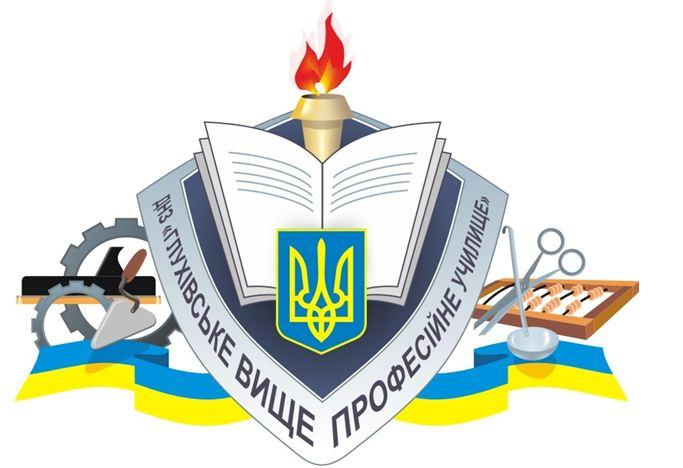 Глухівське вище професійне училище – це державний заклад освіти, що забезпечує реалізацію потреб громадян у професійно-технічній освіті, оволодінні професіями та створює умови для професійної самореалізації особистості.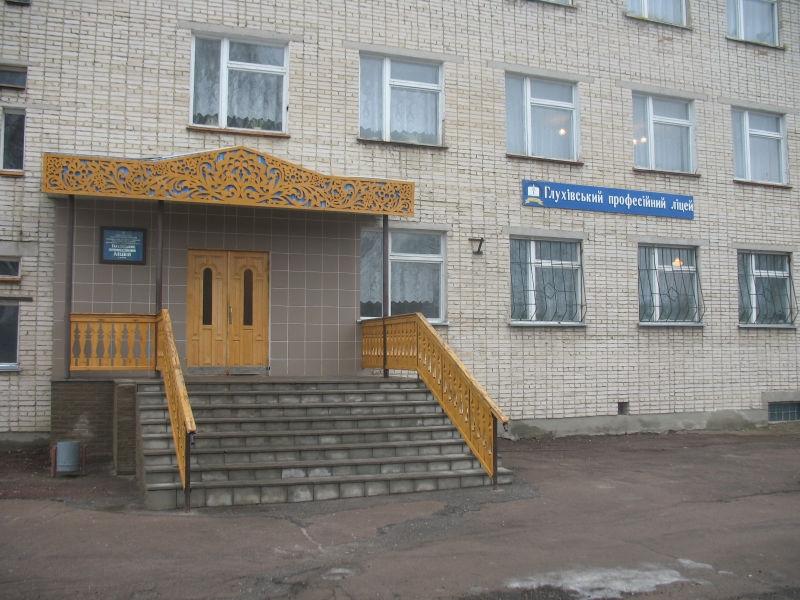 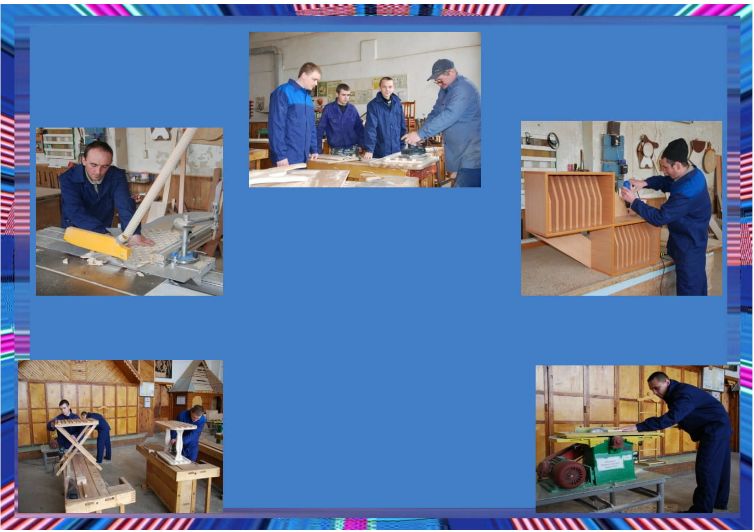 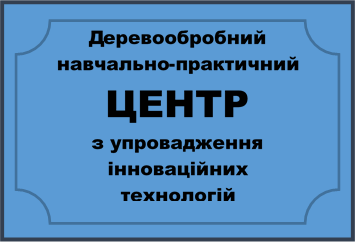 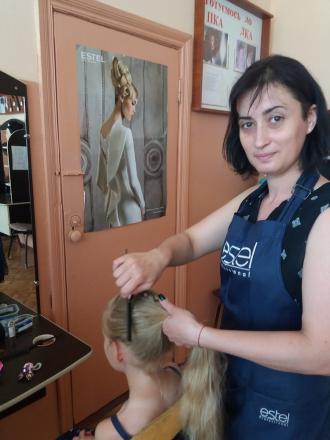 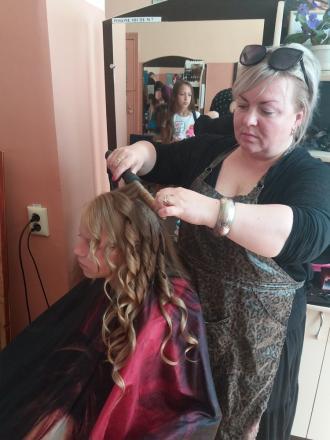 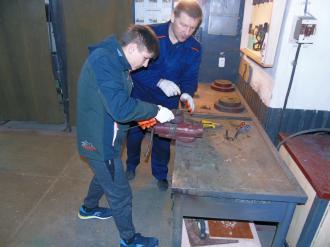 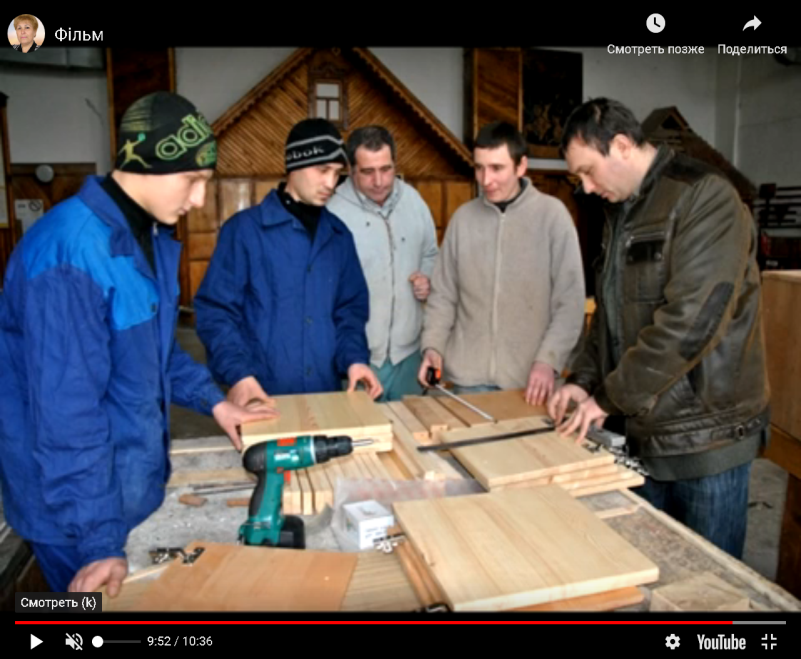 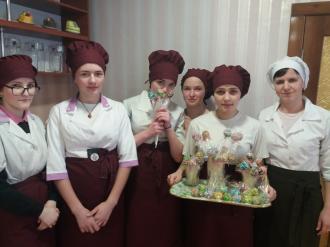 РОЗДІЛ ІІ.ОРГАНІЗАЦІЙНІ ЗАХОДИ:РОЗДІЛ  ІІІ.ТЕОРЕТИЧНЕ НАВЧАННЯРОЗДІЛ ІVПРОФЕСІЙНО-ПРАКТИЧНА ПІДГОТОВКАРОЗДІЛ VВИХОВНА РОБОТАРОЗДІЛ VІ.РОБОТА ПРАКТИЧНОГО ПСИХОЛОГА ТА СОЦІАЛЬНОГО ПЕДАГОГАРОБОТА  ПРАКТИЧНОГО ПСИХОЛОГАРОБОТА СОЦІАЛЬНОГО ПЕДАГОГАРОЗДІЛ VІІФІЗИЧНА ПІДГОТОВКАРОЗДІЛ VIІІКОНТРОЛЬ ЗА ОРГАНІЗАЦІЄЮ НАВЧАЛЬНО-ВИРОБНИЧОГО ПРОЦЕСУ:РОЗДІЛ XI.МЕТОДИЧНА РОБОТАРОЗДІЛ ХРОБОТА ЦИКЛОВИХ КОМІСІЙЦиклова комісія загальноосвітніх дисциплінЦиклова комісія професій сфери послугЦиклова комісія професій будівельного профілюЦиклова комісія класних керівниківРОЗДІЛ ХІПЛАН РОБОТИ ШКОЛИ МОЛОДОГО СПЕЦІАЛІСТАЗадачі школи молодого спеціаліста:Сприяти постійному творчому зростанню, формуванню педагогічної майстерності.Допомогти у плануванні та організації роботи з питань модернізації навчально-виховного процесу.Впроваджувати передові методи у викладанні.Правильно обирати форми, методи і засоби навчання.Школа педагогічної майстерності молодого, новопризначеного педагогаРОЗДІЛ ХІІПІДВИЩЕННЯ КВАЛІФІКАЦІЇ ПЕДАГОГІЧНИХ ПРАЦІВНИКІВРОЗДІЛ ХІІІОХОРОНА  ПРАЦІРОЗДІЛ ХІVУДОСКОНАЛЕННЯ НАВЧАЛЬНО-МАТЕРІАЛЬНОЇ БАЗИ.З професій «Столяр будівельний, верстатник деревообробних верстатів»РОЗДІЛ ХVПРОФОРІЄНТАЦІЙНА РОБОТАРОЗДІЛ XVIФІНАНСОВО-ГОСПОДАРСЬКА ТАНАВЧАЛЬНО-ВИРОБНИЧА ДІЯЛЬНІСТЬ№Найменування заходуТермін виконанняВідповідальнийВідмітка про виконання1.Укласти договори з підприємствами на підготовку робітничих кадрів у 2020-2021 н.р.До 30.08.2020Заступник директора з навчально-виробничої роботи Головко Г.О., старший майстер Тищенко І. Ф.2.Укласти  договори з підприємствами про надання робочих місць для проходження учнями училища виробничого навчання на виробництві, виробничої практики та працевлаштуванняЗгідноробочих навчальнихпланівЗаступник директора з навчально-виробничої роботи Головко Г.О., старший майстер Тищенко І. Ф.,майстри в/н3.Укласти договори з фізичними особами, підприємствами різних форм власності , зі службою зайнятості на платне навчанняПротягом рокуЗаступник директора з навчально-виробничої роботи Головко Г.О.4.Проаналізувати прийнятий контингент учнів, скласти  його соціальний паспортДо 10.09.2020Заступник директора з навчально-виробничої роботи Головко Г.О., заступник директора з навчально-виховної роботи Скоченко Т.І.5.Здати в архів документації, передбаченої відповідними інструкціями з діловодстваДо 10.09.2020Секретар Воробйова А.Г.6.Підготувати акт на списання виданих документів про освітуДо 10.10.2020 Секретар Воробйова А.Г.7.Прийняти участь у обласних заходах відповідно до планів НМЦ ПТО у Сумській області та Департаменту освіти і науки Сумської обласної державної адміністраціїПротягом рокуЗаступник директора з навчально-виробничої роботи Головко Г.О.,заступник директора з навчально-виховної роботи Скоченко Т.І., методист Печена І.П., старший майстер Тищенко І.Ф.викладачі,майстри в/н7.1Прийняти участь у вебінар «Створення сучасної матеріально-технічної бази - пріоритетний напрямок підвищення якості підготовки робітників»08.09.2020Майстри виробничого навчання, викладачі спецдисциплін7.2Вебінар «Викладання математики, інформатики за новими програмами» 09.09.2020Викладач Клименко М.П.7.3Семінар практикум «Організація роботи методичного кабінету закладу професійної (професійно-технічної) освіти»15.09.2020 17.09.2020Методист Печена І.П.7.4Вебінар «Викладання природничих дисциплін за новими програмами» 16.09.2020Викладачі природничих дисциплін7.5Вебінар «Нормативне забезпечення роботи з пільговими категоріями учнів у закладах професійної (професійно-технічної) освіти» 17.09.2020Заступник директора з навчально-виховної роботи Скоченко Т.І.7.6Вебінар «Організація освітнього процесу з предметів суспільно-гуманітарних дисциплін у 2020/2021 навчальному році»18.09.2020Викладачі української мови та літератури, зарубіжної літератури Московченко О.М., історії Клюєва Н.Г., іноземної мови Чельцова О.В.7.7Методичний ринг «Майстерність як прояв індивідуального стилю професійної діяльності викладача»23.09.2020Молоді викладачі загальноосвітньої підготовки 7.8Модуль «Нормативно-правове забезпечення професійної підготовки» 24.09.2020Викладачі професійнотеоретичної підготовки, майстри виробничого навчання7.9Семінар-практикум «Сучасні інноваційні технології як найбільш ефективні засоби формування життєвих компетентностей учнів на уроках біології» 29.09.2020Викладач біологіїПечена І.П.7.10Вебінар «Бібліотека закладу професійної (професійно-технічної) освіти – осередок сучасного інформаційного середовища» 30.09.2020Бібліотекар Костяна Т.М.7.11Щомісячна он-лайн семінар-нарада Щомісяця Заступник директора з навчально-виробничої роботи Головко Г. О., заступник директора з навчально-виховної роботи Скоченко Т.І., методист Печена І.П.7.12Вебінар «Організація та проведення І-ІІ етапів Всеукраїнських учнівських олімпіад з навчальних предметів серед учнів закладів професійної (професійно-технічної) освіти у 2020/2021 навчальному році». ЗНО-2021 06.10.2020Методист Печена І.П., викладачі7.13Творча-майстерня «Інноваційні освітні технології – шлях до формування конкурентоспроможної особистості» 07-08.10. 2020Голова методичної комісії загальноосвітньої підготовки Новикова Т.М.7.14Вебінар «Шляхи вдосконалення методичної роботи голів методичних комісій» 08.10.2020Голови методичних комісій професійної підготовки Сапун В.О., Негрєй В.О.7.15Онлайн-майстер-клас «Соціальні мережі, гіфки та емоджі – ефективні інструменти сучасного педагога» 20.10.2020Викладачі та майстри виробничого навчання 7.16Дванадцята міжнародна виставка «Інноватика в сучасній освіті» 20-22.10. 2020 Адміністрація закладу7.17Творча-майстерня «Презентація та захист обласного історико-дослідницького проекту «Моя історія моєї Батьківщини» 22-23.10. 2020Викладач історії Клюєва Н.Г., лідери учнівського самоврядування7.18Модуль «Організація, планування та облік освітнього процесу в закладах професійної (професійно-технічної) освіти» 29.10.2020Викладачі професійнотеоретичної підготовки, майстри виробничого навчання7.19Обласний конкурс на кращий гуртожиток серед закладів професійної (професійно-технічної) освіти Сумської області Жовтень 2020 рокуЗаступник директора з навчально-виховної роботи Скоченко Т.І.7.20Семінар-практикум «Використання активних форм роботи при вивченні хімії» 04.11.2020Викладач хімії Шарап С.М.7.21ІV Всеукраїнський науково-методичний семінар «Підготовка майстра виробничого навчання, викладача професійного навчання до впровадження в освітній процес інноваційних технологій» 05.11.2020Майстри виробничого навчання, викладачі спецдисциплін7.22І етап ХX Міжнародного конкурсу з української мови імені Петра Яцика та Х Міжнародного мовно-літературного конкурсу учнівської та студентської молоді імені Тараса Шевченка 09- 18.11.2020Викладач української мови і літературиМосковченко О.М.7.23Міжнародний конкурс з інформатики та комп’ютерної вправності «Бобер» 10- 12.11.2020Викладач інформатики 7.24Творча майстерня «Сучасне КМЗ – реальний шлях до якісної освіти в умовах Нової української школи» 12 -13.11. 2020Викладач української мови і літературиМосковченко О.М.7.25етап XIX Всеукраїнського конкурсу учнівської творчості в номінації «Література», «Історія України і державотворення» 16.11- 6.12.2020Викладач української мови і літератури Московченко О.М., викладач історії Клюєва Н.Г.7.26ІІ етап Всеукраїнських учнівських олімпіад з навчальних предметів серед учнів закладів професійної (професійно-технічної) освіти у 2020/2021 навчальному році 17- 20.11.2020Учні/викладачі загальноосвітньої підготовки7.27Практичне заняття по підготовці до ЗНО 2021 для викладачів загальноосвітньої підготовки 17-19.11. 2020Викладачі загальноосвітньої підготовки7.28Вебінар «Організація кадрової роботи закладів професійної (професійно-технічної) освіти» 27.11.2020Працівник з кадрових питань Воробйова А.Г.7.29Методичний аукціон «Сучасні освітні тенденції: технології та інструменти впровадження в освітній процес» 02-03. 12.2020Викладач фізики Новикова Т.М.7.30Семінар-практикум «Формування компетентностей педагога шляхом використання інформаційно-комунікаційних технологій на уроках зарубіжної літератури» 03.12.2020Викладач зарубіжної літератури Чельцова О.В.7.31Регіональна науково-методична конференція «Модель методичної роботи в закладах професійної (професійно-технічної) освіти» 10.12.2020Заступник директора з навчально-виробничої роботи Головко Г.О., заступник директора з навчально-виховної роботи Скоченко Т.І., методист Печена І.П.7.32Семінар «Організація виховної роботи з пільговими категоріями учнів у закладах професійної (професійно-технічної) освіти» 16.12.2020Заступник директора з навчально-виховної роботи Скоченко Т.І.7.33ІІ етап ХXІ Міжнародного конкурсу з української мови імені Петра Яцика та ХІ Міжнародного мовно-літературного конкурсу учнівської та студентської молоді імені Тараса Шевченка 17- 18.12.2020 Викладач української мови і літературиМосковченко О.М.7.43ІІ етап XX Всеукраїнського конкурсу учнівської творчості в номінації «Література», «Історія України і державотворення» 22- 23.12.2020Викладач української мови і літератури Московченко О.М., викладачі історії Клюєва Н.Г.7.35Модуль «Організація та методика професійної підготовки в закладах професійної (професійно-технічної) освіти» 23.12.2020Викладачі професійнотеоретичної підготовки, майстри виробничого навчання7.36Моніторинг організації роботи факультативів із предметів загальноосвітньої підготовки в закладах П(ПТ)О у 2020/2021 навчальному роціСічень 2021Методист Печена І.П.7.37Результати ліцензування та атестація закладів професійної (професійно-технічної) освіти Сумської області у 2020 роціСічень 2021Заступник директора з навчально- виробничої роботи Головко Г.О.7.38Результати моніторингу навчальних досягнень учнів закладів професійної (професійно-технічної) освіти в І семестрі 2020/2021 навчальному роціЛютий 2012Заступник директора з навчально-виробничої роботи Головко Г.О., методист Печена І.П. 7.39Особливості організації виховної роботи з пільговими категоріями учнів у закладах професійної (професійно-технічної) освітиБерезень 2021 Заступник директора з навчально-виховної роботи Скоченко Т.І.7.40Організаційно-методичний супровід проведення II (обласного) етапу Всеукраїнських учнівських олімпіад із предметів загальноосвітньої підготовки та спеціальних дисциплінБерезень 2021Заступник директора з навчально-виробничої роботи Головко Г.О., методист Печена І.П. 7.41Упровадження здоров’язбережувальних технологій у закладах професійної (професійно-технічної) освітиКвітень 2021Заступник директора з навчально-виховної роботи Скоченко Т.І.7.42Результати моніторингу вебсайтів закладів професійної (професійно-технічної) освітиТравень 2021Заступник директора з навчально-виробничої роботи Головко Г.О., заступник директора з навчально-виховної роботи Скоченко Т.І., методист Печена І.П.7.43Підсумки конкурсу на краще КМЗ з предметів «Математика» Травень 2021Методист Печена І.П., викладач математики Клименко М.П.7.44Організаційно-методичний супровід проведення ДКА в умовах дистанційного(змішаного) навчанняЧервень 2021Заступник директора з навчально-виробничої роботи Головко Г.О., заступник директора з навчально-виховної роботи Скоченко Т.І., методист Печена І.П., , старший майстер Тищенко І.Ф.7.45У  творчій лабораторії «Методист»Протягом рокуМетодист Печена І.П.7.46У Чемпіонаті «Estel color» з професії «Перукар (перукар-модельєр»КвітеньЗаступник директора з навчально-виробничої роботи Головко Г.О., старший майстер Тищенко І.Ф.майстри в/н за професієюперукар8.У Міжнародному конкурсі Estel «Снігова королева» -2020  серед учнів навчальних закладів з перукарського мистецтваЛистопад груденьЗаступник директора з навчально-виробничої роботи Головко Г.О.,старший майстер Тищенко І.Ф.,майстри в/н за професієюперукар9.У Міжнародному конкурсі  «Зірка Estel »  серед учнів навчальних закладів з перукарського мистецтваТравень-червеньЗаступник директора з навчально-виробничої роботи Головко Г.О.,старший майстер Тищенко І.Ф.,майстри в/н за професієюперукар10.Роботу бібліотеки направити на надання допомоги учням, викладачам, майстрам в/н  училища при підготовці до уроків, іспитів, поетапної кваліфікаційної атестації, ЗНО,  ДКА, ДПА, тощоДля цього: - своєчасно здійснити  передплату на  газети “Освіта України”; журнали: “Професійно-технічна освіта”,  “Завуч”, “Директор школи”, фахові журнали: “Історія в школах України”, “Дієслово”, “Зарубіжна література”, “Біологія в школі”, “Математика”, “Фізика ”, “Інформатика”, “Економіка”;- своєчасно інформувати педпрацівників, учнів про нові надходження до бібліотеки училищаПостійноЗаступник директора з навчально-виховної роботи Скоченко Т.І., бібліотекар Костяна Т.М.11.Провести атестацію педагогічних працівників відповідно до вимог Положення про атестацію педагогічних працівниківБерезеньГолова атестаційної комісії Новиков В.В.,члени атестаційноїкомісії12.Видати накази:12.1- Про розподіл обов’язків між адміністрацією училищаДо 01.09.2020Директор Новиков В.В.12.2- Про режим роботи училищаДо 01.09.2020ДиректорНовиков В.В.12.3- Про створення комісії для проведення тарифікації педагогічних працівниківДо 01.09.2020ДиректорНовиков В.В.12.4- Про розподіл педагогічного навантаженняДо 03.09.2020Методист Печена І.І.12.5- Про призначення класних керівниківДо 01.09.2020Заступник директора з навчально-виховної роботи Скоченко Т.І.12.6- Про призначення завідуючих навчальними кабінетами , лабораторіями, майстернями та встановити доплату за завідуванняДо 03.09.2020Заступник директора із навчально-виробничої роботи Головко Г.О., методист Печена І.П.12.7- Про зарахування учнівДо 01.09.2020Директор Новиков В.В., заступник директора з навчально-навчальної роботи Головко Г.О.12.8- Про створення безпечних і нешкідливих умов проведення навчально-виховного процесу в закладі та внесення змін до складу служби з охорони праціДо 01.09.2020Директор Новиков В.В., заступник директора з навчально-навчальної роботи Головко Г.О., інженер з охорони праці Боков В.І.12.9- Про організацію методичної роботи в училищіДо 03.09.2020Методист Печена І.П.12.10- Про організацію навчальних занять з фізичної культури з дітьми, які за станом здоров’я віднесені до спецмедгрупиДо 10.09.2020Керівник фізичного вихованняПримаков О.М.12.11- Про створення атестаційної комісії та проведення атестації педагогічних працівників у поточному навчальному роціДо 20.09.2020Директор Новиков В.В.,методист Печена І.П.12.12- Про результати перевірки відвідування учнями навчальних занятьГрудень, травеньЗаступник директора з навчально-виховної роботи Скоченко Т.І.12.13- Про результати перевірки проведення тематичного обліку знань з навчальних предметів.Грудень, травеньМетодист Печена І.П.12.14- Про проведення І етапу училищних олімпіад з:- загальноосвітніх предметів- професійно - теоретичної підготовкиЖовтень,листопад,лютийДиректор Новиков В.В., заступник директора з навчально-навчальної роботи Головко Г.О., методист Печена І.П.12.15- Про організацію роботи училища під час канікулДо 29.12.2020Заступник директора з навчально-виховної роботи Скоченко Т.І.12.16- Про вивчення стану викладання предметів:української  мови та літератури, хімії, біології та екологіїПро вивчення стану організації та проведення уроків виробничого навчання у навчальних групах відповідно до державних стандартів за професіями: «Муляр; штукатур», «Електрогазозварник»Жовтень,грудень,квітеньЗаступник директора з навчально-навчальної роботи Головко Г.О., методист Печена І.П.12.17Видати накази з охорони праці, безпеки життєдіяльності, пожежної та техногенної безпекиЗгідно графікуЗаступник директора з навчально-виробничої роботи Головко Г.О., інженер з охорони праці Боков В.І.12.18- Про результати перевірки виконання навчальних планів і програм за І семестрДо 10.01.2021Методист Печена І.П12.19- Про результати перевірки ведення журналів теоретичного навчання, факультативів, консультаційЩо квартальноМетодист Печена І.П12.20- Про підсумки проведення атестації педагогічних працівниківДо 30.03.2021Секретар Воробйова А.Г.12.21- Про виконання навчальних планів і програм за І та ІІ семестрДо 01.01.2021До 01.06.2021Методист Печена І.П12.22- Про проведення державної кваліфікаційної атестації у випускних групахДо 01.06.2021Заступник директора з навчально-виробничої роботи Головко Г.О.12.23- Про проведення ДПА у формі ЗНО для учнів ІІІ  курсуДо 25.06.2021Методист Печена І.П12.24- Про закріплення працівників училища за школами міста (району) для проведення профорієнтаційної роботиДо 01.10.2020Заступник директора з навчально-виховної роботи Скоченко Т.І.12.25- Про створення приймальної комісіїДо 01.11.2020Заступник директора з навчально-виховної роботи Скоченко Т.І.12.26- Про організацію підготовки до ЗНОДо 01.11.2020Методист Печена І.П.12.27- Про співбесіду з педагогічними працівниками01.07.2021Заступник директора з навчально-навчальної роботи Головко Г.О., заступник директора з навчально-виховної роботи Скоченко Т.І., методист Печена І.П, старший майстер Тищенко І.Ф.12.28- Про підсумки методичної роботи училищаДо 30.06.2021Методист Печена І.П.12.29- Про проведення тижня «Школи молодого спеціаліста»Протягом ІІ семеструМетодист Печена І.П., голови цикловихкомісій12.30- Про проведення тижнів циклових комісій загальноосвітньої та спецпідготовкиПротягом рокуЗаступник директора з навчально-навчальної роботи Головко Г.О., методист Печена І.П., голови циклових комісій12.31- Про створення комісії з профілактичної роботи01.09.2020Заступник директора з навчально-виховної роботи Скоченко Т.І.12.32- Про організацію харчування учнів01.09.2020Заступник директора з навчально-виховної роботи Скоченко Т.І.12.33- Про надання статусу учня-сироти01.09.2020Заступник директора з навчально-виховної роботи Скоченко Т.І.12.34- Про створення батьківського комітету училищаЖовтеньЗаступник директора з навчально-виховної роботи Скоченко Т.І.12.35- Про склад приймальної комісіїДо 01.10.2020Заступник директора з навчально-виховної роботи Скоченко Т.І.12.36- Про організацію профорієнтаційної роботиЖовтеньЗаступник директора з навчально-виховної роботи Скоченко Т.І.12.37- Про закріплення наставників за учнями, які стоять на облікуЖовтеньЗаступник директора з навчально-виховної роботи Скоченко Т.І.12.38- Про призначення стипендії учням пільгових категорійЖовтеньЗаступник директора з навчально-виховної роботи Скоченко Т.І.12.39- Про виплату коштів учням-сиротам, які випускаютьсяЖовтеньЗаступник директора з навчально-виховної роботи Скоченко Т.І.13.Провести психолого – педагогічний консиліум щодо адаптації першокурсників до умов навчанняВересень-жовтеньПрактичний прсихолог Литвиненко К.А., соціальний педагог Ховренко І.В.14.Розробка плану заходів в рамках роботи  навчально-практичного центру деревообробного профілюПротягом рокуДиректор Новиков В.В., заступник директора з навчально-виробничої роботи Головко Г.О., старший майстер Тищенко І.Ф.15.Залучати педагогічних працівників до науково-дослідницької роботиПротягом рокуЗаступник директора з навчально-навчальної роботи Головко Г.О., заступник директора з навчально-виховної роботи Скоченко Т.І.,методист Печена І.П.16.Ознайомлювати педагогів із публікаціями у науковій пресі щодо змісту та методики навчання і виховання, вивчення відповідних державних документів, інструкцій, положень тощоПротягом рокуДиректор Новиков В.В., заступник директора з навчально-виробничої роботи Головко Г. О., заступник директора з навчально-виховної роботи Скоченко Т.І., методист Печена І.П.17.Спланувати та провести спільні засідання циклових комісій  загальноосвітньої підготовки та спецпідготовкиПротягом року Методист Печена І.П., голови цикловихкомісій№Найменування заходівСтрок виконанняВідповідальнийВідмітка про виконання1.Проаналізувати і затвердити на засіданнях циклових комісій зміни до навчальних планів та програмДо 03.09.2020Заступник директора з навчально-навчальної роботи Головко Г.О., методист Печена І.П., голови циклових комісій2.Провести моніторинг знань учнівI курсуДо 10.10.2020Методист Печена І.П.3.Проаналізувати результати моніторингу учнівських досягнень. Розробити заходи щодо ліквідації прогалин у знанняхДо 20.09.2020МетодистПечена І.П.,голови циклових комісій4.Проаналізувати результати директорських контрольних робіт, розробити заходи щодо ліквідації прогалин у знанняхДо 20.12.2020МетодистПечена І.П., заступник директора з навчально-виробничої роботи Головко Г.О,голови циклових комісій5.Проаналізувати стан роботи факультативів з історії України, української мови та літератури, географії, математики , біології, «Християнської етики», «Творчість у моїй професії», факультативи з технології приготування їжі: До 01.03.2021МетодистПечена І.П.,голови циклових комісій, викладачі6.Спрямувати роботу на зміцнення зв’язків викладання теоретичних дисциплін з виробничим навчанням.Для цього:Працювати з методичною, додатковою літературою, технічною документацією;Практикувати уроки-екскурсії на підприємства з метою знайомства з сучасною технікою і технологією;Реалізовувати міжпредметні зв’язки у викладанні загальноосвітніх і професійно-практичних  предметів;Посилити професійну спрямованість  викладання загальноосвітніхпредметів;Поновити комплексно-методичне забезпечення з предметів: обладнання і технологія зварювальних робіт, технологія столярних робіт, технологія роботи на деревообробних верстатах, бухгалтерський облік, технологія штукатурних та кам'яних  робіт, технологія приготування борошняних кондитерських виробів, технологія приготування їжі з основами товарознавства, перукарська справа і т.д.Поповнити комплексно-методичне забезпечення загальноосвітніх предметів: біології і екології, української мови та літератури,історії, математики, інформатики,фізики та астрономії, хімії, англійської мови, фізичної культури, Захиста України, технології, інформатики, зарубіжної літературиПротягом рокуГолови циклових комісій,викладачі,майстри в/н7.Поповнити матеріальну базу для проведення лабораторних і практичних робіт з фізики і астрономії,  хімії, біології і екології, географії,  технології, інформатики.Доопрацювати комплексно-методичне забезпечення предметів та комплексно-кваліфікаційні завдання з робітничих професійПротягомІ семеструВикладачі8.Здійснити заходи щодо виконання        Закону України “Про мови”. Для цього:забезпечити україномовними підручниками професійно-теоретичну підготовку з професій «Маляр; штукатур»,«Кухар; кондитер»,  «Столяр будівельний; верстатник деревообробних верстатів» «Електрогазозварник», «Перукар (перукар-модельєр)»Протягом рокуМетодистПечена І.П.,викладачі,голови циклових комісій№Найменування заходівСтрок виконанняВідповідальнийВідмітка про виконання1Розробити навчально-плануючу документацію згідно стандартів професійної (професійно-технічної) освіти.До 01.09.2020Заступник директора з навчально-виробничої роботи Головко Г.О., методист Печена І.П., старший майстер Тищенко І.Ф., майстри в/н, викладачі спец. дисциплін2.Скласти перелік навчально-виробничих робіт на І таІІ семестри згідно стандартів професійної (професійно-технічної) освіти.ВересеньСтарший майстер Тищенко І.Ф., майстри в/н3.Скласти плани навчально-виробничого навчання групЩомісячноСтарший майстер Тищенко І.Ф., майстри в/н4.Скласти план навчально-виробничої діяльності(поквартально)15.10.2020Старший майстер Тищенко І.Ф., майстри в/н5.Скласти розрахунки виробничої діяльності на І та ІІ семестриДо 01.01.2021Старший майстер Тищенко І.Ф.6.Скласти  та затвердити паспорт, план роботи та план розвитку майстерень, лабораторій,кабінетівДо 31.08.2020Завідуючі майстернями, кабінетами, лабораторіями7.Укласти договори з підприємствами на проходження виробничої практики учнями училища. Погодити з керівниками підприємств програму виробничої практики та подати списки учнів,які будуть проходити практику на базі підприємствЗа 2 тижні до початку практикиЗаступник директора з навчально-виробничої роботи Головко Г.О., старший майстер Тищенко І.Ф., майстри в/н8.Співпраця з місцевими органами влади щодо благоустрою містаПостійноЗаступник директора з навчально-виробничої роботи Головко Г.О., старший майстер Тищенко І.Ф.9.Скласти графіки проведення пробних кваліфікаційних робітЗгідно графіка ДКАЗаступник директора з навчально-виробничої роботи Головко Г.О., старший майстер Тищенко І.Ф.10Підготувати переліки пробних кваліфікаційних робітза місяць до ДКАСтарший майстер Тищенко І.Ф., майстри в/н11Створення банку навчально-методичної літератури з професій будівельного профілю та сфери послугПостійноЗаступник директора з навчально-виробничої роботи Головко Г.О.,голови ЦК Сапун В.О.,Негрєй В.О.бібліотекар Костяна К.М.12Скласти план навчально-виробничого процесу, графік поетапної  атестації згідно робочих навчальних планівДо 01.10.2020Заступник директора з навчально-виробничої роботи Головко Г.О., старший майстер Тищенко І.Ф.13Скласти графіки контролю учнів  на практиціЗгідно графікаСтарший майстер Тищенко І.Ф., майстри в/н14Провести збори учнів перед проходженням виробничої практикиЗгідно графікаЗаступник директора з навчально-виробничої роботи Головко Г.О., майстри в/н15Скласти графік стажування та підвищення кваліфікаціїна виробництві для майстрів в/н, які будуть підвищувати кваліфікаціюПротягом рокуСтарший майстер Тищенко І.Ф16Організувати виготовлення продукції народного вжитку для виставок будівельного профілю, сувенірно-декоративного напрямку, ярмарку-продажЗгідноплануЗаступник директора з навчально-виробничої роботи Головко Г.О., старший майстер Тищенко І.Ф.17Забезпечити уроки виробничого навчання технічною документацією, кресленнями, інструкційно-технологічними картамиПротягом вересняМайстри в/н18Оснастити сучасними інструментами, матеріалами і обладнаннями майстерні згідно ДС ПТО, стандартів професійної (професійно-технічної) освітиЗгідно плану розвитку майстереньЗав.майстернями19На уроках виробничого навчання  впроваджувати інноваційні технології навчанняПротягом рокуМайстри в/н20Підвищувати ефективність уроків виробничого навчання, урізноманітнюючи форми і методи їх проведення, звертаючи особливу увагу на відпрацювання практичних навичокПротягом рокуМайстри в/н21Провести системну роботу по підвищенню якості індивідуальних методичних розробок майстрів виробничого навчання по створенню посібників з предметівПротягом навчального рокуГолови ЦК, старший майстер Тищенко І.Ф., майстри в/н22Проводити систематичну роботу по вдосконаленню матеріально-технічної бази училищаПротягом навчального рокуЗав.майстернями23Забезпечити виконання бізнес-планів з кожної професіїПротягом рокуСтарший майстер Тищенко І.Ф., майстри в/н24Впроваджувати в освітній процес нові форми навчання, передовий педагогічний досвід і сучасні технології виробництваПротягом рокуМетодист Печена І.П., старший майстер Тищенко І.Ф., викладачі,
 майстри в/н25Оформлення та видача учням, що випускаються направлень на роботу; оформлення карток випускниківЗгідно графікуСтарший майстер Тищенко І.Ф., лаборант Клюєва С.Л.,майстри в/н26Комплектування груп 1 курсуВересень-жовтеньЗаступник директора з навчально- виробничої роботи Головко Г.О., заступник директора з навчально-виховної роботи Скоченко Т.І., майстри в/н27Організація творчої, пошукової, експериментальної роботи та технічної творчості в училищіПостійноЗаступник директора з навчально-виробничої роботи Головко Г.О., старший майстер Тищенко І.Ф.28Підготовка статистичної звітностіЩоквартальноЗаступник директора з навчально- виробничої роботи Головко Г.О., заступник директора з навчально-виховної роботи Скоченко Т.І., лаборант Клюєва С.Л.29Вивчення спільно з Глухівським міськрайцентром зайнятості потреби у підготовці незайнятого населення та врахувати запити ринку праці при плануванні регіонального замовлення на 2021-2022 н.р.ЛистопадЗаступник директора з навчально- виробничої роботи Головко Г.О.30Коригування змісту навчальних планів та програм, складання освітніх програм відповідно до вимог сучасного ринку праці спільно з представниками підприємств-замовниками кадрівБерезень - квітеньЗаступник директора з навчально-виробничої роботи Головко Г.О., старший майстер Тищенко І.Ф.31Розробка та затвердження робочих навчальних планів на 2021-2022 н.р.Квітень - травеньЗаступник директора з навчально-виробничої роботи Головко Г.О., методист Печена І.П.32Продовжити роботу навчально-практичного центру деревообробного профілюЗгідно окремого плануЗаступник директора з навчально-виробничої роботи Головко Г.О., старший майстер Тищенко І.Ф. голова ЦК Негрєй В.О.,майстри в/н деревообробного профілю33Продовження роботи над творчим проектом в рамках роботи НМЦ деревообробного профілю «Безвідходні та маловідходні технології деревообробного виробництва»ПостійноЗаступник директора з навчально-виробничої роботи Головко Г.О., старший майстер Тищенко І.Ф. голова ЦК Негрєй В.О.,майстри в/н деревообробного профілю№п/пЗаходиТермін виконанняВідповідальнийвиконавецьВідміткапро виконання1.Організаційна роботаОрганізаційна роботаОрганізаційна роботаОрганізаційна роботаЕкспериментальна роботаПротягом рокуПедагогічний колективСформувати склад Ради профілактики правопорушень та склад наркологічного постувересеньЗаступник директора з навчально-виховної роботи Скоченко Т.І.Організувати роботу гуртків, секцій, клубів тощо, залучити учнів до участі в нихвересеньЗаступник директора з навчально-виховної роботи Скоченко Т.І., керівники гуртківПереобрати батьківський комітетжовтеньмайстри в/н, кл. керів.Заступник директора з НВРПровести вибори до органів учнівського самоврядуванняжовтеньголова учнівського самоврядування Литвиненко К.А., заступник директора з навчально-виховної роботи Скоченко Т.І.Забезпечити проведення інформаційно-просвітницьких та виховних годинПротягом рокумайстри в/нкласні керівникиЗаступник директора з навчально-виховної роботи Скоченко Т.І.Організація і проведення профорієнтаційної роботиз листопада 2018р. по серпень 2019р.за окремим планомЗаступник директора з навчально-виховної роботи Скоченко Т.І.Проведення групових зборівщомісяцямайстри в/нкласні керівникиРобота з батьками протягом року, за окремим планомЗаступник директора з навчально-виховної роботи Скоченко Т.І.майстри в/нкласні керівникиОрганізація виборів активу груп училища і забезпечення їх роботивересеньмайстри в/н,класні керівникиВивчення житлово-побутових умов проживання учнів та їх сімейного станувересеньмайстри в/нкласні керівникиПроведення анкетування серед учнів з метою визначення напрямків роботи по вихованню учнівжовтеньКласні керівники, майстри в/нОрганізувати та провести:випускні вечори;виховні години (по напрямкам);вечори відпочинку;екскурсії;спортивні змаганнядискотекиЗа окремим графікоммайстри в/н,класні керівники,керівники гуртків, керівник фізичного виховання Примаков О.М.Заступник директора з навчально-виховної роботи Скоченко Т.І.Організація і проведення святкових лінійок:День знань, початок навчального року;День працівників освіти;День захисника УкраїниДень збройних сил Українидо 72-річниці Перемоги у Великій Вітчизняній війні. День матері1 вересняжовтеньжовтеньтравеньтравеньЗаступник директора з навчально-виховної роботи Скоченко Т.І., керівники гуртків.,класні керівники, майстри в/нОрганізувати і провести :огляди самодіяльності;творчі зустрічі;теоретичні конференції;свята;міські конкурси;санітарні дні;екологічні акції «Довкілля» (зелені скарби, дерево життя, блакитні плеса)березень-травеньза планомза планомщопонеділкаберезень-квітеньЗаступник директора з навчально-виховної роботи Скоченко Т.І., керівник гуртків художньої самодіяльності Голуб О.Л..,класні керівники, майстри в/нВизначити учнів, які потребують захисту із числа:- сиріт;- сиріт під опікою;- малозабезпечені сім’ї;- напівсиріт;-  багатодітних;- потерпілих від ЧАЕС, забезпечити їх соціальний захист дітей, батьки яких є учасниками АТОвересень-жовтеньЗаступник директора з навчально-виховної роботи Скоченко Т.І., класні керівники, майстри в/н2. Національно-патріотичне вихованняМета: сформувати свідомого громадянина, патріота, професіонала, тобто людину з притаманними їй якостями й рисами характеру, світоглядом і способом мислення, почуттями, вчинками та поведінкою, спрямованими на розвиток демократичного громадянського суспільства в Україні.2. Національно-патріотичне вихованняМета: сформувати свідомого громадянина, патріота, професіонала, тобто людину з притаманними їй якостями й рисами характеру, світоглядом і способом мислення, почуттями, вчинками та поведінкою, спрямованими на розвиток демократичного громадянського суспільства в Україні.2. Національно-патріотичне вихованняМета: сформувати свідомого громадянина, патріота, професіонала, тобто людину з притаманними їй якостями й рисами характеру, світоглядом і способом мислення, почуттями, вчинками та поведінкою, спрямованими на розвиток демократичного громадянського суспільства в Україні.2. Національно-патріотичне вихованняМета: сформувати свідомого громадянина, патріота, професіонала, тобто людину з притаманними їй якостями й рисами характеру, світоглядом і способом мислення, почуттями, вчинками та поведінкою, спрямованими на розвиток демократичного громадянського суспільства в Україні.2. Національно-патріотичне вихованняМета: сформувати свідомого громадянина, патріота, професіонала, тобто людину з притаманними їй якостями й рисами характеру, світоглядом і способом мислення, почуттями, вчинками та поведінкою, спрямованими на розвиток демократичного громадянського суспільства в Україні.2. Національно-патріотичне вихованняМета: сформувати свідомого громадянина, патріота, професіонала, тобто людину з притаманними їй якостями й рисами характеру, світоглядом і способом мислення, почуттями, вчинками та поведінкою, спрямованими на розвиток демократичного громадянського суспільства в Україні.2. Національно-патріотичне вихованняМета: сформувати свідомого громадянина, патріота, професіонала, тобто людину з притаманними їй якостями й рисами характеру, світоглядом і способом мислення, почуттями, вчинками та поведінкою, спрямованими на розвиток демократичного громадянського суспільства в Україні.Провести круглі столи та ознайомити учнів з історією української національної символіки (герб, прапор, музика та літературний тест гімну України)Провести круглі столи та ознайомити учнів з історією української національної символіки (герб, прапор, музика та літературний тест гімну України)жовтеньжовтеньКласні керівникиОрганізувати і провести Тижні праваОрганізувати і провести Тижні праважовтеньгрудень квітеньжовтеньгрудень квітень Викладач Клюєва Н.Г.,класні керівники,юрист Шемет В.В. Проведення виховних годин в групах: Проведення виховних годин в групах:за окремим графікомза окремим графікомкласні керівники“Краще запалити свічку, ніж ганьбити пітьму” (історія боротьби за незалежність)“Краще запалити свічку, ніж ганьбити пітьму” (історія боротьби за незалежність)вересеньвересенькласні керівники“День захисника України»“День захисника України»жовтеньжовтенькласні керівникикерівник Центру ВПВкерівник фізичного вихованняДень українського козацтваСпортивна гра “Козацька наснага”День українського козацтваСпортивна гра “Козацька наснага”жовтеньжовтенькласні керівникикерівник фізичного вихованняДень визволення України від фашистських загарбниківДень визволення України від фашистських загарбниківжовтеньжовтенькласні керівники100 років з дня проголошення УНР100 років з дня проголошення УНРЛистопадЛистопадкласні керівникиДень памяті жертв голодоморівДень памяті жертв голодоморівлистопадлистопадкласні керівникиДень Збройних сил УкраїниДень Збройних сил Українигруденьгруденькласні керівникиДень вшанування учасників ліквідації наслідків аварії на Чорнобильській АЕСДень вшанування учасників ліквідації наслідків аварії на Чорнобильській АЕСгруденьгруденькласні керівникиДень Соборності УкраїниДень Соборності Українисіченьсіченькласні керівникиДень пам’яті Героїв КрутДень пам’яті Героїв Крутсіченьсіченькласні керівникиДень Героїв Небесної  СотніДень Героїв Небесної  Сотнілютийлютийкласні керівникиДень перемогиДень перемогитравеньтравенькласні керівники“День матері”“День матері”травеньтравенькласні керівникиДень Конституції України  День Конституції України  червеньчервенькл. керівники3.Морально-правове вихованняМета: прищеплення і розвиток моральних почуттів, міцних переконань і потреби поводити себе згідно з моральними нормами прийнятими в суспільстві, виховання патріотизму, колективізму, свідомої дисципліни та організованості, громадської і соціальної відповідальності, непримиренності до аморальних вчинків людей, до порушників норм і правил культурної поведінки. Це планомірний, цілеспрямований вплив на морально-емоційний розвиток людини через організацію умов, в яких формуються її духовна, емоційна, світоглядна сфера та поведінка відповідно до загальнолюдських та національних морально-етичних цінностей3.Морально-правове вихованняМета: прищеплення і розвиток моральних почуттів, міцних переконань і потреби поводити себе згідно з моральними нормами прийнятими в суспільстві, виховання патріотизму, колективізму, свідомої дисципліни та організованості, громадської і соціальної відповідальності, непримиренності до аморальних вчинків людей, до порушників норм і правил культурної поведінки. Це планомірний, цілеспрямований вплив на морально-емоційний розвиток людини через організацію умов, в яких формуються її духовна, емоційна, світоглядна сфера та поведінка відповідно до загальнолюдських та національних морально-етичних цінностей3.Морально-правове вихованняМета: прищеплення і розвиток моральних почуттів, міцних переконань і потреби поводити себе згідно з моральними нормами прийнятими в суспільстві, виховання патріотизму, колективізму, свідомої дисципліни та організованості, громадської і соціальної відповідальності, непримиренності до аморальних вчинків людей, до порушників норм і правил культурної поведінки. Це планомірний, цілеспрямований вплив на морально-емоційний розвиток людини через організацію умов, в яких формуються її духовна, емоційна, світоглядна сфера та поведінка відповідно до загальнолюдських та національних морально-етичних цінностей3.Морально-правове вихованняМета: прищеплення і розвиток моральних почуттів, міцних переконань і потреби поводити себе згідно з моральними нормами прийнятими в суспільстві, виховання патріотизму, колективізму, свідомої дисципліни та організованості, громадської і соціальної відповідальності, непримиренності до аморальних вчинків людей, до порушників норм і правил культурної поведінки. Це планомірний, цілеспрямований вплив на морально-емоційний розвиток людини через організацію умов, в яких формуються її духовна, емоційна, світоглядна сфера та поведінка відповідно до загальнолюдських та національних морально-етичних цінностей3.Морально-правове вихованняМета: прищеплення і розвиток моральних почуттів, міцних переконань і потреби поводити себе згідно з моральними нормами прийнятими в суспільстві, виховання патріотизму, колективізму, свідомої дисципліни та організованості, громадської і соціальної відповідальності, непримиренності до аморальних вчинків людей, до порушників норм і правил культурної поведінки. Це планомірний, цілеспрямований вплив на морально-емоційний розвиток людини через організацію умов, в яких формуються її духовна, емоційна, світоглядна сфера та поведінка відповідно до загальнолюдських та національних морально-етичних цінностей3.Морально-правове вихованняМета: прищеплення і розвиток моральних почуттів, міцних переконань і потреби поводити себе згідно з моральними нормами прийнятими в суспільстві, виховання патріотизму, колективізму, свідомої дисципліни та організованості, громадської і соціальної відповідальності, непримиренності до аморальних вчинків людей, до порушників норм і правил культурної поведінки. Це планомірний, цілеспрямований вплив на морально-емоційний розвиток людини через організацію умов, в яких формуються її духовна, емоційна, світоглядна сфера та поведінка відповідно до загальнолюдських та національних морально-етичних цінностей3.Морально-правове вихованняМета: прищеплення і розвиток моральних почуттів, міцних переконань і потреби поводити себе згідно з моральними нормами прийнятими в суспільстві, виховання патріотизму, колективізму, свідомої дисципліни та організованості, громадської і соціальної відповідальності, непримиренності до аморальних вчинків людей, до порушників норм і правил культурної поведінки. Це планомірний, цілеспрямований вплив на морально-емоційний розвиток людини через організацію умов, в яких формуються її духовна, емоційна, світоглядна сфера та поведінка відповідно до загальнолюдських та національних морально-етичних цінностейОрганізувати і забезпечити проведення заходів по опануванню учнями основ Конституції України, інших правових актів, які визначають громадянські права і обов’язки, загальнолюдські норми мораліОрганізувати і забезпечити проведення заходів по опануванню учнями основ Конституції України, інших правових актів, які визначають громадянські права і обов’язки, загальнолюдські норми моралізгідно планузгідно плануЗаступник директора з навчально-виховної роботи Скоченко Т.І.,, викладач Клюєва Н.Г.класні керівники.Виявлення учнів з асоціальною поведінкою, провести бесіди щодо протидії торгівлі людьмиВиявлення учнів з асоціальною поведінкою, провести бесіди щодо протидії торгівлі людьмижовтеньжовтеньСоціальний педагог Ховренко І.В., практичний психолог Литвиненко К.А.Організувати і провести вивчення “Єдиних педагогічних вимог до учнів училища”Організувати і провести вивчення “Єдиних педагогічних вимог до учнів училища”вересеньвересенькл. керівники,майстри в\нСтворити банк інформаційних даних про підлітків, що належать до групи ризику  Створити банк інформаційних даних про підлітків, що належать до групи ризику  жовтеньжовтеньЗаступник директора з навчально-виховної роботи Скоченко Т.І.,, соціальний педагог Ховренко І.В., практичний психолог Литвиненко К.А.Провести захід «Ти і поліція»Провести захід «Ти і поліція»вересеньвересеньЗаступник директора з навчально-виховної роботи Скоченко Т.І.,, соціальний педагог Ховренко І.В.,Організувати і провести конференцію “День прав людини”Організувати і провести конференцію “День прав людини”груденьгруденьЗаступник директора з НВР , Викладач правознавстваОрганізувати і провести олімпіаду правових знаньОрганізувати і провести олімпіаду правових знаньлютийлютийВикладач Клюєва Н.Г.Організувати і забезпечити роботу лекторію правових знань (за окремим планом)Організувати і забезпечити роботу лекторію правових знань (за окремим планом)раз на місяцьраз на місяцьВикладач Клюєва Н.Г.Круглий стіл “Профілактика наркоманії, куріння”Круглий стіл “Профілактика наркоманії, куріння”листопад-груденьлистопад-груденькл. керівники,заступник директора з навчально-виховної роботи Скоченко Т.ІЗабезпечити співпрацю з соціальною службою міста та районуЗабезпечити співпрацю з соціальною службою міста та районупротягомроку, згідно плану роботипротягомроку, згідно плану роботиЗаступник директора з навчально-виховної роботи Скоченко Т.ІОрганізація циклу лекцій правової тематики (спільно з кримінальною міліцією):Організація циклу лекцій правової тематики (спільно з кримінальною міліцією):протягомроку, згідно плану роботипротягомроку, згідно плану роботиЗаступник директора з навчально-виховної роботи Скоченко Т.ІПідліток і закон; адміністративний поступок і відповідальність неповнолітніх за нихПідліток і закон; адміністративний поступок і відповідальність неповнолітніх за нихлистопадлистопадПредставники ювенальної превенції відділу поліціїЗахист неповнолітніх згідно трудового законодавстваЗахист неповнолітніх згідно трудового законодавствалютийлютийПредставники ювенальної превенції відділу поліціїНаркотики і злочинність, кримінально відповідальність неповнолітніх за нихНаркотики і злочинність, кримінально відповідальність неповнолітніх за нихквітеньквітеньПредставники ювенальної превенції відділу поліціїБесіда  “Законодавство про охорону навколишнього середовища»Бесіда  “Законодавство про охорону навколишнього середовища»травеньтравеньВикладач Клюєва Н.Г.Налагодити співпрацю з молодіжними організаціями, соціальними службамиНалагодити співпрацю з молодіжними організаціями, соціальними службамипротягом рокупротягом рокуЗаступник директора з навчально-виховної роботи Скоченко Т.ІРейд «Урок»Рейд «Урок»ЖовтеньлистопадЖовтеньлистопадАдміністрація4. Військово-патріотичне вихованняМета: забезпечити моральну-політичну і практичну підготовку щодо виконання обов’язку – захисту незалежної Батьківщини, військової служби у Збройних Силах України. Головним завданням є формування психологічних та морально-вольових якостей (стійкості, мужності, готовності до подвигу, самопожертви) особистих поглядів на сучасні події, самовиховання і самопідготовка, спрямовані на оволодіння певними світоглядними знаннями і уявленнями, оволодіння певними світоглядними знаннями і уявленнями, фізичний розвиток особистості.4. Військово-патріотичне вихованняМета: забезпечити моральну-політичну і практичну підготовку щодо виконання обов’язку – захисту незалежної Батьківщини, військової служби у Збройних Силах України. Головним завданням є формування психологічних та морально-вольових якостей (стійкості, мужності, готовності до подвигу, самопожертви) особистих поглядів на сучасні події, самовиховання і самопідготовка, спрямовані на оволодіння певними світоглядними знаннями і уявленнями, оволодіння певними світоглядними знаннями і уявленнями, фізичний розвиток особистості.4. Військово-патріотичне вихованняМета: забезпечити моральну-політичну і практичну підготовку щодо виконання обов’язку – захисту незалежної Батьківщини, військової служби у Збройних Силах України. Головним завданням є формування психологічних та морально-вольових якостей (стійкості, мужності, готовності до подвигу, самопожертви) особистих поглядів на сучасні події, самовиховання і самопідготовка, спрямовані на оволодіння певними світоглядними знаннями і уявленнями, оволодіння певними світоглядними знаннями і уявленнями, фізичний розвиток особистості.4. Військово-патріотичне вихованняМета: забезпечити моральну-політичну і практичну підготовку щодо виконання обов’язку – захисту незалежної Батьківщини, військової служби у Збройних Силах України. Головним завданням є формування психологічних та морально-вольових якостей (стійкості, мужності, готовності до подвигу, самопожертви) особистих поглядів на сучасні події, самовиховання і самопідготовка, спрямовані на оволодіння певними світоглядними знаннями і уявленнями, оволодіння певними світоглядними знаннями і уявленнями, фізичний розвиток особистості.4. Військово-патріотичне вихованняМета: забезпечити моральну-політичну і практичну підготовку щодо виконання обов’язку – захисту незалежної Батьківщини, військової служби у Збройних Силах України. Головним завданням є формування психологічних та морально-вольових якостей (стійкості, мужності, готовності до подвигу, самопожертви) особистих поглядів на сучасні події, самовиховання і самопідготовка, спрямовані на оволодіння певними світоглядними знаннями і уявленнями, оволодіння певними світоглядними знаннями і уявленнями, фізичний розвиток особистості.4. Військово-патріотичне вихованняМета: забезпечити моральну-політичну і практичну підготовку щодо виконання обов’язку – захисту незалежної Батьківщини, військової служби у Збройних Силах України. Головним завданням є формування психологічних та морально-вольових якостей (стійкості, мужності, готовності до подвигу, самопожертви) особистих поглядів на сучасні події, самовиховання і самопідготовка, спрямовані на оволодіння певними світоглядними знаннями і уявленнями, оволодіння певними світоглядними знаннями і уявленнями, фізичний розвиток особистості.4. Військово-патріотичне вихованняМета: забезпечити моральну-політичну і практичну підготовку щодо виконання обов’язку – захисту незалежної Батьківщини, військової служби у Збройних Силах України. Головним завданням є формування психологічних та морально-вольових якостей (стійкості, мужності, готовності до подвигу, самопожертви) особистих поглядів на сучасні події, самовиховання і самопідготовка, спрямовані на оволодіння певними світоглядними знаннями і уявленнями, оволодіння певними світоглядними знаннями і уявленнями, фізичний розвиток особистості.Скласти графік роботи стрілецького та лазерного тирів, кабінету «Захист Вітчизни», смуги перешкодСкласти графік роботи стрілецького та лазерного тирів, кабінету «Захист Вітчизни», смуги перешкодДо 10.09.До 10.09.Заступник директора з навчально-виховної роботи Скоченко Т.І, викладач «Захисту України» Філіпович В.В. Провести відкритий виховний захід до Дня захисника УкраїниПровести відкритий виховний захід до Дня захисника України14.10. 14.10. Заступник директора з навчально-виховної роботи Скоченко Т.І, викладач «Захисту України» Філіпович В.В. Провести місячник військово-патріотичної роботи, присвячений річниці Збройних Сил України ( за окремим планом)  Провести місячник військово-патріотичної роботи, присвячений річниці Збройних Сил України ( за окремим планом)  15.11. -15.12.  15.11. -15.12.  Заступник директора з навчально-виховної роботи Скоченко Т.І, викладач «Захисту України» Філіпович В.В. Провести екскурсію учнів ІІ – ІІІ курсів до військомату.Провести екскурсію учнів ІІ – ІІІ курсів до військомату.01.02- 15.02. 01.02- 15.02. Заступник директора з навчально-виховної роботи Скоченко Т.І, викладач «Захисту України» Філіпович В.В. Провести екскурсію учнів ІІ – ІІІ курсів до військової частини.Провести екскурсію учнів ІІ – ІІІ курсів до військової частини.квітеньквітеньЗаступник директора з навчально-виховної роботи Скоченко Т.І, викладач «Захисту України» Філіпович В.В. Провести внутрішньо училищні змангання з будови АКМ, призначення основних частин і механізмів. Провести внутрішньо училищні змангання з будови АКМ, призначення основних частин і механізмів.  06.12. 06.12.Заступник директора з навчально-виховної роботи Скоченко Т.І, викладач «Захисту України» Філіпович В.В. Організувати роботу з підготовки документів для проведення приписки юнаків – учнів училища до призовних дільницьОрганізувати роботу з підготовки документів для проведення приписки юнаків – учнів училища до призовних дільницьЗа окремим графікомЗа окремим графікомЗаступник директора з навчально-виховної роботи Скоченко Т.І, викладач «Захисту України» Філіпович В.В. Провести першість учнів 9-11 класів міста Глухова, Березівської ОТГ, Шалигінської ОТГ, Глухівського, Кролевецького, Путивльський районів зі стрільби з пневматичної гвинтівки Провести першість учнів 9-11 класів міста Глухова, Березівської ОТГ, Шалигінської ОТГ, Глухівського, Кролевецького, Путивльський районів зі стрільби з пневматичної гвинтівки згідно з графікомзгідно з графікомЗаступник директора з навчально-виховної роботи Скоченко Т.І, викладач «Захисту України» Філіпович В.В. Провести змагання зі стрільби в лазерному тиріПровести змагання зі стрільби в лазерному тирі14.02.202114.02.2021Заступник директора з навчально-виховної роботи Скоченко Т.І, викладач «Захисту України» Філіпович В.В. Організувати роботу з підготовки документів для проведення приписки юнаків – учнів училища до призовних дільницьОрганізувати роботу з підготовки документів для проведення приписки юнаків – учнів училища до призовних дільницьПротягом місяцяПротягом місяцяЗаступник директора з навчально-виховної роботи Скоченко Т.І, викладач «Захисту України» Філіпович В.В. Провести першість учнів 9-11 класів міста Глухова, Березівської ОТГ, Шалигінської ОТГ, Глухівського, Кролевецького, Путивльський районів зі стрільби з пневматичної гвинтівки Провести першість учнів 9-11 класів міста Глухова, Березівської ОТГ, Шалигінської ОТГ, Глухівського, Кролевецького, Путивльський районів зі стрільби з пневматичної гвинтівки За окремим графікомЗа окремим графікомЗаступник директора з навчально-виховної роботи Скоченко Т.І, викладач «Захисту України» Філіпович В.В. Провести змагання зі стрільби в лазерному тиріПровести змагання зі стрільби в лазерному тиріЗа окремим графікомЗа окремим графікомЗаступник директора з навчально-виховної роботи Скоченко Т.І, викладач «Захисту України» Філіпович В.В. Провести зустріч з воїнами – афганцями жителями м. ГлуховаПровести зустріч з воїнами – афганцями жителями м. ГлуховаДо 15.02.До 15.02.Заступник директора з навчально-виховної роботи Скоченко Т.І, викладач «Захисту України» Філіпович В.В. Підготувати і провести військово – спортивне свято із залученням команд шкіл м. ГлуховаПідготувати і провести військово – спортивне свято із залученням команд шкіл м. ГлуховаЗа окремим графікомЗа окремим графікомЗаступник директора з навчально-виховної роботи Скоченко Т.І, викладач «Захисту України» Філіпович В.В.  Провести змагання з гирьового спорту. Провести змагання з гирьового спорту.За окремим графікомЗа окремим графікомЗаступник директора з навчально-виховної роботи Скоченко Т.І, викладач «Захисту України» Філіпович В.В. Підготувати і провести військово – спортивне свято із залученням команд  Березівської ОТГ, Шалигінської ОТГ, Глухівського, Кролевецького, Путивльський районівПідготувати і провести військово – спортивне свято із залученням команд  Березівської ОТГ, Шалигінської ОТГ, Глухівського, Кролевецького, Путивльський районівЗа окремим графікомЗа окремим графікомЗаступник директора з навчально-виховної роботи Скоченко Т.І, викладач «Захисту України» Філіпович В.В. Провести воєнізований квест.Провести воєнізований квест.За окремим графікомЗа окремим графікомЗаступник директора з навчально-виховної роботи Скоченко Т.І, викладач «Захисту України» Філіпович В.В. Провести тиждень цивільного захисту (за окремим планом)Провести тиждень цивільного захисту (за окремим планом)За окремим графікомЗа окремим графікомЗаступник директора з навчально-виховної роботи Скоченко Т.І, викладач «Захисту України» Філіпович В.В. Провести змагання з подолання смуги перешкодПровести змагання з подолання смуги перешкодЗа  окремим графікомЗа  окремим графікомЗаступник директора з навчально-виховної роботи Скоченко Т.І, викладач «Захисту України» Філіпович В.В. Провести змагання з лазертагуПровести змагання з лазертагуЗа  окремим графікомЗа  окремим графікомЗаступник директора з навчально-виховної роботи Скоченко Т.І, викладач «Захисту України» Філіпович В.В. Провести 3 – денні військово-польові збори юнаків ІІ-ІІІ курсівПровести 3 – денні військово-польові збори юнаків ІІ-ІІІ курсівЗа окремим графікомЗа окремим графікомЗаступник директора з навчально-виховної роботи Скоченко Т.І, викладач «Захисту України» Філіпович В.В. Провести 3 – денні військово-польові збори для  учнів  11 – х класів шкіл Березівської ОТГ, Шалигінської ОТГ, Глухівського районуПровести 3 – денні військово-польові збори для  учнів  11 – х класів шкіл Березівської ОТГ, Шалигінської ОТГ, Глухівського районуПротягом місяця Протягом місяця Заступник директора з навчально-виховної роботи Скоченко Т.І, викладач «Захисту України» Філіпович В.В. Провести відкритий виховний захід присвячений Дню Перемоги ( Дню примирення) за участі ветеранів війни та праціПровести відкритий виховний захід присвячений Дню Перемоги ( Дню примирення) за участі ветеранів війни та праці06.05.06.05.Заступник директора з навчально-виховної роботи Скоченко Т.І, викладач «Захисту України» Філіпович В.В. 5. Превентивне вихованняМета: реалізація заходів спрямованих на попередження злочинів і злочинності, вдосконалення способу життя учнів без порушень норм моралі; розвиток умов, що сприяють збереженню здоров’я та життя дітей, виявлення негативних змін уповедінці учнів, вивченні причин і умов, що сприяють скоєнню злочину, попередження їх подальшого розвитку; організацію змістового дозвілля, поліпшення роботи з підлітками з негативною поведінкою, надання їх допомоги в самовихованні. Формування правової свідомості на основі тих правових знань, уявлень, переконань, що склалися у нашому суспільстві, почуттів що регулюють поведінку; почуття законності обраної мети, правомірності шляхів її реалізації, справедливості, активної протидії порушникам законів нашої країни, докорінне підвищення правової культури всіх учасників навчально-виховного процесу; формування здорового способу життя, попередження вживання наркотичних речовин5. Превентивне вихованняМета: реалізація заходів спрямованих на попередження злочинів і злочинності, вдосконалення способу життя учнів без порушень норм моралі; розвиток умов, що сприяють збереженню здоров’я та життя дітей, виявлення негативних змін уповедінці учнів, вивченні причин і умов, що сприяють скоєнню злочину, попередження їх подальшого розвитку; організацію змістового дозвілля, поліпшення роботи з підлітками з негативною поведінкою, надання їх допомоги в самовихованні. Формування правової свідомості на основі тих правових знань, уявлень, переконань, що склалися у нашому суспільстві, почуттів що регулюють поведінку; почуття законності обраної мети, правомірності шляхів її реалізації, справедливості, активної протидії порушникам законів нашої країни, докорінне підвищення правової культури всіх учасників навчально-виховного процесу; формування здорового способу життя, попередження вживання наркотичних речовин5. Превентивне вихованняМета: реалізація заходів спрямованих на попередження злочинів і злочинності, вдосконалення способу життя учнів без порушень норм моралі; розвиток умов, що сприяють збереженню здоров’я та життя дітей, виявлення негативних змін уповедінці учнів, вивченні причин і умов, що сприяють скоєнню злочину, попередження їх подальшого розвитку; організацію змістового дозвілля, поліпшення роботи з підлітками з негативною поведінкою, надання їх допомоги в самовихованні. Формування правової свідомості на основі тих правових знань, уявлень, переконань, що склалися у нашому суспільстві, почуттів що регулюють поведінку; почуття законності обраної мети, правомірності шляхів її реалізації, справедливості, активної протидії порушникам законів нашої країни, докорінне підвищення правової культури всіх учасників навчально-виховного процесу; формування здорового способу життя, попередження вживання наркотичних речовин5. Превентивне вихованняМета: реалізація заходів спрямованих на попередження злочинів і злочинності, вдосконалення способу життя учнів без порушень норм моралі; розвиток умов, що сприяють збереженню здоров’я та життя дітей, виявлення негативних змін уповедінці учнів, вивченні причин і умов, що сприяють скоєнню злочину, попередження їх подальшого розвитку; організацію змістового дозвілля, поліпшення роботи з підлітками з негативною поведінкою, надання їх допомоги в самовихованні. Формування правової свідомості на основі тих правових знань, уявлень, переконань, що склалися у нашому суспільстві, почуттів що регулюють поведінку; почуття законності обраної мети, правомірності шляхів її реалізації, справедливості, активної протидії порушникам законів нашої країни, докорінне підвищення правової культури всіх учасників навчально-виховного процесу; формування здорового способу життя, попередження вживання наркотичних речовин5. Превентивне вихованняМета: реалізація заходів спрямованих на попередження злочинів і злочинності, вдосконалення способу життя учнів без порушень норм моралі; розвиток умов, що сприяють збереженню здоров’я та життя дітей, виявлення негативних змін уповедінці учнів, вивченні причин і умов, що сприяють скоєнню злочину, попередження їх подальшого розвитку; організацію змістового дозвілля, поліпшення роботи з підлітками з негативною поведінкою, надання їх допомоги в самовихованні. Формування правової свідомості на основі тих правових знань, уявлень, переконань, що склалися у нашому суспільстві, почуттів що регулюють поведінку; почуття законності обраної мети, правомірності шляхів її реалізації, справедливості, активної протидії порушникам законів нашої країни, докорінне підвищення правової культури всіх учасників навчально-виховного процесу; формування здорового способу життя, попередження вживання наркотичних речовин5. Превентивне вихованняМета: реалізація заходів спрямованих на попередження злочинів і злочинності, вдосконалення способу життя учнів без порушень норм моралі; розвиток умов, що сприяють збереженню здоров’я та життя дітей, виявлення негативних змін уповедінці учнів, вивченні причин і умов, що сприяють скоєнню злочину, попередження їх подальшого розвитку; організацію змістового дозвілля, поліпшення роботи з підлітками з негативною поведінкою, надання їх допомоги в самовихованні. Формування правової свідомості на основі тих правових знань, уявлень, переконань, що склалися у нашому суспільстві, почуттів що регулюють поведінку; почуття законності обраної мети, правомірності шляхів її реалізації, справедливості, активної протидії порушникам законів нашої країни, докорінне підвищення правової культури всіх учасників навчально-виховного процесу; формування здорового способу життя, попередження вживання наркотичних речовин5. Превентивне вихованняМета: реалізація заходів спрямованих на попередження злочинів і злочинності, вдосконалення способу життя учнів без порушень норм моралі; розвиток умов, що сприяють збереженню здоров’я та життя дітей, виявлення негативних змін уповедінці учнів, вивченні причин і умов, що сприяють скоєнню злочину, попередження їх подальшого розвитку; організацію змістового дозвілля, поліпшення роботи з підлітками з негативною поведінкою, надання їх допомоги в самовихованні. Формування правової свідомості на основі тих правових знань, уявлень, переконань, що склалися у нашому суспільстві, почуттів що регулюють поведінку; почуття законності обраної мети, правомірності шляхів її реалізації, справедливості, активної протидії порушникам законів нашої країни, докорінне підвищення правової культури всіх учасників навчально-виховного процесу; формування здорового способу життя, попередження вживання наркотичних речовинПровести тижні права.Провести тижні протидії булінгу.Провести тижні права.Провести тижні протидії булінгу.протягом рокупротягом рокуКласні керівники, майстри в/н, практичний психолог Литвиненко К.А.,соціальний педагог Ховренко І.В., адміністраціяУточнити списки учнів, схильних доправопорушень І, ІІ, ІІІ, IV,курсівнавчання, а також списки учнів знеблагополучних сімей і спланувати роботу з нимиУточнити списки учнів, схильних доправопорушень І, ІІ, ІІІ, IV,курсівнавчання, а також списки учнів знеблагополучних сімей і спланувати роботу з нимиПротягом рокуПротягом рокуКласні керівники, майстри в/н, практичний психолог Литвиненко К.А.,соціальний педагог Ховренко І.В., адміністраціяУточнити списки учнів, які стоять наобліку у поліціїУточнити списки учнів, які стоять наобліку у поліціївересеньвересеньЗаступник директора з навчально-виховної роботи Скоченко Т.І.Налагодити зв’язок з поліцією та скластиграфік лекцій-бесід щодо профілактикиправопорушень і злочинівНалагодити зв’язок з поліцією та скластиграфік лекцій-бесід щодо профілактикиправопорушень і злочинівВересеньжовтеньВересеньжовтеньЗаступник директора з навчально-виховної роботи Скоченко Т.І.Скласти план роботи ради профілактики,налагодити її роботуСкласти план роботи ради профілактики,налагодити її роботуВересеньВересеньЗаступник директора з навчально-виховної роботи Скоченко Т.І.Тримати під постійним контролем позаурочну зайнятість всіх учнів вспортивних секціях, різноманітних гурткахТримати під постійним контролем позаурочну зайнятість всіх учнів вспортивних секціях, різноманітних гурткахПротягом рокуПротягом рокуКласні керівники, майстри в/н,, практичний психолог Литвиненко К.А.,соціальний педагог Ховренко І.В.,адміністраціяЗабезпечити роботу   по пропаганді здорового способу життя, протидії наркоманії, паління, СНІДУ (окремий план)Забезпечити роботу   по пропаганді здорового способу життя, протидії наркоманії, паління, СНІДУ (окремий план)квітеньквітеньМедичний працівник Зіморой Т.Г.,соціальний педагог Ховренко І.В.,Класні керівникиПровести виховні години по темам: «Кримінальний закон про відповідальність неповнолітніх», «Медико-санітарне обслуговування», «Шкідливість наркоманії в юнацькому віці»Провести виховні години по темам: «Кримінальний закон про відповідальність неповнолітніх», «Медико-санітарне обслуговування», «Шкідливість наркоманії в юнацькому віці»листопадлистопадМедичний працівник Зіморой Т.Г.,соціальний педагог Ховренко І.В.Провести змагання „Надання першої медичної допомоги”Провести змагання „Надання першої медичної допомоги”квітеньквітеньМедичний працівник Зіморой Т.Г.,соціальний педагог Ховренко І.В.Провести аналіз організації харчування учнівПровести аналіз організації харчування учнівлистопадлистопадЗаступник директора з навчально-виховної роботи Скоченко Т.І.Провести виховні години, бесіди, лекції,диспути:Вільний час та його розумневикористанняЗакон і яТверезість норма життяПсихологічні причини вживаннянеповнолітніми алкоголю та наркотиківКонституція України,права іобов’язки громадянинаП’яний підліток – людина без майбутньогоНаркоманія – шлях до злочинів і зазублення здоров’яДержавні символи УкраїниЯ і суспільствоЧи знаю я Конституцію України?Провести виховні години, бесіди, лекції,диспути:Вільний час та його розумневикористанняЗакон і яТверезість норма життяПсихологічні причини вживаннянеповнолітніми алкоголю та наркотиківКонституція України,права іобов’язки громадянинаП’яний підліток – людина без майбутньогоНаркоманія – шлях до злочинів і зазублення здоров’яДержавні символи УкраїниЯ і суспільствоЧи знаю я Конституцію України?Протягом рокуПротягом рокуКласні керівники6. Екологічне вихованняМета: забезпечити підростаюче покоління науковими знаннями про взаємозв’язок природи і суспільства , допомогти зрозуміти багатогранне значення природи для суспільства в цілому і кожної людини зокрема, сформувати розуміння, що природа – це першооснова існування людини, а людина – частина природи, виховати свідоме добре ставлення до неї, почуття відповідальності за навколишнє середовище як національну і загальнолюдську цінність, розвивати творчу активність щодо охорони та перетворення оточуючого середовища, виховувати любов до рідної природи6. Екологічне вихованняМета: забезпечити підростаюче покоління науковими знаннями про взаємозв’язок природи і суспільства , допомогти зрозуміти багатогранне значення природи для суспільства в цілому і кожної людини зокрема, сформувати розуміння, що природа – це першооснова існування людини, а людина – частина природи, виховати свідоме добре ставлення до неї, почуття відповідальності за навколишнє середовище як національну і загальнолюдську цінність, розвивати творчу активність щодо охорони та перетворення оточуючого середовища, виховувати любов до рідної природи6. Екологічне вихованняМета: забезпечити підростаюче покоління науковими знаннями про взаємозв’язок природи і суспільства , допомогти зрозуміти багатогранне значення природи для суспільства в цілому і кожної людини зокрема, сформувати розуміння, що природа – це першооснова існування людини, а людина – частина природи, виховати свідоме добре ставлення до неї, почуття відповідальності за навколишнє середовище як національну і загальнолюдську цінність, розвивати творчу активність щодо охорони та перетворення оточуючого середовища, виховувати любов до рідної природи6. Екологічне вихованняМета: забезпечити підростаюче покоління науковими знаннями про взаємозв’язок природи і суспільства , допомогти зрозуміти багатогранне значення природи для суспільства в цілому і кожної людини зокрема, сформувати розуміння, що природа – це першооснова існування людини, а людина – частина природи, виховати свідоме добре ставлення до неї, почуття відповідальності за навколишнє середовище як національну і загальнолюдську цінність, розвивати творчу активність щодо охорони та перетворення оточуючого середовища, виховувати любов до рідної природи6. Екологічне вихованняМета: забезпечити підростаюче покоління науковими знаннями про взаємозв’язок природи і суспільства , допомогти зрозуміти багатогранне значення природи для суспільства в цілому і кожної людини зокрема, сформувати розуміння, що природа – це першооснова існування людини, а людина – частина природи, виховати свідоме добре ставлення до неї, почуття відповідальності за навколишнє середовище як національну і загальнолюдську цінність, розвивати творчу активність щодо охорони та перетворення оточуючого середовища, виховувати любов до рідної природи6. Екологічне вихованняМета: забезпечити підростаюче покоління науковими знаннями про взаємозв’язок природи і суспільства , допомогти зрозуміти багатогранне значення природи для суспільства в цілому і кожної людини зокрема, сформувати розуміння, що природа – це першооснова існування людини, а людина – частина природи, виховати свідоме добре ставлення до неї, почуття відповідальності за навколишнє середовище як національну і загальнолюдську цінність, розвивати творчу активність щодо охорони та перетворення оточуючого середовища, виховувати любов до рідної природи6. Екологічне вихованняМета: забезпечити підростаюче покоління науковими знаннями про взаємозв’язок природи і суспільства , допомогти зрозуміти багатогранне значення природи для суспільства в цілому і кожної людини зокрема, сформувати розуміння, що природа – це першооснова існування людини, а людина – частина природи, виховати свідоме добре ставлення до неї, почуття відповідальності за навколишнє середовище як національну і загальнолюдську цінність, розвивати творчу активність щодо охорони та перетворення оточуючого середовища, виховувати любов до рідної природиОрганізувати заходи «День довкілля», з утримання закріпленої за училищем території у належному екологічному станіОрганізувати заходи «День довкілля», з утримання закріпленої за училищем території у належному екологічному станіжовтеньтравеньквітеньжовтеньтравеньквітеньмайстри,класні керівникиБрати участь у місячнику благоустрою  Брати участь у місячнику благоустрою  квітеньквітенькласні керівники, майстриПровести екологічну гру “Вода – джерело життя на Землі”Провести екологічну гру “Вода – джерело життя на Землі”листопадлистопадкласні керівники, майстриПровести гру-конкурс “Тварини міста”Провести гру-конкурс “Тварини міста”березеньберезенькласні керівники, майстриОрганізувати екологічні екскурсії в парки м. ГлуховаОрганізувати екологічні екскурсії в парки м. Глуховажовтень,травеньжовтень,травенькласні керівники, майстри7. Формування здорового способу життяМета: забезпечення повноцінного розвитку дітей і молоді, охорони та зміцненню їхнього здоров’я, формування фізичних здібностей особистості, гармонії тіла і душі; виховання потреби у регулярних заняттях фізичною культурою і дотриманням режиму дня, у прагненні до оволодіння санітарно-гігієнічними знаннями і навичками, утвердження здорового способу життя, формування вміння правильно поводитись у критичних ситуаціях і надавати необхідну допомогу собі та оточуючим, використання історичного національного досвіду здорового способу життя; формування рис лицарства і мужності, самовдосконалення тіла і духу7. Формування здорового способу життяМета: забезпечення повноцінного розвитку дітей і молоді, охорони та зміцненню їхнього здоров’я, формування фізичних здібностей особистості, гармонії тіла і душі; виховання потреби у регулярних заняттях фізичною культурою і дотриманням режиму дня, у прагненні до оволодіння санітарно-гігієнічними знаннями і навичками, утвердження здорового способу життя, формування вміння правильно поводитись у критичних ситуаціях і надавати необхідну допомогу собі та оточуючим, використання історичного національного досвіду здорового способу життя; формування рис лицарства і мужності, самовдосконалення тіла і духу7. Формування здорового способу життяМета: забезпечення повноцінного розвитку дітей і молоді, охорони та зміцненню їхнього здоров’я, формування фізичних здібностей особистості, гармонії тіла і душі; виховання потреби у регулярних заняттях фізичною культурою і дотриманням режиму дня, у прагненні до оволодіння санітарно-гігієнічними знаннями і навичками, утвердження здорового способу життя, формування вміння правильно поводитись у критичних ситуаціях і надавати необхідну допомогу собі та оточуючим, використання історичного національного досвіду здорового способу життя; формування рис лицарства і мужності, самовдосконалення тіла і духу7. Формування здорового способу життяМета: забезпечення повноцінного розвитку дітей і молоді, охорони та зміцненню їхнього здоров’я, формування фізичних здібностей особистості, гармонії тіла і душі; виховання потреби у регулярних заняттях фізичною культурою і дотриманням режиму дня, у прагненні до оволодіння санітарно-гігієнічними знаннями і навичками, утвердження здорового способу життя, формування вміння правильно поводитись у критичних ситуаціях і надавати необхідну допомогу собі та оточуючим, використання історичного національного досвіду здорового способу життя; формування рис лицарства і мужності, самовдосконалення тіла і духу7. Формування здорового способу життяМета: забезпечення повноцінного розвитку дітей і молоді, охорони та зміцненню їхнього здоров’я, формування фізичних здібностей особистості, гармонії тіла і душі; виховання потреби у регулярних заняттях фізичною культурою і дотриманням режиму дня, у прагненні до оволодіння санітарно-гігієнічними знаннями і навичками, утвердження здорового способу життя, формування вміння правильно поводитись у критичних ситуаціях і надавати необхідну допомогу собі та оточуючим, використання історичного національного досвіду здорового способу життя; формування рис лицарства і мужності, самовдосконалення тіла і духу7. Формування здорового способу життяМета: забезпечення повноцінного розвитку дітей і молоді, охорони та зміцненню їхнього здоров’я, формування фізичних здібностей особистості, гармонії тіла і душі; виховання потреби у регулярних заняттях фізичною культурою і дотриманням режиму дня, у прагненні до оволодіння санітарно-гігієнічними знаннями і навичками, утвердження здорового способу життя, формування вміння правильно поводитись у критичних ситуаціях і надавати необхідну допомогу собі та оточуючим, використання історичного національного досвіду здорового способу життя; формування рис лицарства і мужності, самовдосконалення тіла і духу7. Формування здорового способу життяМета: забезпечення повноцінного розвитку дітей і молоді, охорони та зміцненню їхнього здоров’я, формування фізичних здібностей особистості, гармонії тіла і душі; виховання потреби у регулярних заняттях фізичною культурою і дотриманням режиму дня, у прагненні до оволодіння санітарно-гігієнічними знаннями і навичками, утвердження здорового способу життя, формування вміння правильно поводитись у критичних ситуаціях і надавати необхідну допомогу собі та оточуючим, використання історичного національного досвіду здорового способу життя; формування рис лицарства і мужності, самовдосконалення тіла і духуПровести роботу по залученню учнів успортивні секціїПровести роботу по залученню учнів успортивні секціїВересеньжовтеньВересеньжовтеньКерівник фізвиховання Примаков О.М.,класні керівники, майстри в/нПровести медогляд учнів першого курсуПровести медогляд учнів першого курсуВересеньжовтеньВересеньжовтеньМедична сестра Зіморой Т.Г.Організувати туристичні походи учнівОрганізувати туристичні походи учнівПротягом рокуПротягом рокуКерівник фізвиховання Примаков О.М.,класні керівники, майстри в/нОрганізувати роботу спец груп для учнівщо звільнені від уроків фізкультури застаном здоров’яОрганізувати роботу спец груп для учнівщо звільнені від уроків фізкультури застаном здоров’яВересень жовтеньВересень жовтеньКерівник фізичного виховання Примаков О.М.Провести спартакіади:Спортивне свято«Козацькі забави»Нумо хлопціНумо дівчатаПровести спартакіади:Спортивне свято«Козацькі забави»Нумо хлопціНумо дівчатаПротягом рокуПротягом рокуКерівник фізвиховання Примаков О.М.,класні керівники, майстри в/нВзяти активну участь в міських,районних і обласних змаганнях з усіхвидів спортуВзяти активну участь в міських,районних і обласних змаганнях з усіхвидів спортуПротягом рокуПротягом рокуКерівник фізичного виховання Примаков О.М.Провести виховні години, бесіди, лекції, диспути:  Чи правильно ми харчуємось?  Бережи здоров’я змолоду  Умій трудитись та відпочивати  Надання першої допомоги при нещасних випадках  Що таке режим дня  П’яний підліток – людина без майбутнього  Паління – шкідлива звичка  СНІД – чума ХХ століття  Венеричні хвороби і як їх не допустити  Наркоман – це хворий чи злочинець?Провести виховні години, бесіди, лекції, диспути:  Чи правильно ми харчуємось?  Бережи здоров’я змолоду  Умій трудитись та відпочивати  Надання першої допомоги при нещасних випадках  Що таке режим дня  П’яний підліток – людина без майбутнього  Паління – шкідлива звичка  СНІД – чума ХХ століття  Венеричні хвороби і як їх не допустити  Наркоман – це хворий чи злочинець?вересеньжовтеньлистопадгруденьлютийберезеньквітеньтравеньчервеньчервеньвересеньжовтеньлистопадгруденьлютийберезеньквітеньтравеньчервеньчервеньКерівник фізвиховання Примаков О.М.,класні керівники, майстри в/н8. Художньо-естетичне вихованняМета: формування основ естетичної культури, естетичних норм і принципів, переконання та ідеалів, естетичного сприймання та емоційного ставлення до прекрасного , духовне збагачення учнів, розширення їх світогляду, оволодіння цінностями і знаннями в галузі світового та народного мистецтва, музики, архітектури, побуту, ремесел; озброєння учнів естетичними знаннями, виховання художнього смаку, вироблення естетичної активності, бажання вносити прекрасне у життя, примножувати культурно-мистецькі надбання народу.8. Художньо-естетичне вихованняМета: формування основ естетичної культури, естетичних норм і принципів, переконання та ідеалів, естетичного сприймання та емоційного ставлення до прекрасного , духовне збагачення учнів, розширення їх світогляду, оволодіння цінностями і знаннями в галузі світового та народного мистецтва, музики, архітектури, побуту, ремесел; озброєння учнів естетичними знаннями, виховання художнього смаку, вироблення естетичної активності, бажання вносити прекрасне у життя, примножувати культурно-мистецькі надбання народу.8. Художньо-естетичне вихованняМета: формування основ естетичної культури, естетичних норм і принципів, переконання та ідеалів, естетичного сприймання та емоційного ставлення до прекрасного , духовне збагачення учнів, розширення їх світогляду, оволодіння цінностями і знаннями в галузі світового та народного мистецтва, музики, архітектури, побуту, ремесел; озброєння учнів естетичними знаннями, виховання художнього смаку, вироблення естетичної активності, бажання вносити прекрасне у життя, примножувати культурно-мистецькі надбання народу.8. Художньо-естетичне вихованняМета: формування основ естетичної культури, естетичних норм і принципів, переконання та ідеалів, естетичного сприймання та емоційного ставлення до прекрасного , духовне збагачення учнів, розширення їх світогляду, оволодіння цінностями і знаннями в галузі світового та народного мистецтва, музики, архітектури, побуту, ремесел; озброєння учнів естетичними знаннями, виховання художнього смаку, вироблення естетичної активності, бажання вносити прекрасне у життя, примножувати культурно-мистецькі надбання народу.8. Художньо-естетичне вихованняМета: формування основ естетичної культури, естетичних норм і принципів, переконання та ідеалів, естетичного сприймання та емоційного ставлення до прекрасного , духовне збагачення учнів, розширення їх світогляду, оволодіння цінностями і знаннями в галузі світового та народного мистецтва, музики, архітектури, побуту, ремесел; озброєння учнів естетичними знаннями, виховання художнього смаку, вироблення естетичної активності, бажання вносити прекрасне у життя, примножувати культурно-мистецькі надбання народу.8. Художньо-естетичне вихованняМета: формування основ естетичної культури, естетичних норм і принципів, переконання та ідеалів, естетичного сприймання та емоційного ставлення до прекрасного , духовне збагачення учнів, розширення їх світогляду, оволодіння цінностями і знаннями в галузі світового та народного мистецтва, музики, архітектури, побуту, ремесел; озброєння учнів естетичними знаннями, виховання художнього смаку, вироблення естетичної активності, бажання вносити прекрасне у життя, примножувати культурно-мистецькі надбання народу.8. Художньо-естетичне вихованняМета: формування основ естетичної культури, естетичних норм і принципів, переконання та ідеалів, естетичного сприймання та емоційного ставлення до прекрасного , духовне збагачення учнів, розширення їх світогляду, оволодіння цінностями і знаннями в галузі світового та народного мистецтва, музики, архітектури, побуту, ремесел; озброєння учнів естетичними знаннями, виховання художнього смаку, вироблення естетичної активності, бажання вносити прекрасне у життя, примножувати культурно-мистецькі надбання народу.Виявити в учнів першого курсу художніздібності і залучити їх до гуртківхудожньої самодіяльностіВиявити в учнів першого курсу художніздібності і залучити їх до гуртківхудожньої самодіяльностіВересеньжовтеньВересеньжовтеньКерівник гуртків художньої самодіяльності Голуб О.Л.Свято першого дзвоника Перший урок «Україна починається з тебе»Покладання квітів до меморіалу загиблимСвято першого дзвоника Перший урок «Україна починається з тебе»Покладання квітів до меморіалу загиблимВересеньВересеньАдміністрація, класні керівники, майстри в/н,керівник гуртків художньої самодіяльності Голуб О.Л.Тиждень фізкультури (за окремим планом)Тиждень фізкультури (за окремим планом)ВересеньВересеньКерівник фізвиховання Примаков О.М.класні керівники, майстри в/нЄдиний урок до Міжнародного дню миру «Збережемо мир на Землі»Єдиний урок до Міжнародного дню миру «Збережемо мир на Землі»ВересеньВересеньКласні керівники, майстри в/нАкція «Подаруй книгу» до Всеукраїнського дня бібліотекАкція «Подаруй книгу» до Всеукраїнського дня бібліотекВересеньВересеньБібліотекар Костяна Т.М.Виставка вітальних газет до Дня учителя Виставка вітальних газет до Дня учителя ЖовтеньЖовтеньКласні керівники, майстри в/нСвятковий концерт «Портрет вчителя»Святковий концерт «Портрет вчителя»ЖовтеньЖовтеньКерівник гуртків художньої самодіяльності Голуб О.Л.Акція до Дня учителя «Ми вас пам’ятаємо, шановні ветерани»(привітання ветеранів педагогічної праці)Акція до Дня учителя «Ми вас пам’ятаємо, шановні ветерани»(привітання ветеранів педагогічної праці)жовтеньжовтеньЗаступник директора з навчально-виховної роботи Скоченко Т.І.Тематична лінійка до річниці визволення України від німецько-фашистських загарбників Тематична лінійка до річниці визволення України від німецько-фашистських загарбників жовтеньжовтеньЗаступник директора з навчально-виховної роботи Скоченко Т.І.Вітальна програма «14 жовтня – День захисника України»Вітальна програма «14 жовтня – День захисника України»жовтеньжовтеньКерівник фізвиховання Примаков О.М.,керівник гуртків художньої самодіяльності Голуб О.Л.Вечір відпочинку   «Осінній бал»Вечір відпочинку   «Осінній бал»жовтеньжовтеньКерівник гуртків художньої самодіяльності Голуб О.Л.,класні керівники, майстри в/нВиставка квітів «Осіння симфонія»Виставка квітів «Осіння симфонія» жовтень жовтеньКласні керівники, майстри в/нВиставка поробок з природничого матеріалу «Я  чарівник»Виставка поробок з природничого матеріалу «Я  чарівник»жовтеньжовтеньКласні керівники, майстри в/нЗагальноучилищні батьківські збори.Бесіда з батьками «Правова відповідальність батьків за виховання дітей», «Протидія боулінгу в освітньому середовищі».Загальноучилищні батьківські збори.Бесіда з батьками «Правова відповідальність батьків за виховання дітей», «Протидія боулінгу в освітньому середовищі».жовтеньжовтеньЗаступник директора з навчально-виробничої роботи Головко Г.О., заступник директора з навчально-виховної роботи Скоченко Т.І., методист Печена І.П, практичний психолог Литвиненко К.А., соціальний педагог Ховренко І.В., майстри в/н, кл.керівники.Тиждень права (за окремим планом)Тиждень права (за окремим планом)ЛистопадЛистопадЗаступник директора з навчально-виховної роботи Скоченко Т.І. Виставка газет до Дня української писемності та мови «Мова одна, а носії різні» Виставка газет до Дня української писемності та мови «Мова одна, а носії різні»ЛистопадЛистопадКласні керівники, майстри в/нЄдина виховна година до Дня ТолерантностіЄдина виховна година до Дня ТолерантностіЛистопадЛистопадСоціальний педагог Ховренко І.В.,практичний психолог Литвиненко К.А.Свято «Нумо першокурсник»( І етап)Свято «Нумо першокурсник»( І етап)листопадлистопадКерівник гуртків художньої самодіяльності Голуб О.Л.,класні керівники, майстри в/нЄдина урок-диспут «Захист дитини від усіх форм фізичного та психологічного насильства, жорстокого, брутального поводження, посягання на її гідність» (Всесвітній День дитини)Єдина урок-диспут «Захист дитини від усіх форм фізичного та психологічного насильства, жорстокого, брутального поводження, посягання на її гідність» (Всесвітній День дитини)листопадлистопадСоціальний педагог Ховренко І.В.,практичний психолог Литвиненко К.А.Єдина виховна година до Дня Гідності та свободи.Єдина виховна година до Дня Гідності та свободи.листопадлистопадКерівник гуртків художньої самодіяльності Голуб О.Л.,класні керівники, майстри в/нСвято «Нумо першокурсник»( ІІ етап)Свято «Нумо першокурсник»( ІІ етап)листопадлистопадКерівник гуртків художньої самодіяльності Голуб О.Л.,класні керівники, майстри в/нБесіда «Найбільше багатство – здоров’я» до  Міжнародного дня порозуміння з ВІЛ – інфікованими.Бесіда «Найбільше багатство – здоров’я» до  Міжнародного дня порозуміння з ВІЛ – інфікованими.груденьгруденьСоціальний педагог Ховренко І.В.,практичнийпсихолог Литвиненко К.А.Єдина класна година «Діти з особливими потребами» до міжнародного дня інвалідів.Єдина класна година «Діти з особливими потребами» до міжнародного дня інвалідів.груденьгруденьСоціальний педагог Ховренко І.В.,практичний психолог Литвиненко К.А.Спортивна гра «Козацька наснага»  до Дня Збройних сил УкраїниСпортивна гра «Козацька наснага»  до Дня Збройних сил УкраїнигруденьгруденьКерівник фізичного виховання Примаков О.М., керівник гуртків художньої самодіяльності Голуб О.Л.Єдина класна година «Що таке Конституція. Основні права людини» до Дня прав людини»Єдина класна година «Що таке Конституція. Основні права людини» до Дня прав людини»груденьгруденьКласні керівникиНоворічні свята (за окремим планом)Новорічні свята (за окремим планом)груденьгруденьКерівник гуртків художньої самодіяльності Голуб О.Л.Виховна година «Пам’ятка учня з правил дорожнього руху, протипожежної безпеки, правил поведінки на льоду під час зимових канікул»Виховна година «Пам’ятка учня з правил дорожнього руху, протипожежної безпеки, правил поведінки на льоду під час зимових канікул»груденьгруденьКласні керівники, майстри в/нКонкурс вітальних листівок до Нового рокуКонкурс вітальних листівок до Нового рокуГруденьГруденьСоціальний педагог Ховренко І.В.Зустріч з лікарями. Лекція «Алкоголь. Паління. Наслідки»Зустріч з лікарями. Лекція «Алкоголь. Паління. Наслідки»січеньсіченьЗаступник директора з навчально-виховної роботи Скоченко Т.І.Зустріч з представниками міської та районної служби у справах дітей.Зустріч з представниками міської та районної служби у справах дітей.СіченьСіченьЗаступник директора з навчально-виховної роботи Скоченко Т.І.Загально училищна лінійка  «Єдність і братерство народу України» до Дня Соборності УкраїниЗагально училищна лінійка  «Єдність і братерство народу України» до Дня Соборності УкраїниСіченьСіченьЗаступник директора з навчально-виховної роботи Скоченко Т.І.Єдина класна година «Мій основний обов’язок – навчання» (виконання Статуту училища та Єдиних педагогічних вимог для учнівЄдина класна година «Мій основний обов’язок – навчання» (виконання Статуту училища та Єдиних педагогічних вимог для учнівСіченьСіченьКласні керівники, майстри в/нСвяткова програма до Дня студентаСвяткова програма до Дня студентаСіченьСіченьКерівник гуртків художньої самодіяльності Голуб О.Л.Вечір відпочинку для учнів «День Святого Валентина»Вечір відпочинку для учнів «День Святого Валентина»ЛютийЛютийКерівник гуртків художньої самодіяльності Голуб О.Л.Тиждень рідної мови, до Міжнародного дня рідної мови (за окремим планом)Тиждень рідної мови, до Міжнародного дня рідної мови (за окремим планом)ЛютийЛютийЗаступник директора з навчально-виховної роботи Скоченко Т.І.Святкова програма до 8 березняСвяткова програма до 8 березняБерезеньБерезеньКерівник гуртків художньої самодіяльності Голуб О.Л.Конкурс на кращу вітальну листівку до 8 Березня (оформлення, зміст)Конкурс на кращу вітальну листівку до 8 Березня (оформлення, зміст)БерезеньБерезеньЗаступник директора з навчально-виховної роботи Скоченко Т.І.Спортивно –розважальна програма «Нумо, дівчата»Спортивно –розважальна програма «Нумо, дівчата»БерезеньБерезеньКерівник фізвиховання Примаков О.М.,керівник гуртків художньої самодіяльності Голуб О.Л.Єдина виховна година до Міжнародного дня боротьби з туберкульозомЄдина виховна година до Міжнародного дня боротьби з туберкульозомБерезеньБерезеньЗаступник директора з навчально-виховної роботи Скоченко Т..І. , соціальний педагог Ховренко І.В., медичний працівник Зіморой Т.Г.Заходи до Міжнародного дню дитячої книги(за окремим планом)Заходи до Міжнародного дню дитячої книги(за окремим планом)КвітеньКвітеньБібліотекар Костяна Т.М.Спартакіада до Всесвітнього дня здоров’я Спартакіада до Всесвітнього дня здоров’я КвітеньКвітеньКерівник фізвиховання Примаков О.М.Тиждень правових знань (за окремим планом)Тиждень правових знань (за окремим планом)КвітеньКвітеньЗаступник директора з навчально-виховної роботи Скоченко Т.І.Загально училищна лінійка-реквієм «Чорнобиль немає минулого часу»Загально училищна лінійка-реквієм «Чорнобиль немає минулого часу»КвітеньКвітеньЗаступник директора з навчально-виховної роботи Скоченко Т.І.,керівник гуртків художньої самодіяльності Голуб О.Л.Єдиний урок «Велика Перемога!»Єдиний урок «Велика Перемога!»ТравеньТравеньКерівник гуртків художньої самодіяльності Голуб О.Л.Мітинги біля пам’ятників загиблим воїнамМітинги біля пам’ятників загиблим воїнамТравеньТравеньЗаступник директора з навчально-виховної роботи Скоченко Т.І.Операція «Ветеран живе поруч»Відвідування ветеранів на дому, вітання зі святомОперація «Ветеран живе поруч»Відвідування ветеранів на дому, вітання зі святомТравеньТравеньКласні керівники, майстри в/нЗахід до Дня Вишиванки                                                      Захід до Дня Вишиванки                                                      ТравеньТравеньКерівник гуртків художньої самодіяльності Голуб О.Л.,класні керівники, майстри в/нСвяткова програма до Дня Європи.Святкова програма до Дня Європи.ТравеньТравеньКерівник гуртків художньої самодіяльності Голуб О.Л.,класні керівники, майстри в/нДопомога у організації святкування дня захисту дітейДопомога у організації святкування дня захисту дітейЧервеньЧервеньКерівник гуртків художньої самодіяльності Голуб О.Л.,класні керівники, майстри в/нВипускний вечірВипускний вечірЧервеньЧервеньКерівник гуртків художньої самодіяльності Голуб О.Л.9. Соціальний захист учнів9. Соціальний захист учнів9. Соціальний захист учнів9. Соціальний захист учнів9. Соціальний захист учнів9. Соціальний захист учнів9. Соціальний захист учнівВизначити учнів, які потребують  захисту із числа:сиріт;сиріт під опікою;малозабезпечені сім’ї;напівсиріт;багатодітних;потерпілих від ЧАЕС, дітей батьки яких учасників АТОзабезпечити їх соціальний захистВизначити учнів, які потребують  захисту із числа:сиріт;сиріт під опікою;малозабезпечені сім’ї;напівсиріт;багатодітних;потерпілих від ЧАЕС, дітей батьки яких учасників АТОзабезпечити їх соціальний захистВересень-жовтеньВересень-жовтеньАдміністрація,Керівники гуртків,  класні керівники, майстри в/Систематично проводити заходи з проблем творчої діяльності та розвитку обдарованих дітей. Виявити обдарованих дітей серед соціально незахищених. Сприяти їх інтелектуальному росту.Систематично проводити заходи з проблем творчої діяльності та розвитку обдарованих дітей. Виявити обдарованих дітей серед соціально незахищених. Сприяти їх інтелектуальному росту.Протягом рокуПротягом рокуАдміністрація,Керівники гуртків,  класні керівники, майстри в/нЗалучати до занять у гуртках та секціях дітей-інвалідів, дітей сиріт, дітей із неблагополучних сімей.Залучати до занять у гуртках та секціях дітей-інвалідів, дітей сиріт, дітей із неблагополучних сімей.Протягом рокуПротягом рокуАдміністрація,Керівники гуртків,  класні керівники, майстри в/нОрганізувати повноцінне харчування учнівОрганізувати повноцінне харчування учнівПротягом рокуПротягом рокуЗаступник директора з НВР, медична сестра10. Робота з батьками учнів10. Робота з батьками учнів10. Робота з батьками учнів10. Робота з батьками учнів10. Робота з батьками учнів10. Робота з батьками учнів10. Робота з батьками учнівПроведення загально-училищних батьківських зборівраз у кварталраз у кварталЗаступник директора з навчально-виховної роботи Скоченко Т.І.Заступник директора з навчально-виховної роботи Скоченко Т.І.Ознайомлення з правилами внутрішнього трудового розпорядку, традиціями училища та забезпечення сумісних дій батьків і педагогічного колективу по організації навчання і виховання учнів. Вибори батьківського комітетужовтеньжовтеньЗаступник директора з навчально-виховної роботи Скоченко Т.І., класні керівники,майстри в/нЗаступник директора з навчально-виховної роботи Скоченко Т.І., класні керівники,майстри в/нРезультат  навчання та виховання учнів за перший семестр 2017-2018н.рсіченьсіченьЗаступник директора з навчально-виховної роботи Скоченко Т.І.Заступник директора з навчально-виховної роботи Скоченко Т.І.Організація, забезпечення проходження виробничої практики та підготовка до захисту дипломівквітеньквітеньЗаступник директора з навчально-виховної роботи Скоченко Т.І.Заступник директора з навчально-виховної роботи Скоченко Т.І.Проведення батьківських зборів в групах по аналізу навчально-виховної роботи  та забезпечення здорового способу життя. Вибори батьківських комітетівЖовтень,березеньЖовтень,березеньКласні керівники,майстри в/нКласні керівники,майстри в/нОрганізація забезпечення участі батьків в життя училища:- проведення свят;- засідання ради профілактики;- профорієнтаційних робіт;- удосконалення матеріальної бази;пропагандистсько-інформаційній роботіза планомза планомза планомза планомза планомза планомза планомза планомЗаступник директора з навчально-виховної роботи Скоченко Т.І., класні керівники,майстри в/нЗаступник директора з навчально-виховної роботи Скоченко Т.І., класні керівники,майстри в/нПроведення лекторіїв для батьків:„Наркоманія — загроза здоров’ю сім’ї і суспільству”„Ваші син та донька — дорослі”„Причини і умови залучення підлітків до вживання речовини, що одурманюють”ЖовтеньГруденьКвітень ЖовтеньГруденьКвітень Заступник директора з навчально-виховної роботи Скоченко Т.І.Заступник директора з навчально-виховної роботи Скоченко Т.І.№ з/пНапрями діяльності.Види та форми роботиТермін проведенняЦільова аудиторіяВідмітка про виконанняПсихологічний супровід І курсуПсихологічний супровід І курсуПсихологічний супровід І курсуПсихологічний супровід І курсуПсихологічний супровід І курсу1ДіагностикаДіагностикаДіагностикаДіагностика1.1Вивчення стану перебігу адаптації першокурсників: психологічний аналіз занять з метою вивчення стосунків у системах «педагог-учень», «учень-учень» для виявлення впливу цих факторів на успішність перебігу адаптації; експертне опитування педагогів, батьків з метою виявлення труднощів учнів у навчанні та проблем у поведінці;методика «Комплекс психодіагностичного інструментарію для вивчення адаптації учнів до нових умов навчання в навчальному закладі (автори Н. Сосновенко, А. Тінякова)».Вересень – жовтеньУчні І курсу1.2Поглиблена індивідуальна діагностика учнів, що мають ознаки дезадаптації: тест «Малюнок дерева», на виявлення особистісних особливостей учнів; Багатошкальний опитувальник дитячої тривожності (БОДТ), для оцінки характеристики тривожності.Листопад Учні І курсу з ознаками дезадаптації2Профілактика 	Профілактика 	Профілактика 	Профілактика 	2.1Провести заняття з учнями в адаптаційний період за програмою «Давайте познайомимось» .Вересень Учні І курсу2.2Підготовка до проведення та участь у психолого-педагогічному консиліумі «Адаптація першокурсників до нових умов навчання».Листопад Педагоги, майстри в/н2.3Провести заняття на формування в учнів орієнтації на здоровий спосіб життя:Крок до здоров’я;Шкідливі звички;Ваш вибір та ін.Вересень – жовтень Учні І курсу2.4Провести заняття за програмою «Небезпечні квести» щодо усвідомлення підлітками цінності життя, профілактики суїцидів.Жовтень – ЛистопадУчні І курсу2.5Провести заняття, спрямовані на статеве виховання:Взаємовідносини з протилежною статтю;Дружба і кохання у нашому житті;Що таке ІПСШ?, та ін.Грудень – березеньУчні І курсу3Корекція Корекція Корекція Корекція 3.1Проведення корекційних занять по подоланню та профілактиці дезадаптованості учнів (автор Харівська С.В.)Листопад – грудень Учні І курсу з ознаками дезадаптації4Консультування Консультування Консультування Консультування 4.1Провести групову консультацію для педагогів «Контингент учнів-першокурсників».Жовтень Викладачі, майстри в/н4.2Провести групову консультацію для батьків «Роль батьків в успішній адаптації першокурсників до навчання в училищі» з метою забезпечення успішної адаптації дітей до навчального закладу.Жовтень Батьки учнів І курсу4.3Провести індивідуальні консультації учнів з питань навчання, самовиховання, саморозвитку, проблем життєвого самовизначення, особистих питань.За запитомУчні І курсу4.4Провести індивідуальне консультування батьків з проблем виховання дітей, вирішення конфліктних ситуацій, особистих питань тощо.За запитомБатьки учнів І курсу4.5Провести індивідуальне консультування педагогів з питань навчання, виховання учнів, особистих питань.За запитомПедагоги 5Просвіта Просвіта Просвіта Просвіта 5.1Підготувати виступ на засідання циклової комісії класних керівників «Роль класного керівника в успішній адаптації першокурсника. Рекомендації».Жовтень Класні керівники І курсу5.2Підготувати виступ на батьківські збори «Вчимося довірливого спілкування з дітьми».Березень   Батьки учнів І курсу5.3Підготовка та участь у групових батьківських зборах, просвіта батьків з теми суїциду серед підлітків, домашнього насильства, булінгу, кібербулінгу тощо.За планом проведенняБатьки учнів І курсуПсихологічний супровід ІІ курсуПсихологічний супровід ІІ курсуПсихологічний супровід ІІ курсуПсихологічний супровід ІІ курсуПсихологічний супровід ІІ курсу1Діагностика Діагностика Діагностика Діагностика 1.1Вивчення психологічного клімату в учнівському колективі.Листопад Учні ІІ курсу2Профілактика Профілактика Профілактика Профілактика 2.1Провести заняття щодо профілактики конфліктності за програмою «Вирішую конфлікт та будую мир навколо себе» Грудень – лютий  Учні ІІ курсу2.2Провести заняття, спрямовані на статеве виховання.Вересень – жовтень Учні ІІ курсу2.3Провести заняття, спрямовані на створення безпечного освітнього середовища (профілактика булінгу, кібербулінгу, насильства, девіантної поведінки).Березень – квітень Учні ІІ курсу2.4Проведення занять з питання попередження торгівлі людьми.Травень Учні ІІ курсу3Консультування Консультування Консультування Консультування 3.1Провести індивідуальні консультації учнів з питань навчання, самовиховання, саморозвитку, проблем життєвого самовизначення, особистих питань.За запитомУчні ІІ курсу3.2Провести індивідуальне консультування батьків з проблем виховання дітей, вирішення конфліктних ситуацій, особистих питань тощо.За запитомБатьки учнів ІІ курсу3.3Підготувати рекомендації для класних керівників щодо згуртування учнівського колективу, правил безконфліктного спілкування.Грудень Класні керівники ІІ курсу4Просвіта Просвіта Просвіта Просвіта 4.1Підготовка та участь у групових батьківських зборах, просвіта батьків з теми суїциду серед підлітків, домашнього насильства, булінгу, кібербулінгу тощо.За планом проведенняБатьки учнів ІІ курсуПсихологічний супровід ІІІ курсуПсихологічний супровід ІІІ курсуПсихологічний супровід ІІІ курсуПсихологічний супровід ІІІ курсуПсихологічний супровід ІІІ курсу1Діагностика Діагностика Діагностика Діагностика 1.1Провести діагностування серед випускників з метою вивчення готовності учнів до професійної діяльності, формування професійної свідомості.Січень Учні 32, 35 групи1.2Вивчення рівня тривожності учнів, пов’язаної із ЗНО.Березень  Учні ІІІ курсу2Профілактика Профілактика Профілактика Профілактика 2.1Проведення занять за профілактичною програмою «Стрес як ресурс» (автор Грабчак Н. М.) щодо профілактики стресових станів, розвитку стресостійкості.Березень – травень Учні ІІІ курсу2.2Проведення занять щодо формування професійної свідомості учнів, профілактику торгівлі людьми:Моя професія найкраща;Обираю навчання;Працевлаштування молоді;Працевлаштування за кордоном.Жовтень – грудень Учні 32, 35 групи2.3Провести заняття «Інтимне селфі в Інтернеті – жарт чи небезпечний ризик?»Лютий Учні ІІІ курсу2.4Провести заняття, спрямовані на створення безпечного освітнього середовища (профілактика булінгу, кібербулінгу, насильства, девіантної поведінки).Протягом рокуУчні ІІІ курсу3Корекція Корекція Корекція Корекція 3.1Проведення занять на зниження рівня тривожності, пов’язаної із ЗНО та майбутньою професійною діяльністю.Березень – квітень Учні ІІІ курсу4Консультування Консультування Консультування Консультування 4.1Провести індивідуальні консультації учнів з питань навчання, самовиховання, саморозвитку, проблем життєвого самовизначення, особистих питань.За запитомУчні ІІІ курсу4.2Провести індивідуальне консультування батьків з проблем виховання дітей, вирішення конфліктних ситуацій, особистих питань тощо.За запитомБатьки учнів ІІІ курсу4.3Провести групове консультування «Техніки пошуку роботи».Лютий Учні 32, 35 групи5Просвіта Просвіта Просвіта Просвіта 5.1Підготовка та участь у групових батьківських зборах, просвіта батьків з теми суїциду серед підлітків, домашнього насильства, булінгу, кібербулінгу тощо.За планом проведенняБатьки учнів ІІІ курсу5.2Підготувати виступ на батьківських зборах «Чи готові наші діти до професійної діяльності?».Квітень Батьки учнів 32, 33, 35 групи5.3Підготувати виступ на педагогічній нараді «Готовність випускників до професійної діяльності»Квітень Педагоги Психологічний супровід ІV курсуПсихологічний супровід ІV курсуПсихологічний супровід ІV курсуПсихологічний супровід ІV курсуПсихологічний супровід ІV курсу1Діагностика Діагностика Діагностика Діагностика 1.1Провести діагностування серед випускників з метою вивчення готовності учнів до професійної діяльності, формування професійної свідомості.Січень Учні ІV курсу1.2Вивчення рівня тривожності учнів, пов’язаної із ДПА.Березень  Учні ІV курсу2Профілактика Профілактика Профілактика Профілактика 2.1Проведення занять за профілактичною програмою «Стрес як ресурс» (автор Грабчак Н. М.) щодо профілактики стресових станів, розвитку стресостійкості.Березень – травень Учні ІV курсу2.2Проведення занять щодо формування професійної свідомості учнів, профілактику торгівлі людьми:Моя професія найкраща;Обираю навчання;Працевлаштування молоді;Працевлаштування за кордоном.Жовтень – грудень Учні ІV курсу3Корекція Корекція Корекція Корекція 3.1Проведення занять на зниження рівня тривожності, пов’язаної із ЗНО та майбутньою професійною діяльністю.Березень – квітень Учні ІV курсу4Консультування Консультування Консультування Консультування 4.1Провести індивідуальні консультації учнів з питань навчання, самовиховання, саморозвитку, проблем життєвого самовизначення, особистих питань.За запитомУчні ІV курсу4.2Провести індивідуальне консультування батьків з проблем виховання дітей, вирішення конфліктних ситуацій, особистих питань тощо.За запитомБатьки учнів ІV курсу4.3Провести групове консультування «Техніки пошуку роботи».Лютий Учні ІV курсу5Просвіта Просвіта Просвіта Просвіта 5.1Підготувати виступ на батьківських зборах «Чи готові наші діти до професійної діяльності?».Квітень Батьки учнів ІV курсу5.2Підготувати виступ на педагогічній нараді «Готовність випускників до професійної діяльності»Квітень Педагоги 5.3Підготовка та участь у групових батьківських зборах, просвіта батьків з теми суїциду серед підлітків, домашнього насильства, булінгу, кібербулінгу тощо.За планом проведенняБатьки учнів ІV курсу5.4Підготувати виступи на педрадах, засіданнях циклових комісій з актуальних питань навчання та виховання. За графіком проведенняПедагоги, майстри в/н5.5Проведення занять за програмою Івченко Г. О. Цикл інтерактивних занять для педагогів Я+Ти=МиВересень – травеньПедагоги, майстри в/н5.6Психологічний квест«Пригоди спритних» до дня психології (Укладач:Продан М. В.)Квітень Здобувачі освіти5.7Підготувати та провести заходи до Тижня Толерантності та всеукраїнської акції «16 днів проти насильства»;Тижня порозуміння з ВІЛ-інфікованими.За графіком проведенняУчасники навчально-виховного процесуПсихологічний супровід дітей із сімей, які опинилися у складних життєвих обставинахПсихологічний супровід дітей із сімей, які опинилися у складних життєвих обставинахПсихологічний супровід дітей із сімей, які опинилися у складних життєвих обставинахПсихологічний супровід дітей із сімей, які опинилися у складних життєвих обставинахПсихологічний супровід дітей із сімей, які опинилися у складних життєвих обставинах1Діагностика Діагностика Діагностика Діагностика 1.1Спостереження під час занять з метою вивчення стосунків у системах «педагог-учень», «учень-учень» для виявлення впливу цих факторів на успішність перебігу адаптації. ВересеньУчні із сімей, які опинилися у СЖО1.2Опитування педагогів, батьків з метою виявлення труднощів учнів у навчанні та проблем у поведінці.Вересень Педагоги, батьки учнів1.3Визначення рівня агресивності учнів (методика «Агресивна поведінка» за Є. Ільїним)Грудень Учні із сімей, які опинилися у СЖО2Профілактика Профілактика Профілактика Профілактика 2.1Проведення занять за профілактичною програмою «Стрес як ресурс» (автор Грабчак Н. М.) щодо профілактики стресових станів, розвитку стресостійкості.Березень – травень Учні із сімей, які опинилися у СЖО3Корекція Корекція Корекція Корекція 3.1Проведення корекційних занять на зниження рівня агресії «Агресія навколо нас»Лютий – березень Учні із сімей, які опинилися у СЖО4Консультування Консультування Консультування Консультування 4.1Провести індивідуальні консультації учнів з питань навчання, самовиховання, саморозвитку, проблем життєвого самовизначення, особистих питань.За запитомУчні із сімей, які опинилися у СЖО4.2Провести індивідуальне консультування батьків з проблем виховання дітей, вирішення конфліктних ситуацій, особистих питань тощо.За запитомБатьки учнів4.3Індивідуальні консультації педагогів, які працюють з учнями із сімей, які опинилися в СЖО, щодо психічного стану даних учнів.За запитомпедагоги5Просвіта Просвіта Просвіта Просвіта 5.1Психологічна просвіта педагогів, рекомендації «Як допомогти дитині пережити лихо: поради для педагогів»ЖовтеньПедагоги 5.2Розміщення інформації на сайті училища «Психологічна допомога вимушеним переселенцям»БерезеньПедагоги, батьки5.3Психологічна просвіта батьків, рекомендації «Як допомогти дитині пережити лихо: поради для батьків»ЖовтеньБатьки Психологічний супровід учнів спеціальних групПсихологічний супровід учнів спеціальних групПсихологічний супровід учнів спеціальних групПсихологічний супровід учнів спеціальних групПсихологічний супровід учнів спеціальних груп1Діагностика Діагностика Діагностика Діагностика 1.1Вивчення стану перебігу адаптації учнів І курсу: психологічний аналіз занять з метою вивчення стосунків у системах «педагог-учень», «учень-учень» для виявлення впливу цих факторів на успішність перебігу адаптації; експертне опитування педагогів, батьків з метою виявлення труднощів учнів у навчанні та проблем у поведінці;методика «Комплекс психодіагностичного інструментарію для вивчення адаптації учнів до нових умов навчання в навчальному закладі (автори Н. Сосновенко, А. Тінякова)».Вересень – жовтеньУчні 10-МШ групи1.2Поглиблена індивідуальна діагностика учнів, що мають ознаки дезадаптації: тест «Малюнок дерева», на виявлення особистісних особливостей учнів; Багатошкальний опитувальник дитячої тривожності (БОДТ), для оцінки характеристики тривожності.Листопад Учні 10-МШ групи з ознаками дезадаптації1.3Провести діагностування серед випускників з метою вивчення готовності учнів до професійної діяльності, формування професійної свідомості.Січень Учні 20-МШ групи2Профілактика Профілактика Профілактика Профілактика 2.1Провести розвиваючі заняття з учнями з метою подолання труднощів адаптаційного періоду за програмою «Давайте познайомимось»Вересень – жовтень Учні 10-МШ групи2.2Провести заняття з формування навчальної мотивації, професійної свідомості учнів:Моя професія найкраща;Я обираю навчання;Кроки до самостійного життя та ін.Листопад – грудень Учні 20-МШ групи2.3Провести заняття з профілактики торгівлі людьми:Я знаю свої права;Відеолекторій «Дві маленькі дівчинки»;Робота за кордоном та ін.Березень – квітень Учні спеціальних груп2.4Провести заняття з метою профілактики агресивної, насильницької поведінки, створення атмосфери уваги, співчуття та співпраці в учнівському колективі, міжособистісної взаємодії:Будьмо толерантними;Я очима однолітків;Поглянь на себе;Програма тренінгових занять «Не смійся з мене».Листопад – січень Учні спеціальних груп2.5Провести заняття з регуляції емоційного стану та поведінки:Як стати терплячою людиною;Агресивна поведінка;Зупинись і заспокойся (навчання технік саморегуляції емоційного стану).Лютий – березень Учні спеціальних груп3Консультування Консультування Консультування Консультування 3.1Провести групові та індивідуальні консультації з формування санітарно-гігієнічних навичок, орієнтації на здоровий спосіб життя.За запитомУчні спеціальних груп3.2Провести групові та індивідуальні консультації щодо врахування психофізіологічних особливостей учнів з особливими освітніми потребами у навчальній та поза навчальній діяльності.За запитомВикладачі та майстри виробничого навчання3.3Провести групові та  індивідуальні консультації з питань виховання дітей з ООП, захисту їх прав.За запитомБатьки учнів спеціальних груп3.4Провести групову консультацію щодо особливостей перебігу адаптації учнів з ООП  до навчання у закладі «Адаптація учнів з особливими освітніми потребами до навчального закладу. Умови розвитку позитивної динаміки».Листопад Педагоги 4Просвіта Просвіта Просвіта Просвіта 4.1Підготувати виступи на батьківських зборах «Як допомогти дитині адаптуватись до самостійного життя», «Сім’я – простір без насильства». За графіком проведенняБатьки учнів спеціальних груп4.2Розробити пам’ятки для батьків:Спілкуємось конструктивно;Безпека дітей в Інтернеті; Стоп дитячий суїцид;Булінг. Кібербулінг.Протягом рокуБатьки учнів спеціальних груп4.3Провести заняття на засіданні циклової комісії класних керівників:Як зрозуміти дитину з ООП;Залучення учнів з ООП до гурткової роботи та громадської діяльності.За графіком проведенняКласні керівники 5Навчальна діяльністьНавчальна діяльністьНавчальна діяльністьНавчальна діяльність5.1Викладання навчального предмету «Формування життєвих навичок»За розкладомУчні 10–МШІнше (організаційно-методична функція, зв’язки з громадськістю)Інше (організаційно-методична функція, зв’язки з громадськістю)Інше (організаційно-методична функція, зв’язки з громадськістю)Інше (організаційно-методична функція, зв’язки з громадськістю)Інше (організаційно-методична функція, зв’язки з громадськістю)1Організаційно-методична роботаОрганізаційно-методична роботаОрганізаційно-методична роботаОрганізаційно-методична робота1.1Підготувати план роботи на рік та за окремими напрямками.Серпень – вересень 1.2Провести роботу по оновленню і поповненню банку діагностичних методик.Постійно 1.3Підготувати  психодіагностичний інструментарій (тестових бланків, анкет).Постійно 1.4Оновлювати інформацію на стенді «Цікава психологія».Щомісяця  1.5Поповнювати інформацію на сайті училища (сторінка спеціалістів психологічної служби).Постійно 1.6Взяти участь в роботі профілактичної ради училища та роботі наркопосту.За графіком проведення2Підвищення фахового рівняПідвищення фахового рівняПідвищення фахового рівняПідвищення фахового рівня2.1Вивчати професійні періодичні та наукові видання. Постійно2.2Взяти участь у міських, міжрегіональних, обласних методичних об’єднаннях, семінарах, конференціях, нарадах практичних психологів та соціальних педагогів.За графіком проведення2.3Поповнити кабінет новою науково-методичною літературою.Постійно 2.4Вивчати науково-методичну літературу з метою набуття нових знань, умінь і навичокПостійно 2.5Створити власний блог практичного психолога.Вересень 3Зв`язки з громадськістюЗв`язки з громадськістюЗв`язки з громадськістюЗв`язки з громадськістю3.1Відвідування батьків за місцем роботи.За запитомБатьки учнів3.2 Відвідування учнів вдома, бесіди з батьками.За запитомУчні, батьки3.3Співпраця з громадськими об`єднаннями, товариствами, організаціями.Постійно № з/пНапрями діяльності. Види та форми роботиТермін проведенняЦільова аудиторіяВідмітка про виконання Психологічний супровід учнів I курсу Психологічний супровід учнів I курсу Психологічний супровід учнів I курсу Психологічний супровід учнів I курсу Психологічний супровід учнів I курсу1Діагностика1.1Проведення діагностування «Карта-схема для експертного оцінювання психологічного клімату колективу»Вересень – Жовтень	Учні І курсу1.2Проведення опитування учнів на виявлення схильності до шкідливих звичок  Жовтень-ЛистопадУчні І курсу 1.3Проведення опитування на визначення рівня статевої культури та освіченості з даного питанняЖовтень - ЛистопадУчні І курсу1.4Проведення діагностування на визначення рівня адаптованості за методикою «Вивчення мотивації навчання у виші» (Т.І. Ільїна)ЖовтеньУчні І курсу2Профілактика, у тому числірозвиток соціальнихнавичок2.1Проведення рейдів-перевірок з метою виявлення учнів, що палять, схильних до вживання алкоголю та наркотичних речовинПротягом рокуУчні І курсу2.2Проведення рейдів-перевірок присутності учнів на заняттяхПротягом рокуУчні І курсу2.3Проведення годин спілкування:- «Торгівля людьми»;- «Безпечне освітнє середовище»;- «Що таке булінг»;- «Профілактика ВІЛ-інфекції та СНІДу».ВересеньЖовтеньЛистопадГруденьУчні І курсу2.4Проведення виховних годин:- «Відповідальність учнів за пропуск занять»;- «Права та обов'язки неповнолітніх»;- «Булінг в учнівському середовищі»;- «Кримінальна відповідальність неповнолітніх».Жовтень - листопадУчні І курсу2.5Проведення циклу занять до Тижня толерантності:-  Виховні години: «Сучасні світові тенденції та толерантність», «У світі людяності»; «Що таке толерантність»; «Діти з особливими освітніми потребами»;-  Диспут «Чи потрібно бути толерантним?» за участю представників навчальних груп.ЛистопадУчні І курсу2.6Проведення практичного заняття «Стратегія розв’язання конфліктних ситуацій. Стоп булінг»ГруденьУчні І курсу2.7Проведення практичного заняття «Як сказати Ні»Лютий Учні І курсу2.8Проведення учнівських дебатів на теми:- «Легалізація наркотиків в Україні: за та проти».-  «Що є шкідливою звичкою?»Лютий - БерезеньУчні І курсу2.9Проведення роботи з попередження суїцидальної поведінки учнів:- Круглий стіл – дискусія «Для чого мені життя?»;- Практичне заняття «Майбутнє в сьогоденні: скажімо суїциду – НІ!»ЖовтеньУчні І курсу2.10Практичне заняття на статеве виховання учнів- «Чи вміємо ми спілкуватися  з протилежною статтю?»;- «Закоханість і кохання: спільні та відмінні риси»;- «ІПСШ: про це варто знати кожному»Березень - КвітеньУчні І курсу2.10Практичне заняття на тему «Попередження насильства в сім’ї»КвітеньУчні І курсу2.11Підготовка до проведення та участь у психолого-педагогічному консиліумі «Адаптація першокурсників до умов навчання»ЛистопадПедагоги,Майстри2.12Провести Тиждень правових знань «Я МАЮ ПРАВО!» (за окремим планом)ГруденьУчні І курсу2.13Проведення акцій: - «Дні без паління»;- «Обміняю цигарку на цукерку»;- «Червону стрічку носять небайдужі»;- «Всі ми – рівні» (до Дня інвалідів);- «Кольори настрою» (до Дня психолога)За окремим планомУчні І курсу2.14Проведення  виставки стінгазет:- «Стоп булінг»- «Наша група»;- «Ми толерантні»;- «СНІД ближче, ніж здається»- «Ми різні – ми рівні»;- «Ми обираємо здоровий спосіб життя»;- «Життя – найбільша цінність»За окремим планомУчні І курсу2.15Проведення щорічної Всеукраїнської акції «Від серця до серця»КвітеньУчні І курсу3Консультування3.1Проведення індивідуальних консультацій за запитомПротягом рокуУчні І курсу3.2Проведення консультаційно – просвітницьких занять (групові консультації) з проблеми булінгу та кібербулінгу: «Скажемо насиллю НІ!»ВересеньУчні І курсу3.3Індивідуальне консультування викладачів та майстрів в/н щодо оптимізації освітнього процесу на теми : «Шляхи розв’язання конфліктів в учнівській групі», «Спілкування з батьками», «Адаптація першокурсників» тощоПротягом рокуМайстри  в/н та викладачі 3.4Індивідуальне консультування батьків з проблем виховання учнів, виховання учнів-сиріт та учнів ПБП, вирішення конфліктних ситуацій, особистих питань тощоПротягом рокуБатьки3.5Проведення групової консультації «Як я можу допомогти своїй дитині успішно адаптуватися до умов навчання в училищі»ЖовтеньБатьки4Просвіта4.1Проведення круглих столів за участю представників служби у справах дітей, поліції, медичних працівників:- «Стоп булінг»- «Права та обов’язки неповнолітніх»;- Перегляд та обговорення відеофільму про злочинність «Діти за гратами»:- «Профілактика вживання психотропних речовин»;- «Екологічні злочини – чи знав ти про них?».ЖовтеньГруденьУчні І курсу4.2Виступи на педраді : «Як попередити правопорушення у учнів І курсу»ЛистопадПедагоги4.3Провести виступи на батьківських зборах - «Відповідальність батьків за невиконання батківських обов'язків»- «Протидія домашньому насильству: як його розпізнати та як діяти» ЛистопадКвітеньБатьки4.4Виступ на педраді: «Шляхи створення безпечного освітнього простору в училищі»СіченьПедагоги4.5Інтерактивне заняття «Статеве виховання  в підлітковому віці»БерезеньУчні І курсу4.6Проведення заняття «Моє тіло – моя фортеця»Квітень Учні І курсуII.        Психологічний супровід учнів II курсуII.        Психологічний супровід учнів II курсуII.        Психологічний супровід учнів II курсуII.        Психологічний супровід учнів II курсуII.        Психологічний супровід учнів II курсу1Діагностика1.1Проведення анкетування «Взаємини в сім'ї»Жовтень - ЛистопадУчні II курсу1.2Проведення опитування учнів на виявлення схильності до шкідливих звичок  ЖовтеньУчні II курсу1.3Проведення діагностичного обстеження - методика діагностики батьківського ставлення ( А. Варга)ЛистопадБатьки2Профілактика, у тому числірозвиток соціальнихнавичок2.1Проведення рейдів-перевірок з метою виявлення учнів, що палять, схильних до вживання алкоголю та наркотичних речовинПротягом рокуУчні II курсу2.2Проведення годин спілкування :- «Контрацепція та профілактика абортів»;- «Гігієна статевих стосунків»;- «Розвиток дівчини та юнака»Жовтень, Березень, ТравеньУчні II курсу2.3Проведення практичних занять за програмою «Особиста гідність. Безпека життя. Громадянська позиція» Грудень - СіченьУчні II курсу2.4Проведення профілактичних заходів щодо запобігання інтернет – залежності учнів:- «Інтернет у моєму житті»;- «Як не стати рабом інтернету»;- «Безпека в інтернеті» СіченьБерезеньТравеньУчні II курсу2.5Проведення занять до Тижня толерантності:- Виховні години: «У світі людяності»; «Що таке толерантність»; «Діти з особливими освітніми потребами»;- Диспут «Чи потрібно бути толерантним?»;ЛистопадУчні II курсу2.6Проведення учнівських дебатів «Мої права та обов'язки» ГруденьУчні II курсу2.7Проведення роботи з попередження суїцидальної поведінки учнів:- «Обирай здоров'я – обирай життя»;- Круглий стіл – дискусія «Для чого мені життя?»;- Практичне заняття «Майбутнє в сьогоденні: скажімо суїциду – НІ!»Вересень ЛистопадБерезеньУчні II курсу2.8 Круглий стіл з залученням працівника поліції «Права неповнолітніх»БерезеньУчні II курсу2.9Проведення лекції «Моя поведінка. Як уникнути небезпеки»ТравеньУчні II курсу2.10Проведення  акцій: - «Дні без паління»;- «Обміняю цигарку на цукерку»;- «Червону стрічку носять небайдужі»; - «Всі ми – рівні»;- «Кольори настрою» (до Дня психолога)За окремим планомУчні II курсу3Консультування3.1Проведення індивідуальних консультацій за запитомПротягом рокуУчні II курсу3.2Індивідуальне консультування викладачів та майстрів в/н щодо оптимізації освітнього процесу: «Робота з учнями правопорушниками», «Як згуртувати учнівський колектив»Протягом рокуМайстри, викладачі3.3Індивідуальне консультування батьків з проблем виховання учнів, вирішення конфліктних ситуацій та особистих питаньПротягом рокуБатьки3.4Проведення групової консультації «Моє життя – моя відповідальність. Контрацепція та запобігання небажаній вагітності »Листопад Учні II курсу3.5Проведення групової консультації «Мої права та обов‵язки»Грудень Учні II курсу4Просвіта4.1Проведення круглих столів за участю представників служби у справах дітей, поліції, медичних працівників:- «Стоп булінг»- «Права та обов’язки неповнолітніх»;- Перегляд та обговорення відеофільму про злочинність «Діти за гратами»ЖовтеньГруденьУчні І курсу4.2Практичне заняття до дня толерантності «Намалюй толерантність»ЛистопадУчні II курсу4.3Гра – вікторина «Що ми знаємо про ВІЛ/СНІД »ГруденьУчні II курсу4.4Акція «Намалюй свій настрій» до Тижня психологіїКвітеньУчні II курсуПсихологічний супровід учнів III курсуПсихологічний супровід учнів III курсуПсихологічний супровід учнів III курсуПсихологічний супровід учнів III курсуПсихологічний супровід учнів III курсу1Діагностика1.1Проведення опитування учнів на виявлення схильності до шкідливих звичок  ЖовтеньУчні III курсу1.2Проведення опитування «Професійні переваги» (Автор Л. Терлецька)СіченьУчні III курсу2Профілактика, у тому числірозвиток соціальнихнавичок2.1Проведення рейдів-перевірок з метою виявлення учнів, що палять, схильних до вживання алкоголю та наркотичних речовинПротягом рокуУчні III курсу2.3Проведення профілактичних занять щодо запобігання інтернет – залежності учнів:- «Інтернет у моєму житті»;- «Життя без комп'ютера: чи під силу це тобі?»Листопад - ГруденьУчні III курсу2.4Проведення зустрічей із медичними працівниками:- «Контрацепція»;- «Профілактика абортів»;Січень – Лютий Учні III курсу2.5Проведення бесіди «Профілактика передекзаменаційного стресу»КвітеньУчні III курсу2.6Проведення заняття «Я випусник. Що далі?»ТравеньУчні III курсу2.7Проведення акцій: - «Дні без паління»;- «Обміняю цигарку на цукерку»;- «Червону стрічку носять небайдужі» (до Дня порозуміння з ВІЛ – інфікованими людьми); - «Всі ми - рівні» - «Кольори настрою» (до Дня психолога)За окремим планомУчні III курсу3Консультування3.1Проведення індивідуальних консультацій за запитомПротягом рокуУчні III курсу3.2Індивідуальне консультування викладачів та майстрінв в/н щодо оптимізації освітнього процесу: «Підготовка учнів до ЗНО», «Безпечне середовище», «Профілактика правопорушень учнів»Протягом рокуМайстри, викладачі4Просвіта4.1Проведення круглих столів за участю представників служби у справах дітей, поліції, медичних пракцівників:- «Права та обов’язки неповнолітніх»;- «Екологічні злочини – чи знав ти про них?»;- «Статеве виховання учнів»Листопад - ГруденьУчні III курсу4.2Година спілкування «Як обрати місце роботи»ЛютийУчні III курсу4.3Круглий стіл «Захищеність за кордоном»Квітень Учні III курсу4.4Виховна година «Сімейні цінності»Травень Учні III курсуПсихологічний супровід учнів IV курсуПсихологічний супровід учнів IV курсуПсихологічний супровід учнів IV курсуПсихологічний супровід учнів IV курсуПсихологічний супровід учнів IV курсу1Діагностика1.1Проведення опитування учнів на виявлення схильності до шкідливих звичок  ЖовтеньУчні IV курсу1.2Проведення опитування «Професійні переваги» (Автор Л. Терлецька)ЛистопадУчні IV курсу2Профілактика, у тому числірозвиток соціальнихнавичок2.1Проведення рейдів-перевірок з метою виявлення учнів, що палять, схильних до вживання алкоголю та наркотичних речовинПротягом рокуУчні IV курсу2.2Проведення профілактичних занять щодо запобігання інтернет – залежності учнів:- «Інтернет у моєму житті»;- «Життя без комп'ютера: чи під силу це тобі?»- «Безпека в інтернеті»Листопад - ГруденьУчні IV курсу2.3Проведення лекцій:- «Контрацепція та профілактика абортів»Січень – Лютий Учні IV курсу2.4Проведення бесіди «Профілактика передекзаменаційного стресу»КвітеньУчні IV курсу2.5Проведення заняття «Я випусник. Що далі?»ТравеньУчні IV курсу3Консультування3.1Проведення індивідуальних консультацій за запитомПротягом рокуУчні IV курсу3.2Індивідуальне консультування викладачів та майстрів в/н щодо оптимізації освітнього процесу : «Про працевлаштування випускників», «Конфлікти в учнівській групі»Протягом рокуМайстри, викладачі4Просвіта4.1Проведення круглих столів за участю представників служби у справах дітей, поліції, медичних пракцівників:- «Стоп булінг!»- «Права та обов’язки неповнолітніх»;- «Екологічні злочини – чи знав ти про них?»;-  «Статеве виховання учнів»ЖовтеньГруденьЛютийУчні IV курсу4.2Виступ на батьківських зборах «Працевлаштування випускників та робота за кордоном. Як уникнути торгівлі людьми»ЛистопадБатьки4.3Практичні заняття з педагогами на теми: «Про булінг», «Професійне вигорання», «Робота з учнями, які опинились в СЖО».За окремим графікомЦиклові комісії4.4Цикл інтерактивних занять для педагогів Я+ТИ=Ми, автор Івченко Г.О.Вересень - ТравеньПедагоги4.5Підготовка та проведення Тижня Толерантності та всеукраїнської акції «16 днів проти насильства»ЛистопадЗдобувачі освіти4.5Тренінгове заняття «Формування стресостійкості педагогічних працівників»ГруденьПедагоги4.6Підготовка та проведення Тижня права «Я маю право» (за окремим планом)ГруденьЗдобувачі освіти4.7Проведення психологічного квесту «Пригоди спритних» до дня психологіїКвітеньЗдобувачі освіти4.8 Підготовка та проведення Тижня психологіїКвітеньЗдобувачі освітиСоціально-педагогічний супровід дітей із сімей, які опинились в СЖОСоціально-педагогічний супровід дітей із сімей, які опинились в СЖОСоціально-педагогічний супровід дітей із сімей, які опинились в СЖОСоціально-педагогічний супровід дітей із сімей, які опинились в СЖОСоціально-педагогічний супровід дітей із сімей, які опинились в СЖО1Діагностика1.1Опитувальник на виявлення психотравмуючої події (В.Г.Панок)Жовтень - ЛистопадУчні, які опинились в СЖО1.2Тест на виявлення суїцидальних намірів (Н. Шавровська)ЛистопадУчні, які опинились в СЖО2Профілактика, у тому числірозвиток соціальнихнавичок2.1Проведення рейдів-перевірок з метою виявлення учнів, що палять, схильних до вживання алкоголю та наркотичних речовинПротягом року Учні, які опинились в СЖО2.2Проведення годин спілкування з метою профілактики та корекції агресивної та насильницької поведінки поведінки, створення атмосфери уваги, співчуття та співпраці в учнівському колективі:- «Будьмо толерантними»;- «Я очима однолітків»;- «Поглянь на себе»;- «Не смійся з мене».Листопад - ГруденьУчні, які опинились в СЖО2.3Проведення практичних занять:       - «Я та моє здоров’я»;- «Я та конфлікт»;БерезеньУчні, які опинились в СЖО2.4Проведення роботи з попередження суїцидальної поведінки учнів:- Круглий стіл – дискусія «Для чого мені життя?»;- Практичне заняття «Майбутнє в сьогоденні: скажімо суїциду – НІ!»ЛистопадУчні, які опинились в СЖО2.5Проведення заходу за участю представника поліції «Права дитини. Відповідальність за домашнє насильство»Листопад -ГруденьУчні, які опинились в СЖО2.6Проведення години спілкування з педагогами Листопад Педагоги2.7Брати участь в роботі профілактичної ради училища та наркопостуПостійноУчні, які опинились в СЖО3Консультування3.1Проведення індивідуальних консультацій за запитомПротягом рокуУчні, які опинились в СЖО3.2Індивідуальне консультування викладачів та майстрів в/н щодо оптимізації освітнього процесу з учнями, які опинились в СЖОПротягом рокуМайстри в/н, педагоги3.3Проведення групових консультацій «Особливості роботи з учнями, які опинились в СЖО»Жовтень КвітеньМайстри в/н, педагоги3.4Проведення індивідуальних консультацій з батьками стосовно виховання учнів у сім'ях, які опинились в СЖОПротягом рокуБатьки4Просвіта4.1Проведення круглого столу за участю представників поліції,: «Права та обов’язки неповнолітніх»; перегляд та обговорення відеофільму про злочинність «Діти за гратами»ГруденьУчні, які опинились в СЖО4.2Проведення просвітницького заняття «Моє тіло – моя фортеця»ГруденьУчні, які опинились в СЖО4.3Години спілкування:- «Шляхи розв'язання конфлікту»;- «Як вийти з кризи»Лютий - БерезеньУчні, які опинились в СЖО4.4Круглий стіл «Що таке насильство та як його попередити?»КвітеньУчні, які опинились в СЖОVI.	Соціально-педагогічний супровід учнів з ООП та спеціальних групVI.	Соціально-педагогічний супровід учнів з ООП та спеціальних групVI.	Соціально-педагогічний супровід учнів з ООП та спеціальних групVI.	Соціально-педагогічний супровід учнів з ООП та спеціальних групVI.	Соціально-педагогічний супровід учнів з ООП та спеціальних груп1Діагностика1.1Дослідження соціально-психологічної адаптації , опитувальник К. Роджерса і Р. Даймонда.ВересеньУчні з ООП1.2Проведення опитування «Діагностика ставлення до власного здоров'я»ЖовтеньУчні з ООП2Профілактика, у тому числірозвиток соціальнихнавичок2.1Проведення рейдів-перевірок з метою виявлення учнів, що палять, схильних до вживання алкоголю та наркотичних речовинПротягом рокуУчні з ООП2.2Проведення зустрічей із медичними працівниками:- «Контрацепція та профілактика абортів»;- «Розвиток дівчини та юнака»;- «Профілактика вживання шкідливих речовин»;- «Профілактика ВІЛ-інфекції та СНІДу».ВересеньЖовтеньГруденьУчні з ООП2.3Проведення роботи з попередження суїцидальної поведінки учнів:- Круглий стіл – дискусія «Для чого мені життя?»;- Практичне заняття «Майбутнє в сьогоденні: скажімо суїциду – НІ»ЛистопадСіченьУчні з ООП2.4Круглий стіл «Як протидіяти насильству в учнівському середовищі?»ЛистопадУчні з ООП2.5Виступ на батьківських зборах «Особливості виховання учнів з особливими освітніми потребами»ЛистопадБатьки2.6Тренінгове заняття «Стоп булінг!»ГруденьУчні з ООП2.7Година спілкування «Безпечний освітній простір»СіченьУчні з ООП2.8Практичні заняття, спрямовані на формування життєвих навичок:- «Господар та господиня»;- «Навички самоорганізації»;- «Чиста домівка»;- «Дівчатам про гігієну»ВересеньЖовтеньЛистопадГруденьУчні з ООП2.9Реалізація профілактично-просвітницької програми «Дорослішай на здоров'я»Жовтень - БерезеньУчні 10 групи3Консультування3.1Проведення індивідуальних консультаційПротягом рокуУчні з ООП3.2Індивідуальне консультування викладачів та майстрів в/н щодо оптимізації освітнього процесу на теми: «Особливості роботи з учнями з ООП», «Як згуртувати учнівський колектив», «Соціалізація учнів з ООП»Протягом рокуПедагоги3.3Проведення групових консультацій «Особливості роботи з учнями з особливими освітніми потребами», «Формування життєвих навичок у учнів з ООП»ЖовтеньКвітеньПедагоги4Просвіта4.1Проведення круглих столів за участю представників служби у справах дітей, поліції, медичних працівників: «Права та обов’язки неповнолітніх»; «Профілактика вживання шкідливих речовин».Листопад - ГруденьУчні з ООП4.2Година спілкування «Безпечний простір. Як поводити себе в незнайомих місцях»ЛютийУчні з ООП4.3Практичне заняття «Моє здоров'я – найвища цінність»БерезеньУчні з ООПVII.   Зв'язки з громадськістюVII.   Зв'язки з громадськістюVII.   Зв'язки з громадськістюVII.   Зв'язки з громадськістюVII.   Зв'язки з громадськістю3.1Спільна робота зі службою у справах дітей щодо надання соціального статусу дітям, які цього потребують, оновлення пакету документів для особових справПостійно3.2Представлення інтересів учнів у різних інстанціях (суд, органи поліції, служба у справах дітей  тощо).Постійно3.3Співпраця з громадськими об'єднаннями, товариствамиПостійно3.4Організація роботи «Скриньки довіри»Постійно3.5Організація та проведення тематичних тижнів За окремим графіком3.6Робота в соціальних мережах та на сайті училища, розміщення  корисної інформації, висвітлення результатів роботиVIII.   ІншеVIII.   ІншеVIII.   ІншеVIII.   ІншеVIII.   Інше1Організаційно-методична робота1.1Підготовка документації для представлення інтересів учнів різних категорій в державних установахПостійно1.2Оновлення соціального паспорту закладуЖовтень1.3Оновлення банку даних учнів «Групи ризику»Жовтень1.4Оформлення інформаційного стенду, підготовка корисної інформаціїПостійно1.5Підготовка планів робіт за рік, та окремих планів робіт за напрямамиПостійно1.6Підготовка документації учнів для оздоровленняЗа графіком2Підвищення власного професійного рівня2.1Брати участь в роботі обласних семінарів, форумах тощоЗа графіком2.2Брати участь у міських семінарах  психологічної служби містаЗа графіком2.3Робота з науково-методичною літературою, посібниками та фаховими періодичними виданнямиПостійно2.4Перегляд вебінарів та робота з інтернет-ресурсами, проходження онлайн-курсівПостійно№з/пНайменування заходівСтроквиконанняВідповідальнийВідміткапро виконанняОрганізаційна роботаОрганізаційна роботаОрганізаційна роботаОрганізаційна роботаОрганізаційна робота1.Розробити і затвердити навчальний пландо 02.09.Керівник фізичного виховання Примаков О.М.2.Розробити і затвердити графік навчального процесу з фізичного вихованнядо 02.09.Керівник фізичного виховання Примаков О.М.3.Провести вибори фізоргів учбових групдо 15.09.Керівник фізичного виховання Примаков О.М.Викладач Журін О.В.4.Організувати та провести збори та семінар з фізоргамидо 24.09.Керівник фізичного виховання Примаков О.М.5.Скласти і затвердити розклад занять спортивних секційдо 10.09..Керівник фізичного виховання Примаков О.М.6.Розробити і затвердити положення про проведення спартакіади учнівдо 10.09.Керівник фізичного виховання Примаков О.М.7.Провести спартакіаду учнів училища.Протягом навчального рокуКерівник фізичного виховання Примаков О.М.8.Забезпечити участь команд училища у міських та обласних змаганняхПротягом навчального рокуКерівник фізичного виховання Примаков О.М.9.Організувати та провестизмагання «Козацька наснага» серед юнаків училища05.12.Керівник фізичного виховання Примаков О.М.10Організувати та провестизональні обласні змагання «Козацька наснага» серед учнів ПТНЗквітень 2021р.Керівник фізичного виховання Примаков О.М.11.Організувати та провести зональні змагання з бадмінтону серед юнаків у залік обласної спартакіади серед учнів ПТНЗТравень 2021рКерівник фізичного виховання Примаков О.М.12.Організувати та провести зональні змагання з бадмінтону серед дівчат у залік обласної спартакіади серед учнів ПТНЗТравень 2021рКерівник фізичного виховання Примаков О.М.13.Підготувати та провести змагання з легкої атлетики у залік міської спартакіадиТравень 2021р.Керівник фізичного виховання Примаков О.М.Викладач Журін О.В.14.Підведення підсумків спартакіади училища та спартакіади області серед ПТНЗТравень2021р.Керівник фізичного виховання Примаков О.М.15.Нагородження кращих навчальних груп та учнів училища.ТравеньКерівник фізичного виховання Примаков О.М.Агітація та пропаганда фізичної культури та спорту.Агітація та пропаганда фізичної культури та спорту.Агітація та пропаганда фізичної культури та спорту.Агітація та пропаганда фізичної культури та спорту.Агітація та пропаганда фізичної культури та спорту.1.Обновити наочну агітаціюДо 21.12.Керівник фізичного виховання Примаков О.М.2.Висвітлювати хід спортивно-масової роботи в училищіПротягом навчального рокуКерівник фізичного виховання Примаков О.М.3.Провести з учнями училища бесіду «Вплив фізичної культури і спорту на розвиток особистості»Квітень2021 р.Керівник фізичного виховання Примаков О.М.Господарська діяльністьГосподарська діяльністьГосподарська діяльністьГосподарська діяльністьГосподарська діяльність1.Завчасно подавати дирекції училища заявки на придбання спортінвентара.Протягом навчального рокуКерівник фізичного виховання Примаков О.М.2.Підтримувати у належному технічному стані  обладнання тренажерної зали.Протягом навчального рокуКерівник фізичного виховання Примаков О.М.3.Провести оновлення та ремонт спортивних майданчиків.До   21.06.21р.Керівник фізичного виховання Примаков О.М.4.Провести профілактичний огляд та підтримувати у належному технічному стані  освітлення спортивного залу.До 12.01.Керівник фізичного виховання Примаков О.М.5.Провести ремонт спортивного інвентара.До кінця липня2021р.Керівник фізичного виховання Примаков О.М.№Найменування заходівТермін виконанняВідповідальнийВідмітка про виконанняПеревірка готовності навчальних кабінетів, майстерень та лабораторій до нового навчального року. Аналіз стану матеріально-технічної базиДо 20.08Заступник директора з навчально-виробничої роботи Головко Г.О.,методист Печена І.П., старший майстер Тищенко І.Ф.Перевірка рівня знань учнів І курсу з загальноосвітніх предметів (за курс базової середньої школи)До 20.10.Методист Печена І.П.Провести директорські контрольні роботи для учнів за підсумками І, ІІ семестрівДо 20.12.До 25.05.Методист Печена І.П.Здійснити контроль за проведенням державної підсумкової атестації та державної кваліфікаційної атестаціїЧервень, згідно графікаЗаступник директора з навчально-виробничої роботи Головко Г.О.,методист Печена І.П.Оцінка діяльності викладачів та майстрів виробничого навчання, які атестуютьсяЗа графікомАтестаційнакомісіяКонтроль за організацією і проведенням першого етапу учнівськихолімпіад з:- загальноосвітніх предметів- з професійно - теоретичноїпідготовкиЛистопадБерезеньЗаступник директора з навчально-виробничої роботи Головко Г.О.,методист Печена І.П., викладачі-предметникиСистематизація комплексно-методичного забезпечення професійвересеньЗаступник директора з навчально-виробничої роботи Головко Г.О.,методист Печена І.П., Майстри в/нКонтроль за організацією і проведенням предметних тижнів з загальноосвітньої та професійної підготовкиЗгідно графікаПечена І.П.голови циклових комісійКонтроль за організацією і проведенням конкурсів професійноїмайстерностіЗгідно графікаЗаступник директора з навчально-виробничої роботи Головко Г.О.,старший майстер Тищенко І.Ф.голови циклових комісійІнформаційне забезпечення сайту училища, оновлення інформації на порталіПротягом рокуЗаступник директора з навчально-виробничої роботи Головко Г.О., заступник директора з навчально-виховної роботи Скоченко Т.І.методист Печена І.П.На виконання Закону України  «Про мови» перевірка стану дотримання єдиного мовного та орфографічного режимугруденьМетодист Печена І.П.Викладач Московченко О.М.Контроль за станом викладання:- української мови та літератури;- хімія;- біологія і екологіяжовтеньгруденьберезеньквітеньМетодист Печена І.П.Викладач Московченко О.М.Шарап С.М.Печена І.П.Підготовка учнів до написання творчих робіт з ДКАЗгідно розкладуЗаступник директора з навчально-виробничої роботи Головко Г.О., голови ЦК,викладачіПроведення факультативних занять, консультацій та додаткової години з фізичної культуриЗгідно розкладуМетодист Печена І.П.викладачіКонтроль за веденням навчально-плануючої документації, журналів теоретичного і виробничого навчанняОдин раз на кварталЗаступник директора з навчально-виробничої роботи Головко Г.О.,методист Печена І.П., старший майстер Тищенко І.Ф.Перевірка виконання навчальних планів і програмГруденьчервеньЗаступник директора з навчально-виробничої роботи Головко Г.О.,методист Печена І.П.Контроль за станом комплексно-методичного забезпечення предметів загальноосвітньої, загально- технічної та професійно-теоретичної підготовкиГрудень,березеньЗаступник директора з навчально-виробничої роботи Головко Г.О.,методист Печена І.П..Укладання договорів з підприємствами учнями для проходження виробничої практикиЗа 1 місяць до початку практикиЗаступник директора з навчально-виробничої роботи Головко Г.О.Контроль за відвідуванням занятьПостійноЗаступник директора з навчально-виробничої роботи Головко Г.О., заступник директора з навчально-виховної роботи Скоченко Т.І.методист Печена І.П.Контроль за здійсненням профорієнтаційної роботиПостійноЗаступник директора з навчально-виховної роботи Скоченко Т.І.Контроль за станом роботи щодо попередження правопорушеньПостійноЗаступник директора з навчально-виховної роботи Скоченко Т.І.Контроль за здійсненням роз’яснювальної роботи щодо профілактики алкоголізму, наркоманії,тютюнопалінняПостійноЗаступник директора з навчально-виховної роботи Скоченко Т.І.Контроль за проведенням виховних годинПостійноСкоченко Т.І. , голова цккл.керівники.Стан виховної роботи у групахПостійноЗаступник директора з навчально-виховної роботи Скоченко Т.І.голова ЦКкл. керівників.Контроль за роботою спортивних секцій, гуртківПостійноЗаступник директора з навчально-виховної роботи Скоченко Т.І.Керівник гуртка фізичного вихованняПримаков О.М.Контроль за станом харчування.ПостійноЗаступник директора з навчально-виховної роботи Скоченко Т.І.Перевірка житлово-побутових умов у гуртожиткуПостійноЗаступник директора з навчально-виховної роботи Скоченко Т.І.Комендант гуртожитку Шакотько О.М.Контроль організації учнівського самоврядування та роботи вихователів у гуртожиткуПостійноЗаступник директора з навчально-виховної роботи Скоченко Т.І.Перевірка дотримання вимог нормативних документів щодо соціального захисту дітей-сиріт, дітей, позбавлених батьківського піклування, дітей з багатодітних та малозабезпечених сімей тощоПостійноЗаступник директора з навчально-виховної роботи Скоченко Т.І.Контроль за дотриманням законодавства з охорони праці та безпеки життєдіяльності, пожежної та техногенної безпекиПостійноДиректор Новиков В.В., заступник директора з навчально-виробничої роботи Головко Г.О. інженер з охорони праці БоковКонтроль за проходженням виробничої практики випускникамиПостійноЗаступник директора з навчально-виробничої роботи Головко Г.О.,старший майстер Тищенко І.Ф.Контроль за проведення роботи з батьками учнівПостійноЗаступник директора з навчально-виховної роботи Скоченко Т.І.Проведення моніторингу працевлаштування випускниківГруденьЗаступник директора з навчально-виробничої роботи Головко Г.О.,Майстри в/нКонтроль за стажуванням та підвищенням кваліфікації майстрів в/н, викладачів спецдисциплінЗгідно графікуЗаступник директора з навчально-виробничої роботи Головко Г.О.,методист Печена І.П., старший майстер Тищенко І.Ф.Аналіз результатів ДКАЛипеньЗаступник директора з навчально-виробничої роботи Головко Г.О.,Голови ЦКАналіз виконання плану регіонального замовлення 2020-2021 н.р.Вересень - жовтеньЗаступник директора з навчально-виробничої роботи Головко Г.О., заступник директора з навчально-виховної роботи Скоченко Т.І.Аналіз рівня досягнень з робітничих професій за І, ІІ семестриГрудень - червеньЗаступник директора з навчально-виробничої роботи Головко Г.О.,Голови ЦКАналіз рівня забезпеченості підручниками професійного спрямованості на наступний рікКвітеньЗаступник директора з навчально-виробничої роботи Головко Г.О.,Бібліотекар Костяна Т.М.Аналіз виконання плану навчально-виробничої діяльностіСічень - липеньЗаступник директора з навчально-виробничої роботи Головко Г.О.,старший майстер Тищенко І.Ф.№Найменування заходівСтрок виконанняВідповідальнийВідмітка про виконання1.План роботи педагогічної ради:1.1Підсумки роботи училища за минулий рік. Зміст і основні напрямки діяльності педколективу у 2020-2021 н.р.Про виконання заходів реалізації Концепції та Стратегії національно-партіотичного виховання у ДНЗ «Глухівське ВПУ»Розгляд та схвалення плану ЦК на навчальний рікПро здійснення набору учнів на І курс. Виконання показників регіонального замовлення  на набір учнів у 2020 р. Аналіз роботи з учнями пільгових категорій протягом 2019-2020 н.р.ВересеньЗаступник директора з навчально-виробничої роботи Головко Г.О., заступник директора з навчально-виховної роботи Скоченко Т.І.,методист Печена І.П.1.2Виконання рішень попередньої педрадиАналіз рівня досягнень учнів з робітничих професій за І семестр 2020-2021 н.р.Про перевірку стану викладання предмету «Українська мова та література»Про стан організації і порядок проведення зовнішнього незалежного оцінюванняПро допуск учнів групи 32 до ПКАПро адаптацію учнів І курсуГруденьДиректор Новиков В.В.,заступник директора з навчально-виробничої роботи Головко Г.О., заступник директора з навчально-виховної роботи Скоченко Т.І.,методистПечена І.П.старший майстер Тищенко І.Ф., практичний психологЛитвиненко К.А.1.3Виконання рішень попередньої педрадиРезультативність роботи за І семестр і план роботи на ІІ семестрПро порядок проведення ДПА у формі ЗНО та визначення предметівПідведення підсумків роботи з охорони праці, безпеки життєдіяльності, пожежної та техногенної безпеки в училищі у 2020 році та план роботи на 2021 рікПідведення підсумків роботи з Цивільного захисту в  училищі у 2020 році та план роботи на 2021 рікСіченьДиректор Новиков В.В.,заступник директора з навчально-виробничої роботи Головко Г.О., заступник директора з навчально-виховної роботи Скоченко Т.І.,методистПечена І.П.старший майстер Тищенко І.Ф., інженер Боков В.І.1.4Виконання рішень попередньої педрадиПедагогічна підтримка учня в процесі навчання та вихованняПро стан виховної роботи з учнями, які  проживають в гуртожитку та створення умов проживання, організації дозвілля в учнівському гуртожиткуПро допуск учнів 9 групи до ПКАПро перевірку стану викладання предмету «Хімія» БерезеньДиректор Новиков В.В.,заступник директора з навчально-виробничої роботи Головко Г.О., заступник директора з навчально-виховної роботи Скоченко Т.І.,методистПечена І.П.старший майстер Тищенко І.Ф.,Голови ЦКЧельцова О.В.1.5.Виконання рішень попередньої педрадиПро стан фізично-оздоровчої роботи із учнівською молоддю та завдання педагогічного колективу щодо її покращенняПідсумки проведення ДПА у формі ЗНОПро порядок закінчення навчального року та допуск учнів випускних груп до ДКАЧервеньДиректор Новиков В.В.,заступник директора з навчально-виробничої роботи Головко Г.О., заступник директора з навчально-виховної роботи Скоченко Т.І.,методистПечена І.П.старший майстер Тищенко І.Ф.,1.6-   Про переведення учнів І, ІІ, ІІІ курсів       на наступний курс навчання- Аналіз перехідного контингенту- Організація оздоровлення учнівської молоді під час літніх канікул ЛипеньЗаступник директора з навчально-виховної роботи Скоченко Т.І, Методист Печена І.П.2.Організувати роботу циклових комісій: загальноосвітніх дисциплін; будівельного профілю, сфери послуг та класних керівників.Протягом рокуГолови циклових комісій,заступник директора з навчально-виробничої роботи Головко Г.О., заступник директора з навчально-виховної роботи Скоченко Т.І.,методист Печена І.П.3.Для посилення  взаємозв’язку між загальноосвітньою і професійною підготовкою, з метою здійснення міжпредметних зв’язків в процесі викладання і посилення професійної спрямованості загальноосвітніх предметів провести спільні засідання циклових комісій з теми: «Формування компетентного учня через підвищення професійної майстерності педагогів в контексті сучасних освітніх технологій»ЖовтеньЗаступник директора з навчально-виробничої роботи Головко Г.О., методист Печена І.П.Голови циклових комісій4.Провести інструктивно-методичні наради:4.1Вивчення й обговорення нормативно-правових документів МОН України та НМЦ ПТО в Сумській області щодо організації навчально-виховного та виробничого процесу, планом роботи навчально-методичного центру та відділу освіти, з новими ДС ПТО; ознайомлення з онлайн-ресурсами професійного спрямування Про викладання загальноосвітніх, спеціальних дисциплін, виробничого навчання у 2020-2021 н.р. (вимоги до оформлення плануючої документації) Про організацію та умови проведення ЗНО у 2020 роціОпрацювання методичних рекомендацій щодо вивчення загальноосвітніх дисциплін у 2020-2021 н.р.Узгодження, поурочно-тематичних  планів, планів роботи кабінетів, факультативів, гуртківПідготовка і затвердження матеріалів до І етапу Всеукраїнської учнівських олімпіадВересеньЗаступник директора з навчально-виробничої роботи Головко Г.О., заступник директора з навчально-виховної роботи Скоченко Т.І.,методист Печена І.П.4.2Завдання й напрямки діяльності циклових комісій училищаОзнайомлення з планом проведення обласних конкурсів у 2020-2021 н.р.Виконання закону України  «Про мови» в навчально-виховному процесі»Вимоги до ведення документації з охорони праці, безпеки життєдіяльності, пожежної та техногенної безпекиОрганізація та проведення  І етапу Всекраїнських учнівських олімпіад з  української мови та літератури, англійської мови, математики, історії України, фізики, біології, хімії, географіїОрганізація роботи їдальні з метою забезпечення учнів гарячим харчуваннямЖовтеньЗаступник директора з навчально-виробничої роботи Головко Г.О., заступник директора з навчально-виховної роботи Скоченко Т.І.,методист Печена І.П.Московченко О.М.Клюєва Н.Г.Чельцова О.В.Клименко М.П.Новикова Т.М.Шарап С.М.4.3Про результати проведення І етапу Всеукраїнських учнівських олімпіад. Про підготовку  учнів до участі в ІІ етапі Всеукраїнських учнівських олімпіадКонтроль за оформленням журналів теоретичного та виробничого навчання і журналу з реєстрації інструктажів по охорони праці та техніки безпеки в кабінетах, лабораторіях, майстернях, спортзаліРобота циклової комісії загальноосвітніх дисциплін, щодо підвищення професійної компетентності викладачів навчального закладу, як складова навчально-методичної роботиЛистопадЗаступник директора з навчально-виробничої роботи Головко Г.О., заступник директора з навчально-виховної роботи Скоченко Т.І.,методист Печена І.П.викладачі4.4Про підсумки навчальних досягнень учнів з предметів загальноосвітньої підготовки за І семестр 2020-2021 н.р.(моніторинг) та підсумки директорських контрольних робіт за І семестр 2020-2021 н.р.Аналіз ведення учнями зошитів з української мови та літератури, зарубіжної літератури, математики, англійської мови, кресленняОзнайомлення з публікаціями педагогічних та науково-популярних виданьФормування в учнів  пізнавальної та естетичної зацікавленості на уроках української культури (із досвіду роботи)Організація виробничої практики учнівОрганізація конкурсів професійної майстерності серед учнів І-IV курсівГруденьЗаступник директора з навчально-виробничої роботи Головко Г.О., заступник директора з навчально-виховної роботи Скоченко Т.І.,методистПечена І.П.старший майстер Тищенко І.Ф.,4.5Стан комплексно-методичного забезпечення кабінетів, лабораторій, майстереньРобота над індивідуальною методичною проблемою педпрацівника (самоосвіта)Робота щодо попередження правопорушень та злочинів серед учнівської молодіОрганізація та проведення поетапної кваліфікаційної атестаціїРезультати навчально-виробничої діяльності училища у 2020 роціСіченьДиректор Новиков В.В.,заступник директора з навчально-виробничої роботи Головко Г.О., заступник директора з навчально-виховної роботи Скоченко Т.І.,методистПечена І.П.старший майстер Тищенко І.Ф.,4.6Робота Школи молодого спеціаліста та проведення методичного тижня молодого викладачаОрганізація та проведення місячника з охорони праці та безпеки життєдіяльностіОрганізація та проведення Дня Цивільного захистуАналіз здійснення профорієнтаційної роботиПро підготовку учнів до ДПА  у формі ЗНО  (підсумки контролю за відвідуванням учнями консультацій, підсумки результатів онлайн – тестування з української мови, математики, історії України) Про результати ІІ етапу Всеукраїнських учнівських Інтернет-олімпіад з загальноосвітньої та спеціальної підготовкиЛютийДиректор Новиков В.В.,заступник директора з навчально-виробничої роботи Головко Г.О., заступник директора з навчально-виховної роботи Скоченко Т.І.,методистПечена І.П.старший майстер Тищенко І.Ф.,виикладач Філіпович В.В.4.7- Методичні напрацювання педагогічних працівників- Про ведення журналів обліку теоретичного навчання- Про організацію виробничої практики та оформлення пакету документів для проведення поетапної (державної кваліфікаційної атестації)- Підготовка учнів до конкурсів за професійним спрямуванням та олімпіад: алгоритм, особливостіБерезеньЗаступник директора з навчально-виробничої роботи Головко Г.О., заступник директора з навчально-виховної роботи Скоченко Т.І.,методистПечена І.П.старший майстер Тищенко І.Ф.4.8- Про підсумки проведення методичних тижнів циклових комісій викладачів загальноосвітніх дисциплін, будівельного профілю, сфери послуг- Результати роботи НПЦ деревообробного профілю у 2020-2021 р.- Підготовка учнів випускних груп  до написання письмових екзаменаційних, творчих робітКвітеньПечена І.П.Скоченко Т.І.Тищенко І.Ф.Тимошенко А.А.Голови ЦК4.9- Про планування та організацію літнього оздоровлення учнів- Порядок підготовки та проведення ДКА- Діагностика щодо визначення рівня  ефективності роботи педагогічного колективу, результативності навчання  через  впровадження ІКТТравеньПечена І.П.Тищенко І.Ф.Скоченко Т.І.Тимошенко А.А.Скоченко В.В.Тищенко А.М.4.10- Стан підготовки навчально-технічної документації та матеріальної бази до нового 2021-2022 н.р.- Підведення підсумків ДПА у формі ЗНО, ДКА- Організація заходів щодо випуску учнів ТУ груп та учнів ІІІ-IV курсів (замовлення та видача документів про освіту, працевлаштування)ЧервеньПечена І.П.Скоченко Т.І.Тищенко І.Ф.Тимошенко А.А.5.Провести наради при директорі:5.1Забезпечення організованого початку нового навчального року (оформлення навчально-плануючої документації, підготовка МТБ та КМЗ кабінетів, лабораторій, майстерень, організація харчування)СерпеньПечена І.П.Головко Г.О.Тищенко І.Ф.Скоченко Т.І.5.2Про стан плануючої документації викладачів та майстрів в/нОновлення та систематизація комплексно- методичного забезпечення загальноосвітньої та професійної підготовки учнівАналіз відвідування учнями занятьРобота з учнями, позбавленими батьківської опікиОформлення підписки на періодичні видання для майстрів в/н та викладачів спецдисциплінВересеньПечена І.П.Скоченко Т.І.Головко Г.О.Тищенко І.Ф.бібліотекар5.3Про хід підготовки училища до осінньо-зимового періодуПеревірка роботи факультативних занять,консультацій та викладання додаткової години з фізичної культуриОрганізація профорієнтаційної роботи в училищіЖовтеньШакотькоСкоченко Т.І.Печена І.П.Головко Г.О.5.4Стан організації виробничого навчанняПідсумки проведення І етапу Міжнародного конкурсу з української мови ім.. П.Яцика та Міжнародного мовно-літературного конкурсу ім.. Тараса ШевченкаОрганізація та проведення тематичної атестаціїПопередження насильства в училищіЛистопадСкоченко Т.І.Печена І.П.Тищенко І.Ф.Головко Г.О.Литвиненко К.А..5.5Про організацію роботи з учнями по запобіганню низької успішностіОздоровлення учнів-сиріт на зимових канікулахПроведення інструктажів з БЖДРозробка заходів, щодо атестації педагогічних працівників у 2020-2021 н.р.Розробка заходів щодо покращення показника працевлаштування випускників у 2020-2021 н.р.ГруденьПечена І.П.Головко Г.О.Скоченко Т.І.5.6Відвідування занять учнямиСтан організації виробничої практикиЗбереження майна та санітарних стан гуртожитку училищаПечена І.П.Скоченко Т.І.Тищенко І.Ф.Головко Г.О.5.7Про виконання заходів щодо якісної підготовки учнів до ЗНО. Використання тестових завдань на уроках загальноосвітніх дисциплін у підготовці учнів до ЗНОВідвідування занять учнями училищаМоніторинг працевлаштування випускників 2020 рокуПідсумки проведення Всеукраїнського конкурсу учнівської творчості Підсумки проведення І-ІІ етапів Всеукраїнських учнівських олімпіад зі спецдисциплінЛютийПечена І.П.Скоченко Т.І.Тищенко І.Ф.Головко Г.О.5.8Стан ведення навчальної документаціїВивчення рейтингу педагогічних працівників, які атестуютьсяСтан матеріально-технічного забезпечення підготовки кваліфікованих робітників з професії «Слюсар із складання металевих конструкцій», «Маляр»Проведення місячника профорієнтаційної роботиПроведення Місячника з охорони праці, Тижня охорони праці, безпеки життєдіяльності, пожежної та техногенної безпеки, Дня охорони праціБерезеньПечена І.П.Скоченко Т.І.Тищенко І.Ф.Головко Г.О..5.9Здійснення контролю, щодо впровадження інноваційних технологій на уроках загальноосвітніх та спец дисциплінЗдійснення  профорієнтаційної роботи  у 2020 -2021 н.р.Робота з учнями схильними до здійснення правопорушеньКвітеньПечена І.П.Скоченко Т.І.Тищенко І.Ф.Головко Г.О.5.10Про хід підготовки навчальних кабінетів, гуртожитку, майстерень, лабораторій до нового навчального рокуПідсумки проведення атестації педагогічних працівниківОздоровлення учнів у літній періодКонтроль за проходженням виробничої практики учнями випускних групТравеньПечена І.П.Скоченко Т.І.Тищенко І.Ф.Головко Г.О.5.11Стан виконання заходів щодо організованого закінчення 2020-2021 н.р.Поповнення матеріалами персональних папок-портфоліоЧервеньПечена І.П.Головко Г.О.Скоченко Т.І.6.Організувати індивідуальну методичну роботу керівників училища з викладачами і майстрами виробничого навчання, особливу увагу при цьому приділити роботі з молодими майстрами виробничого навчання і викладачами. Закріпити за молодими спеціалістами досвідчених викладачів та майстрів:Новикова Т.М. – Воїнов С.С.Скоченко В.В. –  Негрєй В.О., Кулик Л.П.Маньковський В.О. – Козюля К.С.Гридякіна О.В. –  Насоненко Г. В.Лукаш О.М. –  Тищенко О.Д.Клюєва Н.Г. –  Шарап С.М.Демидчик А.В. – Кулик Є.ПостійноПечена І.П.Голови циклових комісій7.Затвердити план графік викладачів, які атестуються у 2021 роціДо 18.10.2020Печена І.П.Відвідування уроків викладачів з метою:–  надання методичної допомоги працівнику;–  організація самостійної діяльності учнів під час уроку;–  диференціація та активізація пізнавальної діяльності учнів на уроці.-8.Вивчати, узагальнювати і розповсюджувати досвід роботи викладачів і майстрів виробничого навчанняЄвтушенко Н.Ю.- викладач спецдисциплін за професією «Кухар»Протягом рокуПечена І.П.Голова циклової комісії сфери послуг Сапун В.О.9.Провести  відкриті уроки та    заходиЗгідно графікаГолови циклових комісій, методист, заступник директора з НВР, викладачі та майстри в/н10.Організувати роботу методкабінету, методичної ради кабінету. Оформити згідно сучасних вимог методичний кабінет (придбати ПК, проектну дошку, оформити стенд «Методична робота училища»,«Нові педагогічні технології», «Складові частини педагогічної майстерності майстра в/н та викладача»,«Психолог - викладачу»,«Урок – основа навчально-виховного процесу»,«Атестація педагогічних працівників»,«Готуємося до зовнішнього незалежного оцінювання»,«Форми організації методичної роботи з викладачами та майстрами в/н»,«Типи і види уроків в/н»)вересеньПечена І.П.Головко Г.О.10.1Надання допомоги викладачам, майстрам виробничого навчання у підвищенні їх педагогічного, методичного та професійного рівняПостійноТищенко І.Ф.Печена І.П. голови циклових комісій10.2Консультації з питань роботи над єдиною методичною проблемою: «Формування професійної компетентності учнів через впровадження інноваційних технологій навчання та виховання»ПостійноПечена І.П.10.3Допомога викладачам, майстрам виробничого навчання в роботі над плануючою документацією (перспективно-тематичними планами, планами уроків, планами самостійної методичної роботи, планами гуртків, самоосвітня діяльність, факультативами, консультаціями; планами розвитку кабінетів , майстернях , лабораторій, складання портфоліо)ПостійноПечена І.П.голови циклових комісій,викладачі-наставники10.4Поповнити  теки: «Сучасний урок. Яким йому бути?» та «Урок, як основа навчально-виховного процесу»До 1.11.Печена І.П.10.5Методичні поради викладачам при організації роботи з обдарованими дітьмиМетодичні поради класним керівникамМетодичні поради майстру в/нМетодичні рекомендації щодо проведення комбінованого   урокуОрганізація позакласної роботи з предметуПсихологічні аспекти ефективності сучасного урокуМетодичні рекомендації щодо проведення семінарського заняттяОрганізація та проведення тематичної атестаціїЗавідуючому навчальним  кабінетомНетрадиційні форми проведення занятьМетодичні поради при організації роботи з учнями  по запобіганню низької успішностіМетодичні поради керівнику циклових комісійМетодичні рекомендації щодо проведення факультативних занятьОрганізація та проведення атестації пед. працівниківпостійноГоловко Г.О.Скоченко Т.І.Печена І.П.10.6Проведення методичного квесту: «Використання інноваційних технологій на уроках загальноосвітньої та професійної підготовки».ЖовтеньПечена І.П.Головко Г.О.10.7Проведення круглого столу «Інтегроване навчання  як засіб підвищення ефективності сучасного уроку»ЛистопадПечена І.П.Головко Г.О.10.8Проведення семінару: «Тайм менеджмент – мистецтво управління часом»ГруденьПечена І.П.Головко Г.О.10.9Проведення круглого столу: «Вимоги та професійна майстерність педагога у підготовці до сучасного уроку»СіченьПечена І.П. голови циклових комісій10.10Проведення методичного тижня:Круглий стіл «Профілактика емоційного вигорання педагогів»Виставка  навчально-методичної літератури, новинок професійно-фахових видань та методичних матеріалівЛютийПечена І.П.Головко Г.О.голови циклових комісій10.10Педагогічний міст «Досвід і почин (досвідчені і молоді вчителі, майстри виробничого навчання)» з теми «Погляд на майстерність викладача в перекладанні наукових ідей на методичний рівень»БерезеньПечена І.П.Головко Г.О.голови циклових комісій10.11Організація та виконання науково – дослідної роботи : «Розвиток методичної компетентності майстра в/н», «Інноваційні методи підготовки кваліфікованого робітника деревообробного профілю»:Робота мережевого проекту взаємодії як партнерство структур наукового, практичного й організаційно-управліньського призначення (навчально-методичний центр – професійно-технічний навчальний  заклад – майстер виробничого навчання)Форми і методи вдосконалення методичної компетентності в умовах професійно-педагогічної діяльності.Методичний кейс для майстрів виробничого навчання будівельного профілю та сфери послуг(методичні рекомендації щодо сформованості структурних компонентів методичної компетентності майстрів виробничого навчання в умовах професійної діяльності та самоосвіти).ВересеньГруденьНовиков В.В.Печена І.П.Головко Г.О.Сапун В.О.Негрєй В.О.10.12Семінар з теми: «Дистанційне навчання: переваги та недоліки»ТравеньПечена І.П. голови циклових комісій10.13Організація та проведення опитування викладачів, майстрів виробничого навчання щодо виявлення ускладнень в роботі і пошуку перспективного педагогічного досвіду з метою планування методичної роботи на І – ІІ семестр поточного навчального рокуВересеньПечена І.П.Головко Г.О.10.14Проведення лекцій за тематикою:Обдарована дитина, яка вонаПроектні технології у процесі здійснення загальноосвітньої та професійно-теоретичної підготовки учнівБерезень Квітень Печена І.П. голови циклових комісій10.15Семінар-практикум «Поповнення  банку тестових завдань до ЗНО»ЛистопадПечена І.П. голови циклових комісій,викладачі10.16Вивчення, узагальнення передового педагогічного досвіду викладача Євтушенко Н.Ю.Протягом рокуПечена І.П.голови циклових комісій10.17Поновлення куточку «Досвід колеги – до себе на урок», постійне поповнення його планами, конспектами уроків, методичними розробками, зошитами учнів, доповідями та іншими матеріалами, які характеризують роботу кращих майстрів та викладачівПротягом рокуПечена І.П. голови циклових комісій,викладачі10.18Проведення виставки методичних  напрацювань викладачів та майстрів в/н  «Педагогічні здобутки»ТравеньПечена І.П.Головко Г.О.голови циклових комісій10.19Проведення спільного  засідання циклових комісій загальноосвітніх дисциплін,  сфери послуг, будівельного профілю.Проведення  відкритих заходів педагогічних працівників, які атестуються.Січень-березеньПечена І.П.Головко Г.О.голови циклових комісійВикладачіМайстри в/н10.20Звіт викладачів, майстрів виробничого навчання, які пройшли курси підвищення кваліфікації, стажування на виробництвіСіченьПечена І.П.Головко Г.О.10.21Круглий стіл, обмін думками:«Використання інтерактивних  та проектних технологій на уроках як поштовх до творчого мислення учнів».ЛютийПечена І.П.Головко Г.О.викладачі,майстри в/н10.22Семінар-тренінг «Роль особистості викладача  у формуванні творчого  працездатного учнівського колективу»КвітеньПечена І.П.голови циклових комісій10.24Аукціон педагогічних ідей творчої групи викладачів (Новикової Т.М, Сапуна В.О., Клюєвої Н.Г. Євтушенко Н.Ю. )ТравеньПечена І.П.Головко Г.О.голови циклових комісій10.25Продовжити роботу творчої групи «Впровадження інноваційних технологій у навчання».Мета: сприяти розвитку викладача – дослідника, здатного до інноваційної діяльності і вдосконалення методичної культури, підвищення майстерності педагогів; розширювати загально-педагогічні знання викладачів, сприяти оволодінню новими прийомами, спрямованими на підвищення рівня навчальних досягнень учнів.План роботи творчої групи:1. Конкурс-виставка: «Кращий поурочний план. Презентація наочності, роздавального та дидактичного матеріалу»2. Презентація творчих проектів з проблеми училища викладачів та майстрів в/н, які атестуються3. Творчі звіти викладачів (випустити методичний бюлетень за результатами звітів)4. Круглий стіл: «Використання комп’ютерного тестування для якісного моніторингу знань учнів» (обмін думками)5. Проведення відкритого засідання циклових комісій «Особливості використання електронних підручників при викладанні предметів»6. Семінар-практикум: «Сучасні педагогічні технології, комп'ютерізація в навчально-виховному процесі»ВересеньЖовтеньЛистопадГруденьЛютийБерезеньКвітеньТравеньПечена І.П.Тищенко І.Ф.викладачі10.26Науково-технічна та педагогічна інформація у діяльності педпрацівниківКожного місяцяГолови циклових комісій10.27Інформування педагогічних працівників училища про нові надходження методичної та педагогічної літератури, організація постійно діючої виставки нових надходженьКожного місяцябібліотекар10.28Організація зустрічі з керівництвом підприємств-соціальних партнерів училищаЛистопадТищенко І.Ф.10.29Ведення картотеки на методичні, інформаційні матеріали, інтернет-ресурси, які надходять у  кабінети викладачівПостійноВикладачі-предметники10.30Підбір та поширення матеріалів з профорієнтаційної роботиПостійноСкоченко Т.І.10.31Оформлення тематичних виставок до педагогічних радЗгідно графікаПечена І.П.бібліотекар10.32Організація випуску газет:викладачам (з питань педагогіки, методики та дидактики);майстрам виробничого навчання (нове в галузі, професії)Кожного місяцяПечена І.П.Тищенко І.Ф.бібліотекар10.33Огляд новинок літератури з питання «Сучасні освітні технології»ПостійноПечена І.П.Тищенко І.Ф.бібліотекар10.34Обладнання та оснащення  методичного кабінетуІ семестрПечена І.П.10.35Оформлення куточків:готуємося до державної підсумкової атестаціїготуємося до ЗНОінформація училищавнутріучилищний контрольвересеньПечена І.П.10.36Систематизування матеріалів, які знаходяться у методичному кабінеті, з питань: інноваційні та традиційні форми та методи  проведення уроків, проблемне навчання, тощоПостійноПечена І.П.10.37Продовжити роботу школи молодого спеціалістапостійноПечена І.П.10.38Провести  круглий стіл: професійна адаптація педагогів, формування професійних умінь, підготовка до інноваційної діяльності, методична допомога з питань теорії та практики викладання:Теоретичні основи педагогічних інноваційПринципи та технологія побудови уроків (практикум)Принципи особистісно-орієнтованого навчання.Інтерактивні методики при проведенні уроків (практикум)Методика реалізації між предметних зв'язків в училищіВідповідність методів навчання формам організації уроків (семінарів)Роль нетрадиційних уроків у формуванні відповідального ставлення учнів до навчанняПідготовка до виставки методичних розробок молодих педпрацівниківОгляд новинок літературиПостійноВересеньЖовтеньЛистопадГруденьСіченьЛютийБерезеньКвітеньТравеньПостійноПечена І.П.Тищенко І.Ф.педпрацівники№ п/пЗміст роботиТермін виконанняВідповідальнийПримітка1. Звіт. Ефективність роботи ЦК викладачів загальноосвітніх дисциплін.СерпеньНовикова Т.М.2. Розгляд та затвердження плану роботи циклової комісії на 2020 рік.СерпеньЧлени ЦК3. Розгляд та затвердження навчально-плануючої документації.Серпень4. Коригування навчальних програм загальноосвітніх предметів.СерпеньЧлени ЦК5.Опрацювання інструктивно-методичних матеріалів «Рекомендації щодо викладання предметів загальноосвітніх дисциплін у 2020-2021 навчальному році »СерпеньГолова ЦКЧлени ЦК6.Про організацію проведенняконтрольних робіт за курс базовоїсередньої школи.СерпеньЧлени ЦК7.Інформування. Вивчення і обговорення нормативно - правових документів МОН України.СерпеньЧлени ЦК1. Інформування.Аналіз контрольних робіт з загальноосвітніх дисциплін та шляхи підвищення рівня якості знань, розробка заходів щодо усунення типових помилок (за підсумками проведення зондуючих контрольних робіт за базову середню школу серед учнів І курсу).ВересеньГолова ЦКЧлени ЦК2. Проблемний стіл на тему:«Аналіз неуспішності учнів та шляхи запобігання та ліквідації прогалин у знаннях»ВересеньГолова ЦКЧлени ЦК3. Ознайомлення з новинками психолого - педагогічної, методичної літератури.ВересеньЧлени ЦК4.Закріплення наставництва за молодими педагогами.ВересеньГолова ЦК1 Творча майстерня.Модернізація сучасного уроку.Сучасний урок. Основні вимоги, форми, технологіїЯким я бачу свій сучасний урокЖовтеньФіліпович В.В.Члени ЦК2. Підготувати , провести та проаналізувати І етап Всеукраїнських учнівських олімпіад з базових дисциплін і розгляд умов та графіка проведення II (обласного) туру олімпіад.ЖовтеньЧлени ЦК3. Обмін досвідом. Робота з обдарованими дітьми, підготовка до конкурсів, олімпіад.Доповідь:Новітні освітні технології у роботі з обдарованими дітьми.Нові форми впровадження та поширення педагогічного досвіду як важлива умова створення інноваційного освітнього середовища.ЖовтеньНовикова Т.М.Примаков О.М.Клюєва Н.Г.1.Круглий стілІнтерактивні методи навчання як один із видів інноваційних технологій.ЛистопадЧлени ЦК2.Підготовка та проведення  І етапу Міжнародного конкурсу з української мови імені Петра Яцика та Міжнародного мовно-літературного конкурсу учнівської та студентської молоді імені Тараса ШевченкаЛистопадМосковченко О.М.3.Підготовка та проведення І етапу Всеукраїнського конкурсу учнівської творчості в номінації «Література», «Історія України і державотворення»ЛистопадКлюєва Н.Г.Московченко О.М.4.Підготовка та проведення  Міжнародного конкурсу з інформатики та комп’ютерної вправності «Бобер»ЛистопадВоїнов С.С.5. Створення банку даних обдарованих учнів.ЛистопадЧлени ЦК6.Інформування. Оформлення або оновлення куточків:-«Готуємось до державної підсумкової атестації».-«Готуємось до ЗНО».ЛистопадЧлени ЦК7.Підготовка та результати  ІІ етапу Всеукраїнських учнівських олімпіад з навчальних предметів серед учнів закладів професійної (професійно-технічної) освіти  у 2020/2021 навчальному роціЛистопадЧлени ЦК1.Творча гра «Реклама». Впровадження новітніх освітніх технологій в навчальний процес.Презентація новітніх освітніх технологій викладачами загальноосвітніх дисциплінГруденьЧлени ЦК2.Підготовка до проведення Зовнішнього Незалежного Оцінювання 2021 року.ГруденьЧлени ЦК3.Підготовка  та проведення ІІІ етапу Міжнародного конкурсу з української мови імені Петра Яцика та Міжнародного мовно-літературного конкурсу учнівської та студентської молоді імені Тараса ШевченкаГруденьМосковченко О.М.4. Підготовка  та проведення ІІ етапу Всеукраїнського конкурсу учнівської творчості в номінаціях «Література» і «Історія України і державотворення» ГруденьМосковченко О.М. Клюєва Н.Г.1.Аналіз контрольних робіт, проведених у групах І-ІІІ курсів та стан успішностіучнів за І семестр 2020- 2021 н.р.СіченьГолова ЦК2.Про стан виконання навчальнихпрограм і планів, ведення обліковоїдокументації.СіченьМетодист4.Обмін досвідом.Форми контролю знань з предметів загальноосвітніх дисциплін.Доповіді:Співробітництво вчителя та учня під час навчання фізичної культуриТестові завдання та вимоги до них. Контрольна робота як одна з форм контролю знаньСіченьЖурін В.О.Московченко О.М.Скоченко Т.І.5. Практикум.Інтерактивна дошка як універсальний технічний засіб навчання.СіченьЧлени ЦК6.Розробка плану проведення декади циклової комісії загальноосвітніх дисциплін у 2021 році.СіченьЧлени ЦК7.Про підсумки проведення ІІІ етапу Всеукраїнського конкурсу учнівської творчості в номінаціях «Література» та «Історія України і державотворення»СіченьМосковченко О.М.Клюєва Н.Г.1.Методичні посиденьки:Самоосвіта педагога як умова підвищення його професійної компетентності: Самоосвіта педагога самоціль чи необхідністьОрганізація самоосвітиВикористання методу проекту на уроках історії як засобу формування ключових компетентностей учнів у навчально  – виховному процесіЛютийГолова ЦКВоїнов С.С.Новикова Т.М.Клюєва Н.Г.2. Затвердження графіку проведення декади циклової комісії загальноосвітніх дисциплінЛютийГолова ЦК3.	Вивчення нормативно-правовихдокументів МОН України щодоорганізації та проведення Державноїпідсумкової атестації у формі ЗНО в групах №32,34.ЛютийЧлени ЦК1.Підготовка учнів до ЗНОБерезеньЧлени ЦК2.Круглий стіл на тему :«Секрети психології на допомогу вчителю».БерезеньЧлени ЦКПсихолог3.Про результати Всеукраїнської українознавчої гри «Соняшник» для учнів, Міжнародного конкурсу юних істориків «Лелека - 2020», Міжнародного математичного конкурсу  «Кенгуру»БерезеньМосковченко О.М.Клюєва Н.Г. Клименко М.П.4.Про результати ІІ (відбіркового) етапу обласного огляду-конкурсу на краще комплексно-методичне забезпечення предмета «Українська мова та література»БерезеньГолова ЦК5.Про результати проведення декади загальноосвітніх дисциплінБерезеньГолова ЦК1.Тематичний семінарВивчення, узагальнення, пропагування передового педагогічного досвіду.Методичні рекомендації з вивчення, узагальнення та поширення передового педагогічного досвіду;Методи лікувальної фізичної культуриКвітеньГолова ЦКМетодистЖурін О.В.2.Допуск Учнів 32, 34 до складання ДПА та ЗНО.КвітеньМетодист Печена І.П.3.Аналіз проведення Всеукраїнського фізичного конкурсу «Левеня»КвітеньНовикова Т.М.1.Семінар-практикум:Гра – модель сучасного уроку.Методика проведення нестандартних уроківВикористання ігрових елементів на уроках інформатики. Використання ігрових технологій на уроках хімії.Ділова гра як форма організації уроку англійської мовиТравеньГолова ЦКНовикова Т.М.Воїнов С.С.Шарап С.М.Чельцова О.В.2.Коло ідей.Використання інтерактивної дошки– запорука ефективного уроку. ТравеньЧлени ЦК3.Про результати проведення вебінарів:  «Сучасне комплексно-методичне забезпечення кабінету загальноосвітніх дисциплін. Презентація віртуальних кабінетів», «Сучасний урок у контексті Нової української школи»ТравеньГолова ЦКІнформування.Підсумки роботи циклової комісії Виконання планів самоосвіти.Виконання планів роботи учбових кабінетів по удосконаленню комплексно-методичного забезпечення предмету.ЧервеньГолова ЦКЧлени ЦК Методист2. Результати повсякденної та інноваційної діяльності викладачів за 2020-2021 н.р.ЧервеньЧлени ЦК3.Оговорення рівня навчальних досягнень учнів з загальноосвітніх предметів за ІІ семестр 2020-2021 навчального року. ЧервеньЧлени ЦК4.Про хід впровадження концепції з дослідження та реалізації методичної проблеми училища та циклової комісіїЧервеньГолова ЦКЧлени ЦК№ з/пЗміст роботиТермін виконанняВиконавецьВідмітка про виконання12345    67891012345678 91011121314151617181912344.14.24.34.44.54.61234567І. Вивчення рівня навчальних досягнень учнів.Вивчення державних стандартів з професій: перукар(перукар - модельєр), кухар; кондитер.Ознайомлення з рекомендаціями  МОН України та НМЦ ПТО, вимогами до ведення навчально-плануючої документації.Аналіз ефективності роботи циклової комісії у 2018-2019 н.р., шляхи її підвищення на 2019 -2020 н.р. Затвердження плану роботу на поточний навчальний рік.Внесення змін і доповнень у навчальні програми по професіям .Розгляд і обговорення:поурочно-тематичних планів і їх відповідності до навчальних програм;план роботи кабінетів, майстерень;паспорту кабінету, майстерні.Моніторинг рівня навчальної діяльності учнів з професійної підготовки.Ознайомлення та затвердження  з планом роботи циклової комісії на 2019 -2020 н.р.Опрацювання  методичних рекомендацій щодо ведення журналів теоретичного та виробничого навчанняПроведення конкурсів професійної майстерності  серед учнів ІІ-ІІІ курсів за професіями: «Кухар», «Кондитер», «Перукар».Розгляд і схвалення переліку тем творчих робіт до Державної кваліфікаційної атестації учнів випускних груп.ІІ. Навчально-методична робота.Використання активних форм навчання для підвищення професійного інтересу учнів.Скласти письмово-інструктуючу документацію з професій перукар(перукар - модельєр), кухар; кондитер.Підібрати і скласти різнорівневі тематичні (контрольні) роботи.Підбір матеріалу та підготовка контрольних питань до комплексних кваліфікаційних іспитів.Обновити інструкції з техніки безпеки.Підготувати та провести відкриті уроки.Продовжити заходи (проведення відкритих уроків,виступи на методичних нарадах,доповіді на засіданнях циклової комісії) щодо обміну позитивним досвідом роботи серед викладачів училища:  Євтушенко Н.Ю.,Литовська О.М.,Пархоменко І.М.,Сапун В.О.Оформити пакети навчально-плануючої документації, вдосконалити КМЗ професій: перукар(перукар - модельєр), кухар; кондитер.Підготовка доповідей (згідно тематики засідань  цикловой комісії викладачів та  майстрів професій сфери послуг)щодо загально училищних педагогічних питань відповідно до розробленого плану.Підготовка методичної документації та матеріалів для участі в обласній виставці методичних напрацювань.Розгляд та обговорення творчих проектів членів циклової комісії .Прийняти участь у Школі вивчення та впровадження позитивного досвіду з напрямків:  «Перукар», «Кухар», «Кондитер»Прийняти участь у конкурсі «Педагог-новатор-2021»Організація взаємовідвідування членів циклової комісії   уроків  спец дисциплін та в/н.Провести І тур обласної учнівської олімпіади  з спецдисциплін.Прийняти участь та підготувати учнів у ІІ турі обласної  учнівської олімпіаді  з спецдисциплін.Прийняти участь у тижні циклової комісії.Продовжити практичні заняття для майстрів в/н на тему: «Навчально-плануюча документація майстра»      Прийняти участь у семінарах:голів циклових комісій ;ІІІ. Удосконалення навчально-методичної бази кабінетів та майстерень.Поновити в кожному кабінеті спецдисциплін та майстернях стенди з охорони праці та техніки безпеки, кваліфікаційні характеристики, тематична атестація, куточок випускника,тощо.Продовжити роботу по створенню комплексно-методичного забезпечення кабінетів  теоретичної  підготовки та майстерень будівельних дисциплінЗаслухати звіти членів комісії про створення комплексів методичного забезпечення кабінетів і майстереньЗміцнення матеріально-технічної бази кабінетів:Кабінет «Технології приготування їжі  з основами товарознавства»- виготовити навчальні стенди для професії «Кухар»- виготовити карти – схеми з тем:Будова курячого яйцяСтрави з сируОсновні види промислової риби Розбирання свинячої туши Розбирання яловичої туши - розробка тестових завдань з професії «Кухар» 4 розряду- підготовка презентацій до тем:Святкова випічкаСтрави з крупСпеції та пряностіПриготування десертівПридбати куточок з охорони праціЗробити поточний ремонт кабінетуКабінет «Технології приготування борошняних кондитерських виробів»- виготовити навчальні стенди для професії «Кондитер»- розробка тестових завдань з професії «Кондитер» 3  розряду- виготовити карти – схеми з тем:Приготування дріжджового тістаПриготування багатошарового тістаПриготування пряничного тістаПриготування заварного тіста- підготовка презентацій до тем:Заморожені десертиВироби з пісочного тістаПриготування тортів  з бісквітного тістаВиготовлення оздоблень з крему для тортів та тістечок- придбати підручник :Дієтичне харчуванняПридбати куточок з охорони праці Зробити поточний ремонт кабінетуКабінет «Устаткування підприємств харчування та організація виробництва та обслуговування»- виготовити тестові завдання з предмету «Організація обслуговування та виробництва» за професію «Кондитер»- розробити збірник кросвордів з предмету «УСТАТКУВАННЯ ПІДПРИЄМСТВ ХАРЧУВАННЯ»- придбати наглядний зразок (експонат) «Електрична кавоварка»- придбати підручники :Збірник Рецептур національних страв та кулінарних виробівМостова Л.М.Організація обслуговування в ресторанному господарстві Сало Я.М. Ресторанна справа- виготовити кафедру- придбати наглядний зразок (експонат) пристрій для нарізування продуктів(слайсер)Придбати куточок з охорони праці Зробити поточний ремонт кабінетуМайстерня професії «Перукар(перукар – модельєр)».- придбати клімазон  -1 шт.  - придбати  сушар  -2 шт.- придбати перукарське крісло -2 шт.- болванка з волоссям -2 шт.Придбати куточок з охорони праці Зробити поточний ремонт майстерніКухня-лабораторія кухарів та дегустаційна зала.- придбати устаткування:електрогрильелектромлиницясифонпальник газовий- поповнення інструменту та інвентарю:ножікаструля 20 л.столовий посуд- придбати :Збірник Рецептур страв та кулінарних виробівЗбірник рецептур національних страв та кулінарних виробівПридбати куточок з охорони праці Зробити поточний ремонт майстерніКухня-лабораторія кондитерів та дегустаційна зала.- придбати устаткування:міксер планетарнийсифонпальник газовийаерограф- поновити муляжі борошняних кондитерських виробів- придбати :Збірник Рецептур страв та кулінарних виробівЗбірник рецептур національних страв та кулінарних виробів- поповнення інструменту та інвентарю для виготовлення прикрас для оздоблення борошняних кондитерських виробівПридбати куточок з охорони праці Зробити поточний ремонт майстерніІV. Позакласна робота.Організувати проведення консультацій для учнів І, ІІ,ІІІ, ІV курсів.Організувати та провести конкурс професійної майстерності серед учнів випускних груп за професіями: перукар(перукар - модельєр), кухар; кондитер.Прийняти участь в святі «День відкритих дверей»Скласти індивідуальні програми для роботи з обдарованими учнями.Розробити план проведення тижня циклової комісії.Систематизувати творчі роботи учнів і оформити відповідні папки з професій: перукар(перукар - модельєр); кухар; кондитер.Прийняти участь у конкурсі «Учень-року 2021».СерпеньСерпеньСерпеньСерпеньСерпеньПротягом І та  ІІ семеструСерпеньСерпеньБерезеньЗгідно графікаІ –ІІ семестрПротягом І семеструІ семестрІ семестрПротягом рокуЗа графікомПротягом рокуПротягом рокуПротягом рокуЗа графікомКвітеньПротягом року  За графікомНМЦЖовтеньСіченьЛютийБерезеньЛистопадЗа графіком НМЦВересеньПротягом року ЧервеньПротягом рокувересеньчервеньПротягом рокувересеньчервеньПротягом рокувересеньчервеньПротягом рокувересеньчервеньПротягом рокувересеньчервеньПротягом рокувересеньчервеньВересеньБерезеньБерезеньЖовтеньЛютийКвітеньБерезеньчлени ЦКГолова ЦКГолова ЦКчлени ЦКчлени ЦКГолова ЦКчлени ЦКчлени ЦКГолова ЦКчлени ЦКГолова ЦКчлени ЦКГолова ЦКчлени ЦКГолова ЦКчлени ЦКчлени ЦКчлени ЦКчлени ЦКчлени ЦКчлени ЦКчлени ЦКЄвтушенко Н.Ю.Литовська О.М.Пархоменко І.М.,Сапун В.О.члени ЦКчлени ЦКчлени ЦКчлени ЦКчлени ЦКчлени ЦКчлени ЦКчлени ЦКЄвтушенко Н.Ю.Литовська О.М.Пархоменко І.М.Сапун В.О.Євтушенко Н.Ю.Литовська О.М.Пархоменко І.М.Сапун В.О.члени ЦКчлени ЦКСапун В.О.члени ЦКчлени ЦКчлени ЦКЄвтушенко Н.Ю.Литовська О.М.Сапун В.О.Румянцева М.Ю.Гридякіна О.В.Лукаш О.М.12345    67891012345678 91011121314151617181912344.14.24.34.44.54.61234567І. Вивчення рівня навчальних досягнень учнів.Вивчення державних стандартів з професій: перукар(перукар - модельєр), кухар; кондитер.Ознайомлення з рекомендаціями  МОН України та НМЦ ПТО, вимогами до ведення навчально-плануючої документації.Аналіз ефективності роботи циклової комісії у 2018-2019 н.р., шляхи її підвищення на 2019 -2020 н.р. Затвердження плану роботу на поточний навчальний рік.Внесення змін і доповнень у навчальні програми по професіям .Розгляд і обговорення:поурочно-тематичних планів і їх відповідності до навчальних програм;план роботи кабінетів, майстерень;паспорту кабінету, майстерні.Моніторинг рівня навчальної діяльності учнів з професійної підготовки.Ознайомлення та затвердження  з планом роботи циклової комісії на 2019 -2020 н.р.Опрацювання  методичних рекомендацій щодо ведення журналів теоретичного та виробничого навчанняПроведення конкурсів професійної майстерності  серед учнів ІІ-ІІІ курсів за професіями: «Кухар», «Кондитер», «Перукар».Розгляд і схвалення переліку тем творчих робіт до Державної кваліфікаційної атестації учнів випускних груп.ІІ. Навчально-методична робота.Використання активних форм навчання для підвищення професійного інтересу учнів.Скласти письмово-інструктуючу документацію з професій перукар(перукар - модельєр), кухар; кондитер.Підібрати і скласти різнорівневі тематичні (контрольні) роботи.Підбір матеріалу та підготовка контрольних питань до комплексних кваліфікаційних іспитів.Обновити інструкції з техніки безпеки.Підготувати та провести відкриті уроки.Продовжити заходи (проведення відкритих уроків,виступи на методичних нарадах,доповіді на засіданнях циклової комісії) щодо обміну позитивним досвідом роботи серед викладачів училища:  Євтушенко Н.Ю.,Литовська О.М.,Пархоменко І.М.,Сапун В.О.Оформити пакети навчально-плануючої документації, вдосконалити КМЗ професій: перукар(перукар - модельєр), кухар; кондитер.Підготовка доповідей (згідно тематики засідань  цикловой комісії викладачів та  майстрів професій сфери послуг)щодо загально училищних педагогічних питань відповідно до розробленого плану.Підготовка методичної документації та матеріалів для участі в обласній виставці методичних напрацювань.Розгляд та обговорення творчих проектів членів циклової комісії .Прийняти участь у Школі вивчення та впровадження позитивного досвіду з напрямків:  «Перукар», «Кухар», «Кондитер»Прийняти участь у конкурсі «Педагог-новатор-2021»Організація взаємовідвідування членів циклової комісії   уроків  спец дисциплін та в/н.Провести І тур обласної учнівської олімпіади  з спецдисциплін.Прийняти участь та підготувати учнів у ІІ турі обласної  учнівської олімпіаді  з спецдисциплін.Прийняти участь у тижні циклової комісії.Продовжити практичні заняття для майстрів в/н на тему: «Навчально-плануюча документація майстра»      Прийняти участь у семінарах:голів циклових комісій ;ІІІ. Удосконалення навчально-методичної бази кабінетів та майстерень.Поновити в кожному кабінеті спецдисциплін та майстернях стенди з охорони праці та техніки безпеки, кваліфікаційні характеристики, тематична атестація, куточок випускника,тощо.Продовжити роботу по створенню комплексно-методичного забезпечення кабінетів  теоретичної  підготовки та майстерень будівельних дисциплінЗаслухати звіти членів комісії про створення комплексів методичного забезпечення кабінетів і майстереньЗміцнення матеріально-технічної бази кабінетів:Кабінет «Технології приготування їжі  з основами товарознавства»- виготовити навчальні стенди для професії «Кухар»- виготовити карти – схеми з тем:Будова курячого яйцяСтрави з сируОсновні види промислової риби Розбирання свинячої туши Розбирання яловичої туши - розробка тестових завдань з професії «Кухар» 4 розряду- підготовка презентацій до тем:Святкова випічкаСтрави з крупСпеції та пряностіПриготування десертівПридбати куточок з охорони праціЗробити поточний ремонт кабінетуКабінет «Технології приготування борошняних кондитерських виробів»- виготовити навчальні стенди для професії «Кондитер»- розробка тестових завдань з професії «Кондитер» 3  розряду- виготовити карти – схеми з тем:Приготування дріжджового тістаПриготування багатошарового тістаПриготування пряничного тістаПриготування заварного тіста- підготовка презентацій до тем:Заморожені десертиВироби з пісочного тістаПриготування тортів  з бісквітного тістаВиготовлення оздоблень з крему для тортів та тістечок- придбати підручник :Дієтичне харчуванняПридбати куточок з охорони праці Зробити поточний ремонт кабінетуКабінет «Устаткування підприємств харчування та організація виробництва та обслуговування»- виготовити тестові завдання з предмету «Організація обслуговування та виробництва» за професію «Кондитер»- розробити збірник кросвордів з предмету «УСТАТКУВАННЯ ПІДПРИЄМСТВ ХАРЧУВАННЯ»- придбати наглядний зразок (експонат) «Електрична кавоварка»- придбати підручники :Збірник Рецептур національних страв та кулінарних виробівМостова Л.М.Організація обслуговування в ресторанному господарстві Сало Я.М. Ресторанна справа- виготовити кафедру- придбати наглядний зразок (експонат) пристрій для нарізування продуктів(слайсер)Придбати куточок з охорони праці Зробити поточний ремонт кабінетуМайстерня професії «Перукар(перукар – модельєр)».- придбати клімазон  -1 шт.  - придбати  сушар  -2 шт.- придбати перукарське крісло -2 шт.- болванка з волоссям -2 шт.Придбати куточок з охорони праці Зробити поточний ремонт майстерніКухня-лабораторія кухарів та дегустаційна зала.- придбати устаткування:електрогрильелектромлиницясифонпальник газовий- поповнення інструменту та інвентарю:ножікаструля 20 л.столовий посуд- придбати :Збірник Рецептур страв та кулінарних виробівЗбірник рецептур національних страв та кулінарних виробівПридбати куточок з охорони праці Зробити поточний ремонт майстерніКухня-лабораторія кондитерів та дегустаційна зала.- придбати устаткування:міксер планетарнийсифонпальник газовийаерограф- поновити муляжі борошняних кондитерських виробів- придбати :Збірник Рецептур страв та кулінарних виробівЗбірник рецептур національних страв та кулінарних виробів- поповнення інструменту та інвентарю для виготовлення прикрас для оздоблення борошняних кондитерських виробівПридбати куточок з охорони праці Зробити поточний ремонт майстерніІV. Позакласна робота.Організувати проведення консультацій для учнів І, ІІ,ІІІ, ІV курсів.Організувати та провести конкурс професійної майстерності серед учнів випускних груп за професіями: перукар(перукар - модельєр), кухар; кондитер.Прийняти участь в святі «День відкритих дверей»Скласти індивідуальні програми для роботи з обдарованими учнями.Розробити план проведення тижня циклової комісії.Систематизувати творчі роботи учнів і оформити відповідні папки з професій: перукар(перукар - модельєр); кухар; кондитер.Прийняти участь у конкурсі «Учень-року 2021».№ЗмістТермін виконанняВиконавецьВідмітка про виконанняІ. Вивчення рівня навчальних досягненьІ. Вивчення рівня навчальних досягненьІ. Вивчення рівня навчальних досягненьІ. Вивчення рівня навчальних досягнень1.Вивчення  психолого-педагогічних характеристик учнів нового наборуВересень-жовтеньКласні керівники, майстри в/н2.Опрацювати рекомендації щодо ведення журналівВересень, кінець І і ІІ семеструЧлени комісії3.Проведення перевірочних контрольних робіт на І-ІІІ курсах з метою виявлення навчальних досягненьГруденьВикладачі ЦК4.Аналіз рівня навченості учнів за І та ІІ семестр з предметів професійно-теоретичної та практичної підготовки  будівельного профілю, виявлення резервів її підвищенняСічень, червеньЧлени комісії5.Проведення конкурсів професійної майстерності  серед учнів ІІ-ІІІ курсів за професіями «Столяр будівельний, верстатник деревообробних верстатів»; «Муляр, штукатур»; «Маляр, штукатур»; «Електрогазозварювальник»Березень-квітеньМайстри в/н6.Розгляд і схвалення комплектів документації до поетапних атестацій на 2, 3 розрядЗа 1 місяць до прове-дення кожної ПАГолова ЦК,Викладачі, майстри в/н7.Розгляд і схвалення переліку тем творчих робіт до Державної кваліфікаційної атестації учнів випускних груп.Згідно графікаВикладачі, майстри в/н8.Проведення поетапних атестацій учнів І-ІІІ курсів.КвітеньГолова ЦК,Викладачі9.Перевірити стан підготовки кваліфікованих робітників з професії «Маляр; штукатур»ЖовтеньВикладачі, майстри в/н10.Перевірити стан підготовки кваліфікованих робітників з професії «Електрогазозварник»ЛистопадВикладачі, майстри в/н11.Перевірити стан підготовки кваліфікованих робітників з професії «Столяр будівельний; верстатник деревообробних верстатів»СіченьВикладачі, майстри в/нІІ Навчально-методична робота та вивчення передового  педагогічного досвіду роботиІІ Навчально-методична робота та вивчення передового  педагогічного досвіду роботиІІ Навчально-методична робота та вивчення передового  педагогічного досвіду роботиІІ Навчально-методична робота та вивчення передового  педагогічного досвіду роботи1.Підготувати доповіді і виступити з ними:Використання комп’ютерного і медійного обладнання під час дистанційного навчання.Підвищення кваліфікації та самоосвіта педагогічних працівників Інформаційно-комунікаційні технології в освіті.Інноваційні технології в процесі викладання уроків виробничого навчання.Психологічні аспекти що спонукають до покращення навчанняВикористання новітніх технологій при проведенні уроків виробничого навчання Засоби і способи використання інтерактивних технологій навчання при викладанні виробничого навчанняПоєднання колективних та індивідуальних форм роботи на уроках виробничого навчанняФормування професійної компетентності в учнів при проведенні уроків виробничого навчання Використання творчого і особистісного підходу при плануванні і організації теоретичного навчання.ВересеньЖовтеньЛистопадГруденьСіченьЛютийБерезеньКвітеньТравеньЧервеньНегрєй В.О.Кулик Л.П.Маньковський О.В.Тищенко А.М.Скоченко В.В.Діденко О.В.Шаблинський П.С.Козюля К.С.Демидчик А.В.Кулик Є.В.2.Організувати взаємовідвідування уроків теоретичного та виробничого навчання викладачами і майстрами в/н:Протягом року члени ЦК3.Підготувати методичні розробки :Робочий зошит учня з будівельного кресленняВпровадження інноваційних технологій в проведенні уроків технології столярних робітБерезеньКвітеньКулик Л.П.Негрей В.О.4.Підвищувати рівень педагогічної майстерності шляхом вивчення і впровадження  в свою діяльність досвіду кращих викладачів училища та провідних педагогів УкраїниПротягом рокуЧлени комісії5.Працювати над здійсненням міжпредметних зв’язків у процесі вивчення предметів професійного циклуПротягом рокуЧлени комісії6.Підвищення рівня професійної майстерності на курсах підвищення кваліфікаціїПротягом рокуЧлени комісії7.Надання методичної допомоги в роботі викладачу спеціальних дисциплін Кулик Л.П., закріпити за нею наставника Негрєя В.О. та майстру в/н Кулик Є.В., закріпити за ним наставником майстра в/н Базуріна С.М.Протягом рокуНегрєй В.О.Базурін С.М.Підготувати і провести  відкриті уроки з використанням інтерактивних методів навчання, новітніх технологій :Негрєй В.О. – з технології штукатурних робіт, з технології столярних робіт;Димідчик А.В.– урок  виробничого навчання з предмету «Технологія столярних робіт»Маньковський О.В. – урок  виробничого навчання з предмету «Технологія штукатурних робіт»Кулик Л.П., – з предмету  «Матеріалознавство»ГруденьСічень Лютий Березень№Теми засідань, зміст питання та заходиТермін ВідповідальніВідмітка про виконанняПЕРШЕ ЗАСІДАННЯПЕРШЕ ЗАСІДАННЯПЕРШЕ ЗАСІДАННЯПЕРШЕ ЗАСІДАННЯПЕРШЕ ЗАСІДАННЯ1Інструктивно-методична нарада.Тема. Особливості організації  виховної роботи  в умовах пандемії на 2020/2021 н. р.Підвищення фахової компетентності    класного керівника.Мета. Ознайомити  класних керівників з основними напрямками виховної роботи на новий навчальний рік в умовах пандемії, формування у педагогів навичок дистанційної освіти з класним колективом, надати методичні рекомендації.Питання для обговорення     1. Визначення основних напрямків  методичної та виховної роботи закладу на 2020/2021 н. р.     2.  Ознайомлення з нормативно-правовими документами, Листами та наказами МОНУ в галузі освіти на  2020/2021 н. р. Опрацювання Методичних рекомендацій з питань організації виховної роботи у навчальних закладах у 2020/2021 навчальному році     3. Корегування та затвердження плану роботи МО класних керівників на  2020/2021  н. р.     4.Методичні рекомендації щодо проведення першого уроку.серпень2020Заст.директора з ВРСкоченко Т.І.Голова ЦКДОМАШНЄ    ЗАВДАННЯ1. Скласти та затвердити соціальні паспорти навчальних груп, плани виховної роботи.2. Поновити списки учнів пільгових категорій.3. Продумати шляхи подолання булінгу в учнівському колективі.ДРУГЕ ЗАСІДАННЯ2Круглий стілТема. Булінг у учнівському  середовищі: причини, наслідки та шляхи його подолання. Мета.  Підвищення фахової кваліфікації вчителів з удосконалення нормативно-правової бази у сфері булінгу у учнівськом колективі. Формування у класних керівників  установки на застосування технологій та основ впровадження демократичних цінностей: захищати права дитини, навчати учнів життєвим навичкам (психосоціальним компетентностям), що сприяють соціальній злагодженості, розбудові здорових стосунків. Питання для обговорення1. Доповідь. Причини виникнення булінгу та його наслідки.2.  Виступ. Профілактика насильницьких та агресивних форм поведінки серед учнівської молоді. 3.  Палітра досвіду роботи класних керівників з теми засідання. 4. Тренінг «СТОП – БУЛІНГ: попередження жорстокості та насильства серед підлітків». 5. Методичні перегуки. Обговорення методичної літератури з теми засідання.листопад 2020Голова ЦК Члени ЦкПрактичний психологДОМАШНЄ    ЗАВДАННЯ1.  Підготувати інформацію з власного досвіду про роботу з батьками, про ефективні методи роботи.2.  Продумати: від чого залежить успіх в організації роботи з батьками;систему спільних творчих справ батьків і дітей.ТРЕТЄ ЗАСІДАННЯ3Психолого - педагогічний     семінар. Тема.   Основи педагогічної співпраці  «Педагоги -діти -батьки»Мета.  Озброєння педагогів закладу  сучасними методами роботи з батьками. Формування у педагогів установки, що успіх в організації роботи з батьками значною мірою залежить від особистості та авторитету педагога, його професійності, високих моральних, людських якостей, вміння спілкуватися з батьками, колегами, дітьми. Інтеграція зусиль і гармонізація взаємин педагогічного колективу, громадськості та батьків щодо створення сприятливих умов для ефективної роботи освітнього закладу.Питання для обговорення:1. Виступ. Психолого-педагогічні знання, професійні вміння і навички – важлива складова в педагогічному трикутнику «учень-батьки-вчитель».2.Палітра досвіду роботи класних керівників:«Позиція батьків – важливий фактор педагогічної співпраці  «Педагоги – учні - батьки». Обмін досвідом.3. Партнерство заради майбутнього. Співпраця класного керівника з батьками .4.Аукціон психолого-педагогічних ідей. «Система спільних творчих справ батьків і дітей» з елементами тренінгу. Мета – встановити реальні можливості виховного потенціалу кожної сім’ї у вихованні учнів групи.Методичні перегуки. Огляд та обговорення методичної літератури з теми засідання.лютий2021 Члени ЦКДОМАШНЄ    ЗАВДАННЯПідготувати інформацію з власного досвіду з наступних тем:·     «Гендерні ролі і стереотипи».·     «Диференційований педагогічний вплив на формування ґендерної поведінки здобувачів освіти».ЧЕТВЕРТЕ ЗАСІДАННЯ4Педагогічний діалог.Тема. Гендерне виховання - нагальна потреба сучасної освітньої системиМета.  Підвищення рівня педагогічної майстерності педагогів з питань гендерного виховання учнів. Озброїти педагогів знаннями  важливих компонентів гендерної соціалізації особистості – гендерної освіти та гендерного виховання. Формування  у педагогів установки виховувати в учнів усвідомлення себе представником своє їстаті, що підтримує самооцінку і почуття самоповаги, впевненість і потенціал самореалізації.Питання для обговорення:1.    Виступ. Роль гендерної освіти у вихованні здорової свідомої особистості. 2.    Тематична дискусія. Особистість педагога, його роль у відтворенні гендерних стереотипів учнів.3.    Система роботи класного керівника з профорієнтаційної роботи.4.    Про підсумки роботи МО за 2020/2021 н.р.5.    Панорама ідей. Обговорення, складання та коригування  перспективного плану роботи ЦК на 2021/2022 н. р.6.    Анкетування класних керівників з метою  визначення рівня теоретичних знань, умінь і навичок та з’ясування труднощів у роботі.      Травень 2021Соціальний педагогЧлени ЦКГолова ЦКДОМАШНЄ    ЗАВДАННЯДОМАШНЄ    ЗАВДАННЯДОМАШНЄ    ЗАВДАННЯДОМАШНЄ    ЗАВДАННЯДОМАШНЄ    ЗАВДАННЯ1.    Підготувати моніторинги, діагностику та аналізи  виховної роботи за навчальний  рік.2.    Поповнити методичну скарбничку педагога №З/пТема занятьТермін виконанняВідповідальний1Теоретичні основи педагогічних інноваційВересеньМетодист Печена І.П.Голова ЦК Новикова Т.М.2Принципи та технології побудови уроків (практикум)ЖовтеньМетодист Печена І.П.молоді викладачі3Принципи особистісно-орієнтованого навчання. Інтерактивні методики при проведенні уроків (практикум)ЛистопадМетодист Печена І.П.молоді викладачі4Використання інноваційних форм і методів при проведенні уроківГруденьМетодист Печена І.П.молоді викладачі5Методика реалізації міжпредметних зв’язків у освітньому закладіСіченьМетодист Печена І.П.молоді викладачі6Відповідність методам навчання формам організації уроків (семінар)ЛютийКлюєва Н.Г.7Відповідність методам навчання формам організації уроків (практикум)БерезеньМетодист Печена І.П.молоді викладачі8Роль нетрадиційних уроків у формуванні відповідального ставлення учнів до навчанняКвітеньМетодист Печена І.П.молоді викладачі9Підготовка до виставки методичних напрацювань викладачівТравеньПед. працівники№Зміст роботиВідповідальніТерміни виконанняІ.Знайомство з молодими фахівцямиДо 25.08.ІІ.Підвищення професійної майстерності молодих фахівцівПідвищення професійної майстерності молодих фахівцівПідвищення професійної майстерності молодих фахівцівСкладання плануючої документаціїПравила ведення і заповнення журналів теоретичного навчанняМетодика проведення першого урокуМетодист Печена І.П., заступник з навчально-виробничої роботи Головко Г.О.01.09Дотримання єдиних педагогічних вимог до учнів на урокахМетодика контролю знань учнів, вимоги до перевірки учнівських зошитів,  виконання єдиного орфографічного режиму в училищіМетодист Печена І.П., заступник з навчально-виробничої роботи Головко Г.О.ВересеньРозробка завдань для тематичного оцінювання навчальних досягнень учнівВивчення типів уроків, їхні структура та методика проведенняМетодист Печена І.П., заступник з навчально-виробничої роботи Головко Г.О.ЖовтеньЗабезпечення міжпредметних зв’язків, професійної спрямованості навчанняФорми і методи розвитку творчих здібностей учнівМетодист Печена І.П., заступник з навчально-виробничої роботи Головко Г.О.Викладачі наставникиЛистопадРаціональні форми організації праці спеціалістаФорми і методи перевірки знань учнівМетодист Печена І.П., заступник з навчально-виробничої роботи Головко Г.О.ВикладачінаставникиГруденьТриєдина мета урокуАналіз та самоаналіз урокуМетодист Печена І.П., заступник з навчально-виробничої роботи Головко Г.О.СіченьСтимулювання зацікавленості навчальним предметомОрганізація і проведення предметних тижнівМетодист Печена І.П., заступник з навчально-виробничої роботи Головко Г.О.ВикладачінаставникиЛютийНестандартні урокиВимоги до оформлення методичних розробокМетодист Печена І.П., заступник з навчально-виробничої роботи Головко Г.О.ВикладачінаставникиБерезень,Індивідуальна робота з учнямиФорми і методи позаурочної роботи з учнямиМетодист Печена І.П., заступник з навчально-виробничої роботи Головко Г.О.Викладачі наставникиКвітень.Робота викладача над єдиною методичноюпроблемоюКомплексне методичне забезпечення предметаМетодист Печена І.П., заступник з навчально-виробничої роботи Головко Г.О.Викладачінаставники.Травень.Оформлення звітної документаціїМетодист Печена І.П., заступник з навчально-виробничої роботи Головко Г.О.ВикладачінаставникиЧервень.ІІІ.Організація роботи наставників з молодими педагогами:Закріпити наставниківМетодист Печена І.П.До 10.09Наставникам скласти індивідуальні плани роботи з молодими педагогами з урахуванням їхніх потреб і можливостейПедагоги-наставникиВересень.Взаємовідвідування уроків і позакласних заходів з їх наступним обговореннямПедагоги -наставники,молоді педагогиПротягомрокуРекомендації молодим спеціалістам щодо їх самоосвітиПедагоги-наставникиПротягомрокуЗалучення молодих фахівців до громадської та  методичної роботиМетодист Печена І.П., заступник з навчально-виробничої роботи Головко Г.О.ВикладачінаставникиПротягомрокуIV.Діагностика педагогічних здібностей молодих спеціалістівПрактичний психолог Литвиненко К.А.Вересень-жовтеньV.Організація відвідування молодими спеціалістами уроків педагогів-наставників з подальшим аналізом цих уроків.Методист Печена І.П., заступник з навчально-виробничої роботи Головко Г.О.ВикладачінаставникиПротягом рокуVI.Методичні консультації:Етика педагогаРоз’яснення про виконання законів, постанов, нормативних документівВикористання наочності й технічних засобів на урокахПідбір дидактичного матеріалу до уроківОрганізація систем контролю за знаннями, вміннями і навичками учнів:проміжного;тематичного;підсумкового оцінюванняМетодист Печена І.П., заступник з навчально-виробничої роботи Головко Г.О.ВикладачінаставникиПротягом рокуVII.Забезпечення участі молодих спеціалістів у роботі методичних об’єднань, семінарах, практикумах, тренінгах тощо.Методист Печена І.П., заступник з навчально-виробничої роботи Головко Г.О.Викладачі наставникиПротягом року1Тренінг. Вивчення нового матеріалу на інтерактивному уроці. Домашнє завдання. Скласти конспект уроку із застосуванням інтерактивних вправ.Інструктаж молодих, новопризначених педагогів щодо створення пакету комплексно-методичного забезпечення.Організація наставництва та стажуванняВересеньМетодистПечена І.П.Викладачі-наставники2Педагогічні посиденьки.Іспит на майстерність. Іспит на зрілість.ЖовтеньВикладач української мови3Семінар практикум.Найефективніші форми та методи роботи.Практична робота. Рольова гра. Аналіз ситуацій.ЛистопадМетодистПечена І.П.4Творча дискусіяУрок у діяльності педагога.Практична робота.Складання конспекту уроку за педагогічними технологіями.ГруденьМетодистПечена І.П..5Шляхи формування, мотивація на уроці.Практична робота.Із періодичної методичної преси визначити прийоми мотивації.СіченьМетодистПечена І.П.Викладачі-наставники6Конструювання навчального процесу за допомогою технологічних карт.Практична робота.Складання технологічних карт уроку.ЛютийМетодистПечена І.П.Викладачі-наставники7Організація семінар-практикум навчально- пізнавальної діяльності учнів у рамках ігрової моделі.Практична робота.Імітаційні та рольові ігри на уроках виробничого навчання.БерезеньТищенко І.Ф.Печена І.П.Викладачі-наставники8Контрольно-корекційний етап уроку.Практична робота. Складання тестових завдань з використанням ключових слів.КвітеньМетодистПечена І.П.Викладачі-наставники9Декада творчості та ініціативи. Мій досвід удосконалення урокуТравеньГолови ЦК10Організувати індивідуальну методичну роботу адміністрації, викладачів з малодосвідченими педагогами училища.ТравеньАдміністраціяЗакріпити наставників.Новикова Т.М. – Воїнов С.С.Скоченко В.В. –  Негрєй В.О., Кулик Л.П.Гридякіна О.В. –  Насоненко Г. В.Лукаш О.М. –  Тищенко О.Д.Клюєва Н.Г. –  Шарап С.М.Демидчик А.В. – Кулик Є.Маньковський В.О. - Козюля К. С.  ПротягомрокуАдміністрація№П.І.Б.Термін проходженняМісце проходженняВідмітка про виконання1.Журін О.В.31.08-04.0905.10-07.10Сумський інститут післядипломної педагогічної освіти2.Негрєй В.О.07.09-18.09Сумський інститут післядипломної педагогічної освіти3.Печена І.П.28.09-09.10Сумський інститут післядипломної педагогічної освіти4.Пархоменко І.М.30.11-11.12Сумський інститут післядипломної педагогічної освіти5.Печена І.П.21.04.-25.0416.11-20.11Сумський інститут післядипломної педагогічної освіти6.Скочеко В.В.29.03-02.0401.04-20.0923.09-27.09Білоцерківський інститут НПО№Найменування заходівТермінВідповідальнийПримітки1.Виконати роботу щодо підготовки училища до нового 2020-2021 н.р. (вимірювання опору заземлення, перевірка електромеханічного обладнання, санітарно-гігієнічних умов праці і навчання, протипожежний стан). до 01.09 Навиков В.В.Головко Г.О.Тищенко І.Ф. Скоченко Т.І.Боков В.І.ШАкотько В.В.2.Перевірити стан готовності, до нового навчального року, кабінетів, майстерень, лабораторій,  гуртожитку.до 01.09Навиков В.В.Головко Г.О.Скоченко Т.І.Шакотько О.М. Боков В.І.Шакотько В.В.Зав. кабінетами, майстернями3.Оформити  акти готовності училища до 2020-2021 н.р.до 01.09Головко Г.О.Боков В.І.Шакотько В.В.4.Оформити  акти-дозволи на роботу та експлуатацію кабінетів, майстерень, лабораторій, спортивного залу в новому навчальному році  до 01.09Головко Г.О.Боков В.І.5.Видати наказ «Про створення постійної діючої комісії по перевірці знань з питань  безпеки життєдіяльності та охорони праці»до 01.09Новиков В.В.Головко Г.О.Боков В.І.6.Провести перевірку шляхів евакуації та укомплектування пожежних щитів відповідними засобами, очищення від сміття підвалів. Організувати перезарядження вогнегасників за необхідності та придбати нові замість непридатних для подальшого використання до 01.09Головко Г.О.Скоченко Т.І.Шакотько О.М. Боков В.І.Шакотько В.В.7.Перевірити наявність і (при потребі) поновити запобіжні надписи, сигнальне пофарбування, знаки безпеки на обладнанні, устаткуванні, транспортних засобах, у виробничих підрозділах та майстернях.вересеньГоловко Г.О.Тищенко І.Ф.Боков В.І.Шакотько В.В.8.Проводити вступні інструктажі з новопризначеними  працівниками з відповідними відмітками в журналі.постійноБоков В.І.9.Провести повторні та позапланові інструктажі на робочих місцях з працівникамиза необхідністюБоков В.І.10.Проводити цільові та позапланові інструктажі з охорони праціпротягом рокуБоков В.І.11.За необхідністю організувати правильне оформлення куточків з охорони праці та безпеки життєдіяльності за необхідністюГоловко Г.О.Боков В.І.12.Здійснювати контроль за проведенням майстрами вступного інструктажу з безпеки життєдіяльності з учнями на початку навчального року та провести перевірку стану охорони праці (оперативний контроль) у приміщенні гуртожиткувересеньГоловко Г.О.Боков В.І.13.Приймати участь у комісії з нагляду за безпечною експлуатацією будівель, споруд та інженерних мережжовтеньГоловко Г.О.Тищенко І.Ф.Боков В.І.Шакотько В.В.Кулик М.К.14.Проводити контроль за дотриманням у належному безпечному стані території закладу, пішохідних доріжок.постійноГоловко Г.О.Боков В.І.Шакотько В.В.15.Підготувати тепломережу до роботи в осінньо-зимовий періоджовтеньШакотько В.В.16.Провести перевірку стану охорони праці (оперативний контроль) у приміщенні столярної майстерні.листопадГоловко Г.О.Тищенко І.Ф.Боков В.І.Шакотько В.В.Кулик М.К.17.Здійснити контроль за проведенням інструктажів з безпеки життєдіяльності з вихованцями перед початком зимових канікулгруденьНовиков В.В.Головко Г.О.Печена І.П.Скоченко Т.І.Боков В.І.18Здійснювати контроль за веденням журналів з ОПпостійноНовиков В.В.Головко Г.О.Боков В.І.19.Надавати консультативну допомогу працівникам  закладу  з питань охорони праціпостійноБоков В.І.20.Перевірити наявність і укомплектованість медичних аптечокпостійноБоков В.І.Зіморой Т.Г.21.Продовжити роботу по покращенню учбової бази, придбати наочні посібники, літературу, зробити підписку на журнал ОПпротягом рокуГоловко Г.О.Боков В.І.Костяна Т.М.22.Проаналізувати причини виробничого травматизму, професійних захворювань, аварій на виробництві та визначити розмір заподіяної через них шкодигруденьБоков В.І.23.Видати  наказ:  «Про безпеку життєдіяльності  учасників навчально-виховного процесу під час зимових канікул»груденьНовиков В.В.Головко Г.О.Боков В.І.24.На засіданні педагогічної ради розглянути питання про стан охорони і безпеки праці, протипожежного захисту у навчальних приміщенняхзгідно річного плануБоков В.І.Печена І.П.25.Скласти план роботи інженера з охорони праці на наступний календарний рік.січеньБоков В.І.26.Видати  наказ: «Про організацію роботи  з охорони праці  та безпеки життєдіяльності і призначення відповідальних осіб» «Про створення служби спостереження  за безпечною експлуатацією  будівель і споруд»«Про список працівників, які працюють на установках підвищеної небезпеки»«Про забезпечення працівників спецодягом, спецвзуттям та іншими засобами індивідуального захисту»січеньНовиков В.В.Головко Г.О.Боков В.І.27.Скласти зведений  звіт про травматизм під час освітнього процесу в закладі освіти за 2019 рік. січеньБоков В.І.28.Видати  наказ: «Про призначення відповідальних  за пожежну безпеку»«Про перелік робіт з підвищеною небезпекою»«Про затвердження положень з охорони праці»«Про затвердження програми вступного інструктажу»лютийНовиков В.В.Головко Г.О.Боков В.І..29.Брати участь:– у розслідуванні нещасних випадків, професійних захворювань та аварій на виробництві;– у проведенні внутрішнього аудиту охорони праці та атестації робочих місць за умовами праці;– в організації навчання з питань охорони праці; – у роботі комісії з перевірки знань з питань охорони праціпротягом рокуНовиков В.В.Головко Г.О.Боков В.І.30.Перевірити стан охорони праці (оперативний контроль) у їдальніБерезеньСкоченко Т.І.Головко Г.О.Боков В.І.31.Видати  наказ: «Про проведення місячника з охорони праці. Дня охорони праці та тижня знань з безпеки життєдіяльності»БерезеньГоловко Г.О.Боков В.І.32. Провести місячник з охорони праці. День охорони праці та тиждень знань з охорони праці. Відобразити підсумки у відповідному звіті.квітеньГоловко Г.О.Боков В.І.33. Скласти звіт про проведення Місячка з охорони праці та безпеки життєдіяльності, Дня Охорони праці та Тижня знань з безпеки життєдіяльності в ДНЗ «Глухівське вище професійне училище»квітеньГоловко Г.О.Боков В.І.1Навчальний кабінет: «Технологія роботи на деревообробних верстатах»Термін виконанняВідповідальнийВідмітка про виконаннявиконати капітальний та поточний ремонт меблівСерпеньНегрєй В.О.Виготовити 2 навчальних стенди для професії «столяр будівельний»;Поповнити кабінет зразками нових сучасних будівельних матеріалів;Поповнити кабінет зразками сучасних оздоблювальних матеріалів для професій «муляр».ПротягомрокуКулик Л.П.Негрєй В.О.2.Навчальна майстерня : «Ручної обробки деревини»Демидчик А.В.провести поточний ремонт ручного електроінструментуПротягомІ семеструДемидчик А.В.продовжити виготовлення наочності та макетів за професієюПротягомрокуДемидчик А.В.провести ремонт лещатВересень - жовтеньДемидчик А.В.придбати абразивні кругиПротягомрокуДемидчик А.В.придбати шкільну дошкуПротягомрокуДемидчик А.В.придбати свердла та бітиПротягомрокуДемидчик А.В.придбати підшипники на фрезиПротягомрокуДемидчик А.В.провести ремон розетокПротягомрокуДемидчик А.В.поновити стенди кутових з'єднань та кінцевих з'єднаньПротягомрокуДемидчик А.В.3.Навчальна майстерня : «Механічної обробки деревини»відремонтувати освітлення на шліфувальному верстатіПротягомрокуБазурін С.М.провести ремонт аспіраційної системиВересеньБазурін С.М.провести ремонт підлогиСерпеньБазурін С.М.провести ремонт пожежного виходуСіченьБазурін С.М.провести ремонт розетокПротягомрокуБазурін С.М.придбати ножі на рейсмусПротягомрокуБазурін С.М.придбати шліфувальну стрічкуПротягомрокуБазурін С.М.виконати оздоблення відкосівБазурін С.М.виконати технічний огляд верстатівБазурін С.М.підключити універсальний верстат до аспіраційної системиБазурін С.М.З професій «Муляр,  штукатур»З професій «Муляр,  штукатур»З професій «Муляр,  штукатур»З професій «Муляр,  штукатур»З професій «Муляр,  штукатур»З професій «Муляр,  штукатур»З професій «Муляр,  штукатур»З професій «Муляр,  штукатур»4Навчальні кабінети: «Технологія штукатурних робіт», «Технологія мулярних робіт»Навчальні кабінети: «Технологія штукатурних робіт», «Технологія мулярних робіт»- виконати поточний ремонт приміщення- виконати поточний ремонт приміщенняПротягом рокуПротягом рокуНегрєй В.О.Придбати такі інструменти і пристрої:     для професії «штукатур»:вібросито СО-18;інструмент для виконання рустів – 1 ;правило усьонкове – 5 шт.;правило лугове. – 5 шт.валики для шпаклювання – 15 шт.;щітки макловиці – 15 шт.валики кутові – 15 шт.;шпатель металевий – 10 шт.;щітки сталеві – 3 шт.;металеві скребки – 10 шт.;пристрій для фарбування решіток – 3 шт.;пристрій для фарбування труб – 10 шт.щітка для промивання стін -  7 шт.;кліщі – 5 шт.;кліщі для розламування плиток – 3 шт.;лопатка плиточника – 10 шт.; молоток для пробивання отворів – 5 шт.;молоток плиточника – 5 мшт.;рулетка – 2 шт.;косинець сталевий – 2 шт.;царапка – 8 шт.;шлямбур – 3 шт.;стилаж для пристосувань.Придбати такі інструменти і пристрої:     для професії «штукатур»:вібросито СО-18;інструмент для виконання рустів – 1 ;правило усьонкове – 5 шт.;правило лугове. – 5 шт.валики для шпаклювання – 15 шт.;щітки макловиці – 15 шт.валики кутові – 15 шт.;шпатель металевий – 10 шт.;щітки сталеві – 3 шт.;металеві скребки – 10 шт.;пристрій для фарбування решіток – 3 шт.;пристрій для фарбування труб – 10 шт.щітка для промивання стін -  7 шт.;кліщі – 5 шт.;кліщі для розламування плиток – 3 шт.;лопатка плиточника – 10 шт.; молоток для пробивання отворів – 5 шт.;молоток плиточника – 5 мшт.;рулетка – 2 шт.;косинець сталевий – 2 шт.;царапка – 8 шт.;шлямбур – 3 шт.;стилаж для пристосувань.Протягом рокуПротягом рокуНегрєй В.О.5Навчальна майстерня :Навчальна майстерня :1. Поповнити майстерню інструментом:    Для професії «муляр»:лом – 1 шт.;кувалда – 1 шт.;пилка-ножівка – 1 шт.;розшивки – 3 шт.1. Поповнити майстерню інструментом:    Для професії «муляр»:лом – 1 шт.;кувалда – 1 шт.;пилка-ножівка – 1 шт.;розшивки – 3 шт.Протягом рокуПротягом рокуКозюля К.С.,Маньковський О.В.Придбати матеріали та пристосування:Лицювальну цеглу кількістю 1000 шт., виконати зразки сучасного лицювального муруванняГіпсокартонні плитиШурупи для профілюПридбати матеріали та пристосування:Лицювальну цеглу кількістю 1000 шт., виконати зразки сучасного лицювального муруванняГіпсокартонні плитиШурупи для профілюПротягом рокуПротягом рокуКозюля К.С.,Маньковський О.В.- поновити стенд із застосування сучасних оздоблювальних матеріалів, новітніх технологій- поновити стенд із застосування сучасних оздоблювальних матеріалів, новітніх технологійПротягом рокуПротягом рокуКозюля К.С.,Маньковський О.В.- укомплектувати робочі місця учнів цеглою- укомплектувати робочі місця учнів цеглоюПротягом рокуПротягом рокуКозюля К.С.Маньковський О.ВЗ професії «Перукар(перукар-модельєр)»З професії «Перукар(перукар-модельєр)»З професії «Перукар(перукар-модельєр)»З професії «Перукар(перукар-модельєр)»З професії «Перукар(перукар-модельєр)»З професії «Перукар(перукар-модельєр)»З професії «Перукар(перукар-модельєр)»З професії «Перукар(перукар-модельєр)»З професії «Електрогазозварник»З професії «Електрогазозварник»З професії «Електрогазозварник»З професії «Електрогазозварник»З професії «Електрогазозварник»З професії «Електрогазозварник»З професії «Електрогазозварник»З професії «Електрогазозварник»8Навчальний кабінет: «Обладнання і технології  зварювальних робіт»- виконати поточний ремонтвересеньвересеньСкоченко В.В.Скоченко В.В.- придбати підручники з новітніх технологій зварювальних робітІ семестрІ семестрСкоченко В.В.Скоченко В.В.- провести ремонт таблицьІ семестр.І семестр.Скоченко В.В.Скоченко В.В.Придбати навчальний посібник : «Зразки зварних з’єднань»груденьгруденьСкоченко В.В.Скоченко В.В.Установити стаціонарний мультимедійний проекторІІ семестрІІ семестрСкоченко В.В.Скоченко В.В.До оформити потемну папку на теми: «Умови горіння зварювальної дуги, її будова та особливості», «Будова та обслуговування зварювальний автоматів і напіватоматів»листопадлистопадСкоченко В.В.Скоченко В.В.Розбити тести для тематичного оцінювання знань учнів з теми: «Технологія зварного зварювання»жовтеньжовтеньСкоченко В.В.Скоченко В.В.Оновити постійно діючий стенд готуємось до атестаціїгруденьгруденьСкоченко В.В.Скоченко В.В.Виготовити таблицю «Маркування сталей»І семестр.І семестр.Скоченко В.В.Скоченко В.В.Виготовити  стенд «Види прокату сталей»І семестр.І семестр.Скоченко В.В.Скоченко В.В.9Навчальна майстерня:Виконати поточний ремонтПротягом рокуПротягом рокуТищенко А.М.Тищенко А.М.Придбати: компресор, різак повітряно-дугового різання, електроножиці по металуПротягом рокуПротягом рокуТищенко А.М.Тищенко А.М.Обновити засоби захисту зварника: щіток(маска зварника), окуляри захисніПротягом рокуПротягом рокуТищенко А.М.Тищенко А.М.Замінити електродотримачі та сталеві щіткиПротягом рокуПротягом рокуТищенко А.М.Тищенко А.М.Поновити стенди «Зразки зварних з’єднань», «Зразки готової продукції»Протягом рокуПротягом рокуТищенко А.М.Тищенко А.М.Виготовити пристосування для згинання різнопрофільного прокату (трубогиб)Протягом рокуПротягом рокуТищенко А.М.Тищенко А.М.Здійснювати поточний ремонт інструментів та обладнанняПоновити потемні папки з тем: «Технологія газового зварювання та різання металів», «Підготовка металу до зварювання»Грудень, червеньГрудень, червеньТищенко А.М.Тищенко А.М.Підібрати і скласти різнорівневі тематичні завдання з тем: «Дефекти зварних з’єднань і їх усунення», «Контроль за зовнішнім оглядом і виміром»І семестрІ семестрТищенко А.М.Тищенко А.М.Переобладнати місце для переодягання учнівПротягом рокуПротягом рокуТищенко А.М.Тищенко А.М.З професії «Кухар, кондитер».З професії «Кухар, кондитер».З професії «Кухар, кондитер».З професії «Кухар, кондитер».З професії «Кухар, кондитер».З професії «Кухар, кондитер».З професії «Кухар, кондитер».З професії «Кухар, кондитер».10Навчальний кабінет: «Технології приготування їжі з основами товарознавства»Виготовлення стенду з теми:вміст сировини в різних об’ємахВиготовлення інформаційного куточкуВиготовлення плакатів з теми:«Будова скурячого яйця»«Основні види промислових риб»«Розбирання свинячої туші»«Розбирання яловичої туші»«Класифікація рибних морепродуктів»До 01.12.20До 01.12.20Євтушенко Н.Ю.Євтушенко Н.Ю.Підготовка презентацій до тем:«Приготування десертів»«Спеції та прянощі»«Обробка та приготування страв з круп, бобових та макаронних виробів»«Святкова вечеря»До 01.05.21До 01.05.21Євтушенко Н.Ю.Євтушенко Н.Ю.Розробка тестових завдань з професії кухар IV розряду до тем:«Приготування страв з риби»«Приготування страв з м'яса»«Приготування страв з круп, бобових та макаронних виробів»Протягом I семеструПротягом I семеструЄвтушенко Н.Ю.Євтушенко Н.Ю.Зробити ремонт в кабінеті:Пофарбувати вікна та дверіПофарбувати підлогуДо 1.07.20До 1.07.20Євтушенко Н.Ю.Євтушенко Н.Ю.11Навчальний кабінет: «Технології приготування борошняних кондитерських виробів»Виготовлення плакату  «Крупи, бобові, макаронні вироби»Протягом рокуПротягом рокуЄвтушенко Н.Ю.Євтушенко Н.Ю.Виготовлення інформаційного куточкуДо 1.10.20До 1.10.20Євтушенко Н.Ю.Євтушенко Н.Ю.Підготовка презентацій до тем:«Приготування та формування фігурної випічки  для  дріжджового опарного тіста»« Види кремів. Технологія приготування кремів»«Приготування та формування фігурної випічки  для різних видів пиріжків»«Приготування та формування фігурної випічки  для різних видів пирогів»«Виготовлення оздоблень з крему для тортів і тістечок»«Приготування  виробів з пісочного тіста»«Приготування тортів з бісквітного тіста. Оформлення тортів з бісквітного тіста»«Заморожені десерти»До 1.01.20До 1.01.20Литовська О.М.Литовська О.М.Виготовлення карт-схем з тем:- пригортування багатошарового желе;- приготування дріжджового опарного тіста;- приготування дріжджового безопарного тіста;- приготування виробів з дріжджового тіста;- приготування витяжного тіста заварним способом.До 01.03.20До 01.03.20Литовська О.М.Литовська О.М.Розробка тестових завдань  з професії кондитер III розряду з тем:«Технологія приготування кремів для оздоблення борошняних кондитерських виробів»До 01.05.20До 01.05.20Литовська О.М.Литовська О.М.Придбання підручників:Організація виробництва в закладах ресторанного господарстваЗбірник Рецептур борошняних кондитерських виробівОблік, калькуляція і звітність у закладах ресторанного господарстваЕкономіка ресторанного господарстваМалювання, ліплення та сучасні способи оздоблення борошняних кондитерських виробівДієтичне харчуванняПротягом рокуПротягом рокуЛитовська О.М.Литовська О.М.Зробити ремонт в кабінеті:Пофарбувати вікна та дверіПофарбувати підлогуПоклеїти шпалериДо 01.07.20До 01.07.20Литовська О.М.Литовська О.М.12Навчальний кабінет: «Устаткування підприємств харчування», «Організація виробництва та обслуговування»Сапун В.О.Сапун В.О.Сапун В.О.виготовити тестові завдання з предмету «Організація обслуговування та виробництва» за професію «Кондитер»Протягом рокуПротягом рокуСапун В.О.Сапун В.О.Сапун В.О.розробити збірник кросвордів з предмету «УСТАТКУВАННЯ ПІДПРИЄМСТВ ХАРЧУВАННЯ»Протягом рокуПротягом рокуСапун В.О.Сапун В.О.Сапун В.О.придбати наглядний зразок (експонат) «Електрична кавоварка»Протягом рокуПротягом рокуСапун В.О.Сапун В.О.Сапун В.О.придбати підручники :Збірник Рецептур національних страв та кулінарних виробівМостова Л.М.Організація обслуговування в ресторанному господарстві Сало Я.М. Ресторанна справаПротягом рокуПротягом рокуСапун В.О.Сапун В.О.Сапун В.О.виготовити кафедруПротягом рокуПротягом рокуСапун В.О.Сапун В.О.Сапун В.О.придбати наглядний зразок (експонат) пристрій для нарізування продуктів(слайсер)Протягом рокуПротягом рокуСапун В.О.Сапун В.О.Сапун В.О.Придбати куточок з охорони працівересеньвересеньСапун В.О.Сапун В.О.Сапун В.О.Зробити поточний ремонт кабінетучервеньчервеньСапун В.О.Сапун В.О.Сапун В.О.13Навчальні лабораторії:Кухня-лабораторія кондитерів з дегустаційною залоюПоновити муляжі борошняних кондитерських виробівПротягом рокуПротягом рокуЛукаш О.М.Лукаш О.М.Лукаш О.М.Придбати куточок з охорони праціДо 15.09.2020 р.До 15.09.2020 р.Лукаш О.М.Лукаш О.М.Лукаш О.М.Придбати устаткування:•	міксер планетарний•	сифон•	пальник газовий•	аерограф•	шафа для сушки посудуІ семестрІІ семестрІ семестрІІ семестрЛукаш О.М.Лукаш О.М.Лукаш О.М.Поповнення інструменту та інвентарю для виготовлення прикрас для оздоблення борошняних кондитерських виробівПротягом рокуПротягом рокуЛукаш О.М.Лукаш О.М.Лукаш О.М.Придбати:Збірник Рецептур борошняних кондитерських виробівТехнологія виготовлення борошняних кондитерських виробівПротягом рокуПротягом рокуЛукаш О.М.Лукаш О.М.Лукаш О.М.Зробити поточний ремонтчервеньчервеньЛукаш О.М.Лукаш О.М.Лукаш О.М.Кухня-лабораторія кухарів з дегустаційною залоюПридбати куточок з охорони праціДо 15.09.2020р.До 15.09.2020р.Гридякіна О.В.Гридякіна О.В.Гридякіна О.В.Придбати устаткування:електрогрильелектромлиницясифонпальник газовийІ семестрІІ семестрІ семестрІІ семестрГридякіна О.В.Гридякіна О.В.Гридякіна О.В.Поповнення інструменту та інвентарю:ножікаструля 20 л.столовий посудПротягом рокуПротягом рокуГридякіна О.В.Гридякіна О.В.Гридякіна О.В.Придбати:Збірник Рецептур страв та кулінарних виробівЗбірник рецептур національних страв та кулінарних виробівПротягом рокуПротягом рокуГридякіна О.В.Гридякіна О.В.Гридякіна О.В.Зробити поточний ремонтчервеньчервеньГридякіна О.В.Гридякіна О.В.Гридякіна О.В.№Найменування  заходівСтрок виконанняВідповідальнийВідмітка про виконання1.На засіданні педагогічної ради провести поглиблений аналіз профорієнтаційної роботи за минулий навчальний рік, заслухати кращих профорієнтаторів.серпеньСкоченко Т.І.2.Створити раду з профорієнтаційної роботи, затвердити її склад наказом по закладу.вересень-жовтеньСкоченко Т.І.3.Здійснити закріплення працівників навчального закладу за школами міста (району).жовтеньСкоченко Т.І.4.Провести засідання “Круглого столу” з керівниками районних (міських) відділів освіти та директорами шкіл стосовно спільної діяльності.жовтеньНовиков В.В.5.Скласти плани спільної профорієнтаційної роботи зі школами району (міста).жовтеньСекретар приймальної комісії6.Провести інструктивно-методичну нараду за темою: “Форми і методи профорієнтаційної роботи”.листопадСкоченко Т.І.7.Забезпечити участь профорієнтаторів на батьківських зборах у випускних класах шкіл.листопад-травеньСекретар приймальної комісії8.Надати допомогу класним керівникам випускних класів шкіл у проведенні виховних годин, тематика яких має профорієнтаційну спрямованість.протягом рокуПедагогічні працівники9.Провести анкетування учнів шкіл.протягом рокуПедагогічні працівники10.Проводити для учнів шкіл і ПТНЗ спільні тематичні вечори, конкурси, спортивні заходи тощо.протягом рокуПедагогічні працівники11.Підготувати і провести День відкритих дверей.березень-квітеньСкоченко Т.І.12.Забезпечити публікацію рекламно-інформаційних матеріалів у пресі, репортажі на радіо і телебаченні.протягом рокуСкоченко Т.І.13.Створити приймальну комісію.листопадСкоченко Т.І.14.Обладнати куточок профорієнтації.жовтеньСекретар приймальної комісії,Скоченко Т.І.15.Організувати виступи агітбригади з профорієнтаційною програмою.протягом рокуСкоченко Т.І.16.Обладнати кабінет приймальної комісії (вирішення інтер’єру, обладнання стендами, рекламними проспектами, оголошеннями про набір тощо).березеньСекретар приймальної комісії17.Робота приймальної комісії.квітень-серпеньСекретар приймальної комісії18Поновити правила прийому учнів до училища на 2021 – 2022 н.р.жовтеньСкоченко Т.І.№Найменування заходівСтрок виконанняВідповідальнийВідмітка про виконання1.Розробити і здійснити заходи щодо підготовки до роботи в осінньо-зимовий період: утеплення дверей, систем опалення, даху.01.10.Керівники структурних підрозділівНовиков В.В.Головко Г.О.2.Підготовка кабінетів, коридорів, лабораторій та інших приміщень училища до навчального рокуДо 01.09Тищенко І.Ф.Шакотько В.В.3.Розробити і здійснити заходи щодо організованого початку нового навчального року01.09.Головко Г.О.4.Реалізувати продукцію, яка надається  послугами навчально-виробничих майстереньпротягом рокуТищенко І.Ф.5.Провести стажування педпрацівників. Організувати надання платних освітніх послуг: перепідготовки, підвищення кваліфікаціїпротягом рокуПечена І.П.Головко Г.О.6.Надання готельних послуг.протягом рокуШакотько О.М.Смоліна Н.М.7.Отримати надходження за роботу під час виробничої практики.протягом рокуГоловко Г.О.Тищенко І.Ф.8.Отримати кошти за сільськогосподарські роботи.протягом сезонуСкоченко Т.І.Смоліна Н.М.9.Отримати кошти від здачі металобрухту.протягом рокуШакотько В.В.Смоліна Н.М.10.Отримати кошти від інших надходжень  (послуги їдальні, комунально-житлові послуги).протягом рокуШакотько В.В. Смоліна Н.М.11.Замінити вікна та двері у гуртожитку.жовтненьШакотько В.В.12.Закінчити ремонт душових кімнат гуртожитку.вересеньСкоченко Т.І.Шакотько В.В.13.Побудувати паркан на господарському дворі.березеньШакотько В.В.15.Замінити крани та згони в системі опаленняжовтеньШакотько В.В.16.Перевірити прилади обліку (лічильники, манометри).01.09Шакотько В.В.17Провести ревізію теплопостачальної системи до опалювального сезону.вересеньШакотько В.В.18Поповнити навчальні кабінети, майстерні необхідними навчальними посібниками, наочністю, тощо, згідно з планом розвитку.Протягом рокузав. кабінетами та майстернями19Заміна електроламп розжарювання на енергозберігаючі.протягом рокуШакотько В.В.20Дотримання лімітів енергоносіївпротягом рокуШакотько В.В.21Проводити огляд стану та збереженості майна, інвентарю, обладнання у навчальному закладі.Серпень- жовтеньКомісія22Організувати стажування робітників підприємств, майстрів в/н за професією «столяр будівельний, верстатник деревообробних верстатів», «рамник».ПостійноГоловко Г.О.Тищенко І.Ф.23Удосконалювати навчально-виробничі майстерні та лабораторії навчального закладу сучасними матеріалами та новітнім обладнанням.Протягом рокуЗав. кабінетами та майстернями24Збільшити асортимент та удосконалити якість продукції деревообробної промисловості.Протягом рокуТищенко І.Ф.Майстри в/н столяри25Надання соціальних послуг населенню, що стоїть на обліку у Глухівському територіальному центрі соціального захисту.Протягом рокуТищенко І.Ф.Майстри в/н перукарі26Провести інвентаризацію обладнання КМЗ майстерень, лабораторій, кабінетівПротягом рокуГоловко Г.О.Печена І.П.завідуючі27Підбір переліку кваліфікаційних пробних робіт та виробів для учнів випускних групКвітеньГоловко Г.О.Тищенко І.Ф.28Розробити заходи щодо удосконалення навчально-виробничої діяльності майстерень, лабораторійГруденьГоловко Г.О.Тищенко І.Ф.завідуючі29Оновити каталог продукції та послуг, що надають майстерні та лабораторії училища населенню та забезпечити розповсюдженняЖовтеньТищенко І.Ф.30Створити постійно-діючу виставку-продаж продукції, що виробляють майстерні та лабораторії училища в приміщені закладу та в місті.КвітеньТищенко І.Ф.Шакотько В.В.Майстри в/н31Виконати ремонт даху над гаражемГруденьШакотько В.В.Майстри в/н32Провести фарбування всієї системи газопроводівЖовтеньШакотько В.В.Майстри в/н